Powiatowy Urząd Pracy w Grójcu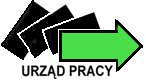 ul. Laskowa 4a, 05-600 GrójecMonitoring zawodówdeficytowych i nadwyżkowychw powiecie grójeckim w 2015 roku.Grójec, listopad 2016WstępMonitoring zawodów deficytowych i nadwyżkowych został sporządzony zgodnie zapisami Ustawy o promocji zatrudnienia i instytucjach rynku pracy i instytucjach rynku pracy (art. 9, ust. 1 pkt 9).Raport został stworzony w oparciu o zalecenia metodyczne przygotowane w ramach projektu „ Opracowanie nowych zaleceń metodycznych prowadzenia monitoringu zawodów deficytowych i nadwyżkowych na lokalnym rynku pracy.Celem sporządzenia monitoringu jest między innymi: określenie kierunków i natężenia zmian zachodzących w strukturze zawodowo – kwalifikacyjnej na powiatowym rynku pracy, określenie kierunków szkolenia bezrobotnych, korektę poziomu, struktury i treści kształcenia zawodowego na poziomie ponadgimnazjalnym i wyższym, ułatwienie realizacji programów specjalnych. Źródłem informacji do opracowania Raportu Monitoringu Zawodów Deficytowych i Nadwyżkowych w Powiatowym Urzędzie Pracy w Grójcu są dane gromadzone w systemie Syriusz, dotyczące osób bezrobotnych oraz zgłoszonych ofert pracy według zawodów i specjalności, badanie ofert pracy podmiotów publicznych (zamieszczonych w Biuletynie Informacji Publicznej) oraz ofert upowszechnionych za pośrednictwem portali rekrutacyjnych w Internecie, badanie kwestionariuszowe przedsiębiorstw, analiza danych dotyczących rynku edukacyjnego (SIO MEN oraz sprawozdanie o studiach wyższych S-10 GUS), badania odnośnie rynku pracy GUS (BAEL, badanie popytu na pracę) oraz system prognostyczno – informacyjny. Podstawą do sporządzenia analizy zawodów deficytowych i nadwyżkowych jest klasyfikacja zawodów i specjalności, wprowadzona do powszechnego użycia Rozporządzeniem Ministra Gospodarki i Pracy z dnia 07.08.2014. (Dz. U. poz. 1145), w sprawie klasyfikacji zawodów i specjalności dla potrzeb rynku pracy oraz zakres jej stosowania. Podstawowe pojęcia i definicjeMonitoring zawodów deficytowych i nadwyżkowych – proces systematycznego obserwowania zjawisk zachodzących na rynku pracy dotyczących kształtowania się popytu na prace i podaży zasobów pracy. Zawody deficytowe – takie, na które istnieje na rynku pracy wyższe zapotrzebowanie niż liczba bezrobotnych w danym zawodzie. Oznacza to że są to zawody dla których liczba ofert pracy jest wyższa niż liczba bezrobotnych, odsetek długotrwale bezrobotnych jest nieznaczny, a odpływ bezrobotnych przewyższa ich napływ w danym okresie sprawozdawczym.Zawody zrównoważone – takie, na które na rynku pracy występuje zapotrzebowanie zbliżone do liczby zarejestrowanych bezrobotnych, odsetek bezrobotnych długotrwale zarejestrowanych jest nieznaczny, a odpływ bezrobotnych przewyższa napływ w danym okresie sprawozdawczym. Zawody nadwyżkowe – takie, na które istnieje na rynku pracy niższe zapotrzebowanie niż liczba bezrobotnych w danym zawodzie. Oznacza to że, liczba ofert pracy jest niższa niż liczba bezrobotnych, długotrwałe bezrobocie jest wysokie, a napływ bezrobotnych przewyższa ich odpływ w danym okresie sprawozdawczym. Zawód – zgodnie z Klasyfikacją Zawodów i Specjalności (KZIS), to przynoszący zbiór zadań (zespół czynności), wykonywanych stale lub z niewielkimi zmianami przez poszczególne osoby i wymagających odpowiednich kwalifikacji (wiedzy i umiejętności). Lokalny rynek pracy – rynek pracy objęty działaniem Powiatowego Urzędu Pracy w Grójcu. Oferta pracy - zgłoszone przez pracodawcę do powiatowego urzędu pracy lub umieszczone w internetowych serwisach rekrutacyjnych lub Biuletynie Informacji Publicznej, co najmniej jednego wolnego miejsca zatrudnienia lub innej pracy zarobkowej w określonym zawodzie lub specjalności w celu znalezienia odpowiedniego pracownika. Analiza ogólnej sytuacji na rynku pracyWg stanu na koniec  2015r. w Urzędzie zarejestrowanych było 1986 bezrobotnych, w tym 945 kobiet. W porównaniu do 2014r. liczba bezrobotnych zmniejszyła się o 713 osób. Stopa bezrobocia na dzień 31.12.2015r. w powiecie grójeckim wynosiła 4,5% i zmalała w porównaniu do ubiegłego roku o 1,8%. Zawody, w których najtrudniej znaleźć odpowiednich kandydatów do pracy to: introligatorzy i pokrewni, inżynierowie telekomunikacji, kosmetyczki i pokrewni, krawcy, kuśnierze, kapelusznicy i pokrewni, księgowi, nauczyciele kształcenia zawodowego, pracownicy wsparcia rodziny, pomocy społecznej i pracy socjalnej, technicy farmaceutyczni. W 2015 największy napływ osób bezrobotnych był w grupach zawodów: sprzedawcy sklepowi (ekspedienci), operatorzy maszyn i urządzeń do produkcji wyrobów spożywczych i pokrewni, pracownicy obsługi biurowej, magazynierzy i pokrewni, mechanicy pojazdów samochodowych, fryzjerzy, kucharze, ręczni pakowacze i znakowacze, gospodarze budynków, piekarze, cukierniczy i pokrewni, ślusarze i pokrewni, robotnicy wykonujący prace proste w budownictwie ogólnym, ekonomiści, robotnicy wykonujący prace proste w przemyśle gdzie indziej niesklasyfikowani, pomoce i sprzątaczki biurowe, hotelowe i pokrewne, średni personel do spraw statystyki i dziedzin pokrewnych, kierowcy operatorzy wózków jezdniowych, pracownicy ochrony osób i mienia, kasjerzy i sprzedawcy biletów, zamiatacze i pokrewni. Najmniejszy napływ nastąpił w grupach: siły zbrojne, rolnicy, ogrodnicy, leśnicy i rybacy, przedstawiciele władz publicznych, wyżsi urzędnicy i kierownicy. 	Największy odpływ zarejestrowano w grupach zawodów: pracownicy usług i sprzedawcy, robotnicy przemysłowi i rzemieślnicy, operatorzy i monterzy maszyn i urządzeń. 	Najmniejszy odpływ zanotowano w zawodach z grup: siły zbrojne, przedstawiciele władz publicznych, wyżsi urzędnicy i kierownicy, robotnicy, ogrodnicy, leśnicy i rybacy. 	Wśród absolwentów najliczniejszą grupę stanowili bezrobotni posiadający zawody: technicy i średni personel, robotnicy przemysłowi i rzemieślnicy, specjaliści, pracownicy usług i sprzedawcy.	Wśród bezrobotnych długotrwale zarejestrowanych najliczniejszą grupą były osoby posiadające zawody takie jak: robotnicy przemysłowi i rzemieślnicy, pracownicy usług i sprzedawcy, pracownicy wykonujący prace proste, technicy i średni personel, operatorzy i monterzy maszyn i urządzeń.	W 2015 roku Powiatowy Urząd Pracy w Grójcu posiadał 3051 ofert pracy i aktywizacji zawodowej, w tym 42 dla osób niepełnosprawnych. Najwięcej ofert wpłynęło w zawodach z grup: technik prac biurowych, księgowy, robotnik magazynowy, sprzedawca. 	Analiza ofert publikowanych na stronach internetowych, (w tym w Biuletynie Informacji Publicznej), nie zgłoszonych do urzędu pracy, wykazała że w ten sposób zamieszczane są najczęściej oferty pracy w grupach zawodów: specjaliści, przedstawiciele władz publicznych, wyżsi urzędnicy i kierownicy, pracownicy biurowi.  	Największy odsetek ofert subsydiowanych zaobserwowano w grupach zawodów: pracownicy biurowi, pracownicy usług i sprzedawcy, robotnicy przemysłowi i rzemieślnicy.   	Ze zgromadzonego materiały wynika że, najwięcej osób bezrobotnych zarejestrowanych w Powiatowym Urzędzie Pracy, stanowiły osoby posiadające zawody: sprzedawca, operatorzy maszyn i urządzeń do produkcji wyrobów spożywczych, pracownicy obsługi biurowej, gospodarze budynków, robotnicy wykonujący prace proste w budownictwie ogólnym, pomoce i sprzątaczki biurowe, hotelowe i pokrewne, mechanicy pojazdów samochodowych, magazynierzy i pokrewni, ślusarze i pokrewni, kucharze. 	Największy wskaźnik długotrwałego bezrobocia obserwujemy w zawodach: inżynierowie gdzie indziej niesklasyfikowani, pielęgniarki bez specjalizacji lub w trakcie specjalizacji, nauczyciele gimnazjów i szkół ponadgimnazjalnych, doradcy finansowi i inwestycyjni, bibliotekoznawcy i specjaliści zarządzania informacją, filolodzy i tłumacze, technicy elektrycy, operatorzy urządzeń do spalania odpadów, uzdatniania wody i pokrewni, kontrolerzy (sterowniczy) procesów przemysłowych gdzie indziej niesklasyfikowani, praktykujący niekonwencjonalne lub komplementarne metody terapii, agenci ubezpieczeniowi, zaopatrzeniowcy, sekretarze medyczni i pokrewni, funkcjonariusze celni i ochrony granic, średni personel z dziedziny prawa i pokrewni, operatorzy urządzeń telekomunikacyjnych, pracownicy centrów obsługi telefonicznej (pracownicy call center), kosmetyczki i pokrewni, robotnicy upraw polowych, robotnicy leśni i pokrewni, robotnicy robót stanu surowego i pokrewni, posadzkarze, parkieciarze i glazurnicy, tynkarze i pokrewni, introligatorzy i pokrewni, masarze, robotnicy w przetwórstwie ryb i pokrewni, robotnicy przetwórstwa surowców roślinnych, operatorzy urządzeń do obróbki powierzchniowej metali i nakładania powłok, operatorzy maszyn przędzalniczych i pokrewni, monterzy sprzętu elektrycznego, maszyniści i operatorzy maszyn i urządzeń dźwigowo – transportowych i pokrewni, praczki ręczne i prasowacze, ładowacze nieczystości. 	We wszystkich powyższych zawodach wskaźnik długotrwałego bezrobocia jest na poziomie 100.00, a to oznacza, że 100% bezrobotnych zarejestrowanych w Powiatowym Urzędzie Pracy w Grójcu i posiadających jeden z w/w zawodów, pozostaje w bazie urzędu powyżej 12 miesięcy. 	Grupy zawodów, dla których wskaźnik płynności bezrobotnych jest najwyższy w 2015 roku to: pracownicy do spraw kredytów, pożyczek i pokrewni, inżynierowie chemicy i pokrewni, specjaliści ds. public relations, operatorzy urządzeń do spalania odpadów, uzdatniania wody i pokrewni, nauczyciele gimnazjów i szkół ponadgimnazjalnych, tynkarze i pokrewni, operatorzy maszyn do produkcji wyrobów włókienniczych, futrzarskich i skórzanych, maszyniści i operatorzy maszyn i urządzeń dźwigowo-transportowych i pokrewni, robotnicy leśni i pokrewni, monterzy i serwisanci instalacji i urządzeń teleinformatycznych, specjaliści nauk o ziemi, inżynierowie do spraw przemysłu i produkcji, inżynierowie budownictwa, pielęgniarki bez specjalizacji lub w trakcie specjalizacji, nauczyciele kształcenia zawodowego, nauczyciele szkół specjalnych, specjaliści do spraw szkoleń zawodowych i rozwoju kadr, specjaliści z dziedziny prawa gdzie indziej niesklasyfikowani, bibliotekoznawcy i specjaliści zarządzania informacją, agenci ubezpieczeniowi, policjanci, muzycy i pokrewni, średni personel w zakresie działalności artystycznej i kulturalnej gdzie indziej niesklasyfikowani, operatorzy urządzeń telekomunikacyjnych, konsultanci i inni pracownicy biur podróży, pracownicy centrów obsługi telefonicznej (pracownicy call center), operatorzy centrali telefonicznych, pracownicy do spraw transportu, pracownicy działów kadr, pracownicy obsługi technicznej biur, hoteli i innych obiektów, instruktorzy nauki jazdy, sadownicy, hodowcy zwierząt gdzie indziej niesklasyfikowani, monterzy konstrukcji budowlanych i konserwatorzy budynków, drukarze, introligatorzy i pokrewni, szwaczki, hafciarze i pokrewni, obuwnicy i pokrewni, kaletnicy, rymarze i pokrewni, klasyfikatorzy wyrobów przemysłowych, operatorzy urządzeń do produkcji wyrobów szklanych i ceramicznych, monterzy sprzętu elektrycznego, praczki ręczne i prasowacze, ładowacze nieczystości. 	Natomiast najmniejszy wskaźnik płynności bezrobotnych występował w grupach zawodów: kierownicy ds. strategii i planowania, kierownicy ds. technologii informatycznych i telekomunikacyjnych, chemicy, specjaliści ds. rynku nieruchomości, kontrolerzy ruchu lotniczego i personel pokrewny, rzeczoznawcy (z wyłączeniem majątkowych), urzędnicy ds. podatków, operatorzy urządzeń telekomunikacyjnych, uliczni sprzedawcy żywności, pracownicy przy pracach przygotowawczych do druku, wyprawiacze skór, garbarze i pokrewni, operatorzy urządzeń wiertniczych i wydobywczych ropy, gazu i innych surowców, inżynierowie mechanicy, kierownicy ds. logistyki dziedzin i pokrewni, kierownicy w handlu detalicznym i hurtowym, technicy farmaceuci, pracownicy opieki osobistej w ochronie zdrowia i pokrewni gdzie indziej niesklasyfikowani, monterzy i konserwatorzy instalacji klimatycznych i chłodniczych, robotnicy czyszczący konstrukcje budowlane i pokrewni, ceramicy i pokrewni, układacze towarów i pokrewni. 	Porównanie struktury ofert pracy zgłaszanych do PUP, ze strukturą ofert pracy zamieszczanych na publicznych portalach rekrutacyjnych, wykazuje iż, 100% ofert w grupach zawodów: operatorzy i monterzy maszyn i urządzeń, pracownicy wykonujący prace proste, rolnicy, ogrodnicy, leśnicy i rybacy, trafia do realizacji do Powiatowego Urzędu Pracy w Grójcu.  	Najwięcej ofert poza urzędem pracy, poszukiwanych jest w zawodach: przedstawiciele władz publicznych, specjaliści, pracownicy biurowi.Ranking zawodów deficytowych i nadwyżkowychAnaliza zawodów deficytowych i nadwyżkowych dokonywana jest na podstawie wskaźnika intensywności nadwyżki (deficytu) zawodów. Jest to procentowy udział liczby zgłaszanych w danym zawodzie ofert pracy, w liczbie zarejestrowanych w tym zawodzie osób bezrobotnych. Zawody deficytowe, charakteryzują się większą liczbą dostępnych ofert pracy, niż wynosi średni stan bezrobotnych w danym okresie sprawozdawczym. Zawody maksymalnie deficytowe wyróżniają się brakiem bezrobotnych tj. wskaźnik dostępności oferty pracy wynosi zero. Bardzo wysoki wskaźnik intensywności oznacza złą sytuację dla pracodawców, ponieważ wskazuje on na trudności w znalezieniu pracowników posiadających jeden z zawodów deficytowych. W powiecie grójeckim w najgorszej sytuacji byli pracodawcy poszukujący pracowników w zawodach: inżynierowie do spraw przemysłu i produkcji, farmaceuci bez specjalizacji lub w trakcie specjalizacji, technicy archiwiści i pokrewni, robotnicy wykonujący proste prace polowe, pośrednicy handlowi, kierownicy w gastronomii, lektorzy języków obcych, operatorzy maszyn do szycia, kierownicy sprzedaży w marketach, opiekunowie dziecięcy, operatorzy maszyn i urządzeń do produkcji wyrobów cementowych, kamiennych i pokrewni, pracownicy świadczący usługi na ulicach, kierownicy do spraw produkcji przemysłowej, technicy medyczni i dentystyczni, operatorzy wprowadzania danych, kierownicy do spraw finansowych, pracownicy lombardów i instytucji pożyczkowych, rolnicy upraw mieszanych, operatorzy urządzeń do wyrobu masy papierniczej i produkcji papieru.   Poza tym utrudnione było zaspokojenie potrzeb pracodawców zgłaszających wolne miejsca pracy w zawodach: windykatorzy i pokrewni, inżynierowie i elektrycy, czyściciele pojazdów, kierownicy do spraw zarządzania zasobami ludzkimi, operatorzy maszyn i urządzeń do obróbki drewna, przedstawiciele handlowi, pracownicy bibliotek, galerii, muzeów, informacji naukowej i pokrewni, monterzy konstrukcji budowlanych i konserwatorzy budynków, średni personel w zakresie działalności artystycznej i kulturalnej gdzie indziej niesklasyfikowani, pracownicy sprzedaży i pokrewni gdzie indziej niesklasyfikowani, recepcjoniści (z wyłączeniem hotelowych), fizjoterapeuci, nauczyciele kształcenia zawodowego, pracownicy do spraw rachunkowości i księgowości. Zawody wskazujące na równowagę (zrównoważone), to takie, które oznaczają zbliżoną liczbę bezrobotnych i dostępnych ofert pracy w danym okresie sprawozdawczym. Jest to najbardziej komfortowa grupa zawodów zarówno dla pracodawców, jak i osób bezrobotnych ponieważ najefektywniej można dopasować do siebie stronę podaży i popytu na rynku pracy w powiecie grójeckim. 	Zawody nadwyżkowe odznaczają się przewagą liczebną bezrobotnych nad dostępnymi ofertami pracy, bezrobociem długotrwałym, oraz niskim odpływem netto (wyższy napływ niż odpływ) bezrobotnych w danym okresie sprawozdawczym. Zawody maksymalnie nadwyżkowe to takie, dla których nie ma żadnych ofert pracy. 	W powiecie grójeckim w najtrudniejszej sytuacji są osoby posiadające zawody: cieśle i stolarze budowlani, pracownicy ds. statystyk, finansów i ubezpieczeń, specjaliści ds. nieruchomości, ceramicy i pokrewni, asystenci dentystyczni. 	Poza tym utrudnione było znalezienie pracy przez osoby bezrobotne w zawodach: ślusarze i pokrewni, kierownic ds. budownictwa, pracownicy wykonujący prace proste gdzie indziej niesklasyfikowani, operatorzy maszyn i urządzeń do produkcji wyrobów chemicznych, asystenci nauczycieli. Analiza umiejętności i uprawnień*Odsetek bezrobotnych wyliczany jest według stanu na koniec okresu sprawozdawczego.**Odsetek ofert pracy liczony jest jako iloraz napływu ofert pracy, w których dana kwalifikacja jest wymagana do całkowitego napływu ofert pracy w ramach danej wielkiej grupy zawodów (PUP+BIP+internet).Z uwagi na brak danych dotyczących katalogu uprawnień nie można dokonać analizy z zakresu umiejętności i uprawnień, które są najczęściej posiadane przez bezrobotnych w 2015 roku. Z kolei umiejętności i uprawnienia, które są najczęściej wymagane przez pracodawców w ofertach pracy to głównie: wywieranie wpływu, komunikacja ustna / komunikatywność, planowanie i organizacja pracy własnej, przedsiębiorczość, inicjatywność, kreatywność, sprawność fizyczna i psychomotoryczna. Tabela 6: Bezrobotni bez zawodu w 2015 roku.Szacuje się że w roku 2015 w bazie Powiatowego Urzędu Pracy w Grójcu zarejestrowanych było 385 bezrobotnych nie posiadających zawodu. Największą grupę stanowiły osoby, z wykształceniem gimnazjalnym i poniżej, a także osoby bezrobotne, które ukończyły liceum ogólnokształcące, szkołę policealną, jak również technikum zawodowe, ale nie otrzymały tytułu zawodowego potwierdzonego egzaminem. Analiza rynku edukacyjnego Analiza rynku edukacyjnego jest uzupełnieniem metody rankingowej i tworzona jest w oparciu o liczbę uczniów ostatniego roku i absolwentów szkół. Opisywana analiza ma posłużyć do określenia kierunków szkoleń dla osób bezrobotnych, jak również korekty poziomu i struktury treści kształcenia zawodowego na poziomie ponadgimnazjalnym. Źródłem danych do analizy stanowią dane pochodzące z Systemu Informacji Oświatowej MEN (liczba uczniów ostatnich klas szkół ponadgimnazjalnych zawodów i specjalności. Analiza uczniów ostatnich klas szkół ponadgimnazjalnych.  Analiza absolwentów szkół ponadgimnazjalnych	Celem powyższej analizy jest wskazanie w jakim stopniu kompetencje i wiedza uzyskana w trakcie nauki, zabezpieczają absolwentów przed koniecznością długotrwałego pozostawania w rejestrach urzędów pracy jako osoby bezrobotne. W tej analizie za absolwenta uważa się osobę, która w okresie do upływu 12 miesięcy od daty ukończenia szkoły określonej w dyplomie, świadectwie czy innym dokumencie potwierdzającym ukończenie, lub w zaświadczeniu o ukończeniu kursu, pozostaje w rejestrze powiatowego urzędu pracy. 	Powyższe wskaźniki informują, jaki odsetek absolwentów w elementarnej grupie zawodów, kierunku nauki, szkoły stanowią bezrobotni absolwenci zarejestrowani w urzędzie pracy w danych zawodach. Miernik 0% oznacza brak bezrobotnych wśród absolwentów według wybranej specyfikacji. Wskaźnik 100% natomiast oznacza sytuację, w której każdy absolwent w elementarnej grupie zawodów, kierunku nauki i szkoły jest zarejestrowany jako osoba bezrobotna w urzędzie pracy. Im niższe wskaźniki, tym bardziej dana grupa jest uznana za dostosowaną do potrzeb lokalnego rynku pracy, gdyż jej absolwenci znajdują zatrudnienie w ciągu 6 do 11 miesięcy od ukończenia szkoły. 	Powyższa analiza dowodzi, że w rejestrach Powiatowego Urzędu Pracy w Grójcu, nie ma właściwie absolwentów posiadających zawód z grup deficytowych, nadwyżkowych. Jednak najwyższy wskaźnik frakcji absolwentów wśród bezrobotnych informuje że, w najtrudniejszej sytuacji na rynku pracy były osoby kończące zasadniczą szkołę zawodową, ponieważ aż 79,1% bezrobotnych absolwentów pozostawało bez pracy w końcu roku 2015. Badanie kwestionariuszowe przedsiębiorstwAnaliza lokalnego rynku pracy w oparciu o badanie kwestionariuszowe przedsiębiorstw, ma na celu ukazanie pełniejszego obrazu kierunków, oraz natężenia zmian zachodzących na lokalnym rynku pracy. Badanie to pozwala na porównanie oczekiwań pracodawców z cechami osób bezrobotnych zarejestrowanych w powiatowym urzędzie pracy. Stanowi ono również cenne źródło informacji o sposobach rekrutacji, oraz o trudnościach jakie napotykają pracodawcy w procesie pozyskiwania nowych kandydatów do pracy. 	Badaniem kwestionariuszowym przedsiębiorstw objęte były podmioty gospodarcze funkcjonujące na lokalnym rynku pracy, zatrudniające przynajmniej jednego pracownika. Badanie przeprowadzono metodą CATI tj. metodą wspomaganych komputerowo wywiadów telefonicznych. Wielkość próby do badania została wyznaczona w oparciu o poniższy wzór:gdzie:P- oszacowana proporcja w populacji,e- dopuszczalny błąd,n – wielkość próby,N – wielkość populacji,z – wartość Z wynikająca z przyjętego poziomu ufności. Wskaźnik zatrudnienia netto, z punktu widzenia badania przedsiębiorstw, jest obliczany jako różnica frakcji odpowiedzi pozytywnych i negatywnych (po uwzględnieniu wag):100gdzie:P – liczba odpowiedzi pozytywnych,N – liczba odpowiedzi negatywnych,S – liczba obserwacji (łączna liczba przedsiębiorstw w próbie), I – numer obserwacji,Wp – waga próby dla i – tej obserwacji,wr – waga rozmiaru dla i – tej obserwacji,Pi – wskazanie pozytywne dla i – tej obserwacji,Ni – wskazanie negatywne dla i – tej obserwacji,Si – suma wszystkich wskazań dla i – tej obserwacji.Saldo odpowiedzi na dane pytanie diagnostyczne w okresie badawczym przyjmuje wartości od – 100 do 100. Wartości ujemne oznaczają pogorszenie sytuacji w przedsiębiorstwie. Im niższa wartość prezentowanych indeksów tym wyższy odsetek firm deklaruje niekorzystne zmiany w obszarze zatrudnienia. Natomiast wartości dodatnie wyliczanych indeksów oznaczają poprawę sytuacji firm na lokalnym rynku pracy. Wartość miernika równa 0 oznacza, że odsetek firm deklarujących poprawę sytuacji jest równy odsetkowi firm sygnalizujących jej pogorszenie, lub wszystkie firmy deklarują brak zmian w obszarze zatrudnienia. Wskaźnik zatrudnienia w powiecie grójeckim wynosi 19,76, a to oznacza że pracodawcy deklarują poprawę sytuacji firm na lokalnym rynku pracy.  Rysunek 1. Struktura badanych podmiotów gospodarki narodowej pod względem liczby zatrudnionychPracowników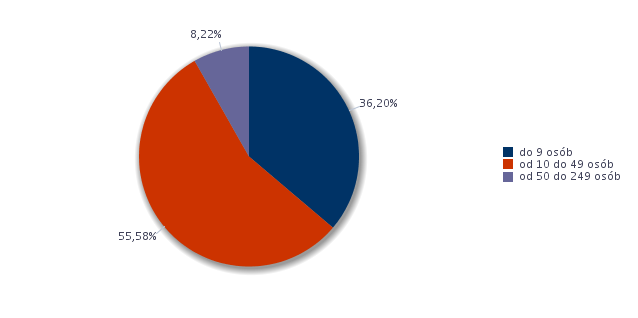 Rysunek 2. Struktura badanych podmiotów gospodarki narodowej według rodzaju działalności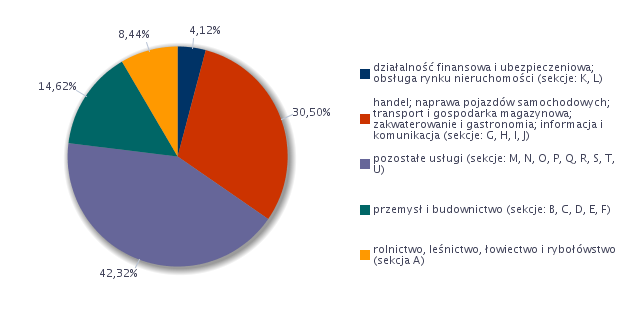 Rysunek 3. Struktura zmian w zatrudnieniu w badanych podmiotach gospodarki narodowej w 2015 roku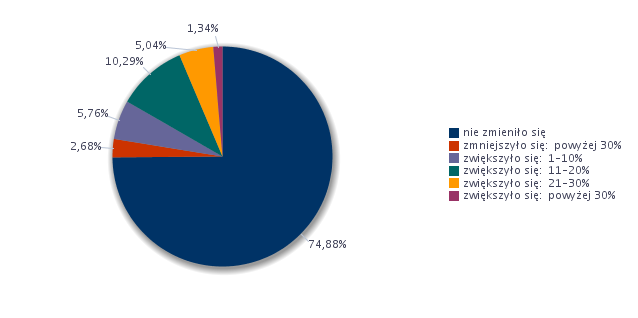 Rysunek 4. Wskaźnik zatrudnienia netto według wielkich grup zawodów w 2015 roku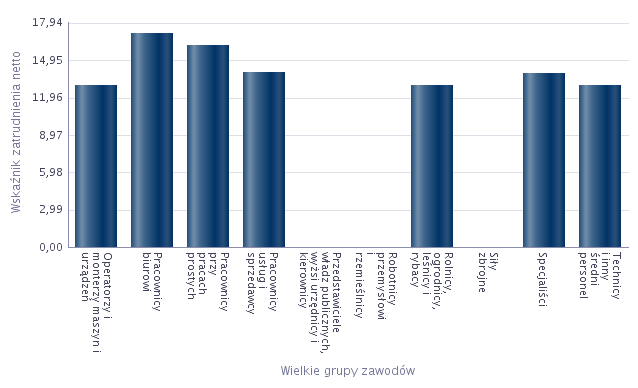 	Zawody, w których badane przedsiębiorstwa najczęściej zatrudniały pracowników to: instruktor nauki jazdy, kierowca samochodu ciężarowego, księgowy, mechanik samochodów ciężarowych, operator maszyn rolniczych, przedstawiciel handlowy, robotnik gospodarczy, sprzątaczka biurowa, technik farmaceutyczny, technik handlowiec, technik mechanik maszyn i urządzeń, technik prac biurowych.  	Analiza zawodów, w których przedsiębiorstwa najczęściej zatrudniały pracowników oraz umiejętności niezbędnych w tych zawodach wykazała, że najbardziej pożądanymi cechami i umiejętnościami dla przebadanych przedsiębiorców są: czytanie ze zrozumieniem i pisanie tekstów w języku polskim, komunikatywność, planowanie i organizacja pracy własnej, wykonywanie obliczeń, sprawność psychofizyczna i psychomotoryczna, przedsiębiorczość, inicjatywność, kreatywność, obsługa komputera i wykorzystywanie Internetu, współpraca w zespole, wyuczony zawód, wyszukiwanie informacji, analiza i wyciąganie wniosków, doświadczenie zawodowe. 	Mniej wymagane są cechy i umiejętności takie jak: dodatkowe uprawnienia, obsługa, montaż i naprawa urządzeń technicznych, wywieranie wpływu, znajomość języków obcych, zarządzanie ludźmi / przywództwo. 	Analiza oceny przygotowania kandydatów do pracy w zawodach, w których pracodawcy zwiększyli zatrudnienie w badanym roku wykazała, że najlepiej przygotowani byli kandydaci do pracy w zawodach: instruktor nauki jazdy, kierowca samochodu ciężarowego, mechanik samochodów ciężarowych, operator maszyn rolniczych, robotnik gospodarczy, technik farmaceutyczny, technik handlowiec, technik mechanik maszyn i urządzeń, technik prac biurowych. Rysunek 5. Struktura odpowiedzi przedsiębiorstw deklarujących problemy z pozyskiwaniem nowych pracowników w 2015 roku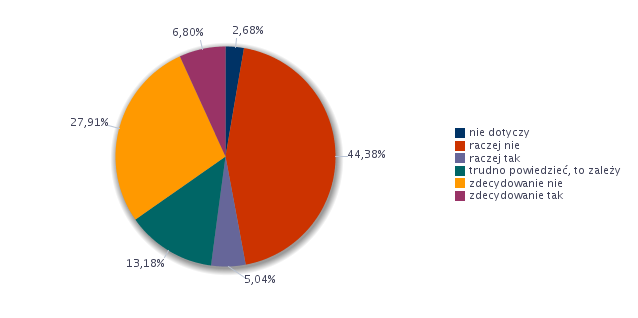 Tabela 10. Zawody, w jakich najtrudniej znaleźć odpowiednich kandydatów do pracyRysunek 6. Struktura badanych podmiotów gospodarki narodowej pod względem sposobu poszukiwania nowych pracowników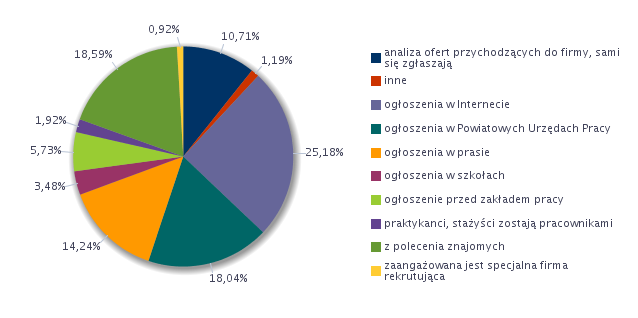 Rysunek 6.1 Struktura badanych podmiotów gospodarki narodowej pod względem sposobu poszukiwania nowych pracowników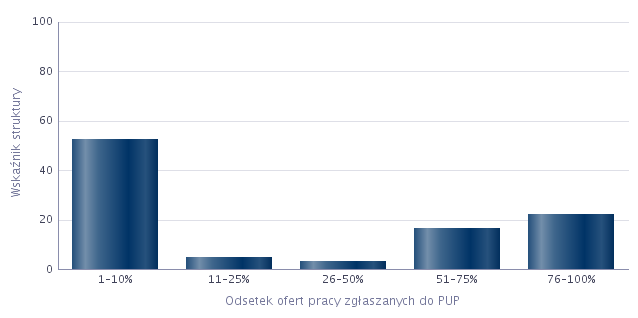 	Ponad 52% pracodawców deklaruje, że do Powiatowego Urzędu Pracy w Grójcu zgłasza do 10% wolnych miejsc pracy, natomiast ponad 22% przebadanych przedsiębiorców wskazuje, że zgłasza do urzędu pracy od 76-100% informacji o miejscach zatrudnienia. 	Do Powiatowego Urzędu Pracy w Grójcu, ankietowani pracodawcy zgłaszają najczęściej oferty w zawodach: technik prac biurowych, robotnik magazynowy, sprzedawca, kierowca samochodu ciężarowego, mechanik samochodów ciężarowych, operator maszyn introligatorskich, pozostali specjaliści nauczania i wychowania gdzie indziej niesklasyfikowani, technik farmaceutyczny oraz księgowy. Prognoza lokalnego rynku pracyRysunek 7. Struktura prognozowanych zmian zatrudnienia w badanych podmiotach gospodarki narodowej w 2016 r. 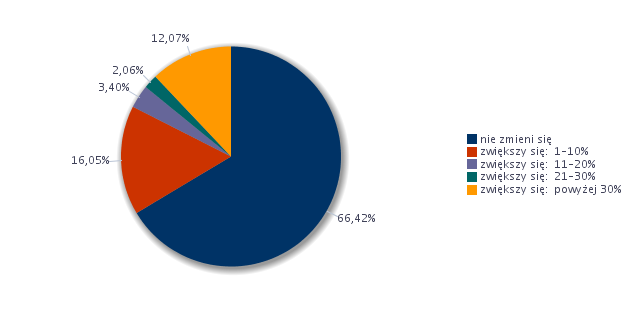 Rysunek 8. Prognoza zatrudnienia netto dla wielkich grup zawodów w 1016 roku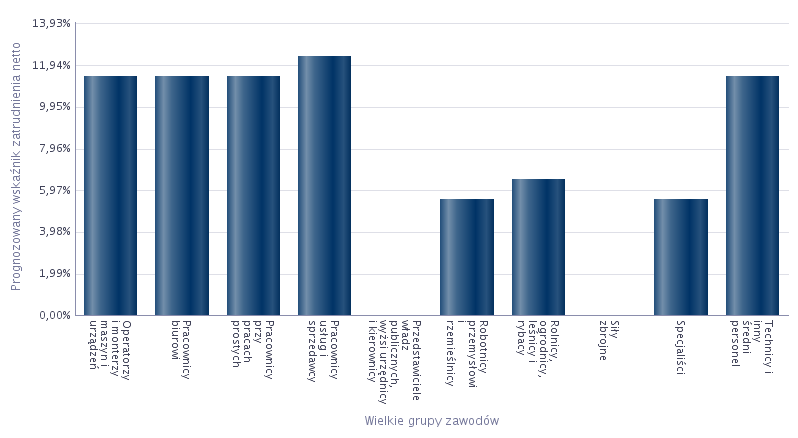 	W 2016 roku prognozuje się, wzrost zatrudnienia w zawodach: pracownicy usług i sprzedawcy, technicy i średni personel, operatorzy i monterzy maszyn i urządzeń, pracownicy biurowi, pracownicy przy pracach prostych, rolnicy, ogrodnicy, leśnicy i rybacy, robotnicy przemysłowi i rzemieślnicy, specjaliści. 	Nie przewiduje się wzrostu zatrudnienia w zawodach z grupy przedstawiciele władz publicznych, wyżsi urzędnicy i kierownicy. 	Najbardziej istotne umiejętności i cechy dla pracodawców u potencjalnych pracowników to przede wszystkim: planowanie i organizacja własnej pracy, komunikacja ustna/komunikatywność, współpraca w zespole, sprawność psychofizyczna i psychomotoryczna, czytanie ze zrozumieniem i pisanie tekstów w języku polskim, wykonywanie obliczeń, przedsiębiorczość, inicjatywność, kreatywność, doświadczenie zawodowe, obsługa komputera i wykorzystanie Internetu. 	Najmniej istotne z kolei dla pracodawców są cechy i umiejętności takie jak: znajomość języków obcych, wywieranie wpływu, dodatkowe uprawnienia, obsługa, montaż i naprawa urządzeń technicznych, zarządzanie ludźmi / przywództwo, wyuczony zawód, wyszukiwanie informacji, analiza i wyciąganie wniosków.  	Analiza oceny przygotowania kandydatów do pracy w zawodach, w których pracodawcy zwiększyli zatrudnienie, wykazuje że na dobre lub bardzo dobre przygotowanie kandydatów do pracy wskazują pracodawcy zatrudniający pracowników w zawodach: instruktor nauki jazdy, kierowca samochodu ciężarowego, mechanik samochodów ciężarowych, operator maszyn rolniczych, robotnik gospodarczy, technik farmaceutyczny, technik handlowiec, technik mechanik maszyn i urządzeń, technik prac biurowych. 		Średnie przygotowanie do zawodu wskazali pracodawcy w zawodzie przedstawiciel handlowy. PodsumowaniePowyższy Monitoring zawodów deficytowych i nadwyżkowych w powiecie grójeckim w 2015 roku wykazuje zachodzenie dynamicznych zmian na lokalnym rynku pracy:- wg stanu na koniec 2015r w Urzędzie zarejestrowanych było 1986 bezrobotnych, w tym 945 kobiet, co oznacza że liczba bezrobotnych zmniejszyła się o 713 osób w porównaniu do analogicznego okresu w roku 2014,- stopa bezrobocia na dzień 31.12.2015 w powiecie grójeckim wynosiła 4,5% i zmalała w porównaniu do roku 2014 o 1,8%,- w 2015 roku Powiatowy Urząd Pracy w Grójcu posiadał 3051 ofert pracy i aktywizacji zawodowej, co oznacza wzrost pozyskanych ofert o 375 w porównaniu do roku 2014,- maksymalny deficyt występuje w zawodach: inżynierowie do spraw przemysłu i produkcji, farmaceuci bez specjalizacji lub w trakcie specjalizacji, technicy archiwiści i pokrewni, robotnicy wykonujący prace proste polowe, pośrednicy handlowi, kierownicy w gastronomii, lektorzy języków obcych, operatorzy maszyn do szycia, kierownicy sprzedaży w marketach, opiekunowie dziecięcy, operatorzy maszyn i urządzeń do produkcji wyrobów cementowych, kamiennych i pokrewni, pracownicy świadczący usługi na ulicach, kierownicy do spraw produkcji przemysłowej, technicy medyczni i dentystyczni, operatorzy wprowadzania danych, kierownicy do spraw finansowych, pracownicy lombardów i instytucji pożyczkowych, rolnicy upraw mieszanych, operatorzy urządzeń do wyrobu masy papierniczej i produkcji papieru.- zawody deficytowe w powiecie grójeckim to: windykatorzy i pokrewni, inżynierowie elektrycy, czyściciele pojazdów, kierownicy do spraw zarządzania zasobami ludzkimi, operatorzy maszyn i urządzeń do obróbki drewna, przedstawiciele handlowi, pracownicy bibliotek, galerii, muzeów, informacji naukowej i pokrewni, monterzy konstrukcji budowlanych i konserwatorzy budynków, średni personel w zakresie działalności artystycznej i kulturalnej gdzie indziej niesklasyfikowany, pracownicy sprzedaży i pokrewni gdzie indziej niesklasyfikowani, recepcjoniści (z wyłączeniem hotelowych), fizjoterapeuci, nauczyciele kształcenia zawodowego, pracownicy do spraw rachunkowości i księgowości. - zawody zrównoważone to: sprzedawcy (konsultanci) w centrach sprzedawcy telefonicznej / internetowej, lekarze weterynarii bez specjalizacji lub w trakcie specjalizacji, dziennikarze, magazynierzy i pokrewni. - zawody maksymalnie nadwyżkowe to: cieśle i stolarze budowlani, pracownicy ds. statystyki, finansów i ubezpieczeń, specjaliści do spraw rynku nieruchomości, ceramicy i pokrewni, asystenci dentystyczni. - zawody nadwyżkowe w powiecie grójeckim to: ślusarze i pokrewni, kierownicy ds. budownictwa, operatorzy maszyn i urządzeń do produkcji wyrobów chemicznych, pracownicy wykonujący prace proste gdzie indziej niesklasyfikowane, asystenci nauczycieli. - wskaźnik zatrudnienia w powiecie grójeckim wynosi 19,76, a to oznacza że pracodawcy deklarują poprawę sytuacji firm i zwiększenie zatrudnienia w roku 2016.Informacja SygnalnaZałącznik A. Rynek pracyTabela 12. Bezrobotni, oferty pracy oraz mierniki stosowane w monitoringu w 2015 roku według wielkich grup zawodówTabela 13. Bezrobotni, oferty pracy oraz mierniki stosowane w monitoringu w 2015 roku według elementarnych grup zawodówZałącznik B. Rynek edukacyjnyTabela 1. Wskaźnik zróżnicowania struktury ofert pracy w 2015 rokuTabela 1. Wskaźnik zróżnicowania struktury ofert pracy w 2015 rokuTabela 1. Wskaźnik zróżnicowania struktury ofert pracy w 2015 rokuTabela 1. Wskaźnik zróżnicowania struktury ofert pracy w 2015 rokuTabela 1. Wskaźnik zróżnicowania struktury ofert pracy w 2015 rokuwskaźnik struktury wg grup w poszczególnych źródłachPUP Internet Wskaźnik zróżnicowania (PUP vs. Internet)wskaźnik struktury wg grup w poszczególnych źródłachPUP Internet Wskaźnik zróżnicowania (PUP vs. Internet)Ogółem100,00%100,00%1PRZEDSTAWICIELE WŁADZ PUBLICZNYCH, WYŻSI URZĘDNICY I KIEROWNICY0,82%24,68%0,03 2SPECJALIŚCI4,47%33,12%0,13 3TECHNICY I INNY ŚREDNI PERSONEL6,23%12,34%0,50 4PRACOWNICY BIUROWI16,26%19,48%0,83 5PRACOWNICY USŁUG I SPRZEDAWCY25,57%10,39%2,46 6ROLNICY, OGRODNICY, LEŚNICY I RYBACY1,42%7ROBOTNICY PRZEMYSŁOWI I RZEMIEŚLNICY7,30%0,00%8OPERATORZY I MONTERZY MASZYN I URZĄDZEŃ7,93%9PRACOWNICY WYKONUJĄCY PRACE PROSTE30,01%Tabela 2. Ranking elementarnych grup zawodów deficytowych w 2015 rokuTabela 3. Grupy zawodów zrównoważonych w 2015 rokuTabela 3. Grupy zawodów zrównoważonych w 2015 rokuTabela 3. Grupy zawodów zrównoważonych w 2015 rokuTabela 3. Grupy zawodów zrównoważonych w 2015 rokuTabela 3. Grupy zawodów zrównoważonych w 2015 rokuTabela 3. Grupy zawodów zrównoważonych w 2015 rokuTabela 3. Grupy zawodów zrównoważonych w 2015 rokuTabela 3. Grupy zawodów zrównoważonych w 2015 rokuRÓWNOWAGARÓWNOWAGARÓWNOWAGARÓWNOWAGARÓWNOWAGARÓWNOWAGARÓWNOWAGAKodElementarna grupa zawodówŚredniomiesięczna liczba bezrobotnychŚredniomiesięczna liczba dostępnych ofert pracyWskaźnik dostepności ofert pracyOdsetek ofert subsydiowanych w CBOP (PUP+OHP+EURES) (%)Odsetek miejsc aktywizacji zawodowej (%)5244Sprzedawcy (konsultanci) w centrach sprzedaży telefonicznej / internetowej1,251,330,946,256,252251Lekarze weterynarii bez specjalizacji lub w trakcie specjalizacji0,080,081,00100,00100,002642Dziennikarze0,080,081,00100,00100,004321Magazynierzy i pokrewni18,4217,671,0413,719,64Tabela 4. Ranking elementarnych grup zawodów nadwyżkowych w 2015 rokuTabela 5. Umiejętności i uprawnienia według wielkich grup zawodów w 2015 rokuTabela 5. Umiejętności i uprawnienia według wielkich grup zawodów w 2015 rokuTabela 5. Umiejętności i uprawnienia według wielkich grup zawodów w 2015 rokuTabela 5. Umiejętności i uprawnienia według wielkich grup zawodów w 2015 rokuTabela 5. Umiejętności i uprawnienia według wielkich grup zawodów w 2015 rokuTabela 5. Umiejętności i uprawnienia według wielkich grup zawodów w 2015 rokuTabela 5. Umiejętności i uprawnienia według wielkich grup zawodów w 2015 rokuKod grupy zawodówWielka grupa zawodówSTRONA PODAŻOWA RYNKU PRACYSTRONA PODAŻOWA RYNKU PRACYSTRONA POPYTOWA RYNKU PRACYSTRONA POPYTOWA RYNKU PRACYUmiejętności posiadane przez bezrobotnychOdsetek bezrobotnych (%)*Umiejętności wymagane w ofertach pracyOdsetek ofert pracy (%)**1PRZEDSTAWICIELE WŁADZ PUBLICZNYCH, WYŻSI URZĘDNICY I KIEROWNICYKomunikacja ustna/ komunikatywność2,631PRZEDSTAWICIELE WŁADZ PUBLICZNYCH, WYŻSI URZĘDNICY I KIEROWNICYPlanowanie i organizacja pracy własnej2,631PRZEDSTAWICIELE WŁADZ PUBLICZNYCH, WYŻSI URZĘDNICY I KIEROWNICYWspółpraca w zespole2,631PRZEDSTAWICIELE WŁADZ PUBLICZNYCH, WYŻSI URZĘDNICY I KIEROWNICYWykonywanie obliczeń2,631PRZEDSTAWICIELE WŁADZ PUBLICZNYCH, WYŻSI URZĘDNICY I KIEROWNICYWywieranie wpływu2,632SPECJALIŚCIPlanowanie i organizacja pracy własnej45,102SPECJALIŚCIKomunikacja ustna/ komunikatywność29,412SPECJALIŚCIObsługa komputera i wykorzystanie internetu15,692SPECJALIŚCIPrzedsiębiorczość, inicjatywność, kreatywność15,692SPECJALIŚCIWyszukiwanie informacji, analiza i wyciąganie wniosków15,693TECHNICY I INNY ŚREDNI PERSONELPrzedsiębiorczość, inicjatywność, kreatywność78,953TECHNICY I INNY ŚREDNI PERSONELWykonywanie obliczeń21,053TECHNICY I INNY ŚREDNI PERSONELSprawność psychofizyczna i psychomotoryczna5,263TECHNICY I INNY ŚREDNI PERSONELWywieranie wpływu5,263TECHNICY I INNY ŚREDNI PERSONELWspółpraca w zespole0,684PRACOWNICY BIUROWISprawność psychofizyczna i psychomotoryczna50,004PRACOWNICY BIUROWIPlanowanie i organizacja pracy własnej46,674PRACOWNICY BIUROWIKomunikacja ustna/ komunikatywność3,334PRACOWNICY BIUROWIObsługa komputera i wykorzystanie internetu0,005PRACOWNICY USŁUG I SPRZEDAWCYWywieranie wpływu100,005PRACOWNICY USŁUG I SPRZEDAWCYKomunikacja ustna/ komunikatywność93,755PRACOWNICY USŁUG I SPRZEDAWCYPlanowanie i organizacja pracy własnej93,755PRACOWNICY USŁUG I SPRZEDAWCYWspółpraca w zespole0,285PRACOWNICY USŁUG I SPRZEDAWCYSprawność psychofizyczna i psychomotoryczna0,007ROBOTNICY PRZEMYSŁOWI I RZEMIEŚLNICYObsługa, montaż i naprawa urządzeń technicznych0,597ROBOTNICY PRZEMYSŁOWI I RZEMIEŚLNICYPlanowanie i organizacja pracy własnej9PRACOWNICY WYKONUJĄCY PRACE PROSTESprawność psychofizyczna i psychomotoryczna0,29Tabela 7. Uczniowie ostatnich klas szkół ponadgimnazjalnych według elementarnych grup zawodów deficytowych, zrównoważonych oraz nadwyżkowych w 2015 rokuTabela 7. Uczniowie ostatnich klas szkół ponadgimnazjalnych według elementarnych grup zawodów deficytowych, zrównoważonych oraz nadwyżkowych w 2015 rokuTabela 7. Uczniowie ostatnich klas szkół ponadgimnazjalnych według elementarnych grup zawodów deficytowych, zrównoważonych oraz nadwyżkowych w 2015 rokuTabela 7. Uczniowie ostatnich klas szkół ponadgimnazjalnych według elementarnych grup zawodów deficytowych, zrównoważonych oraz nadwyżkowych w 2015 rokuTabela 7. Uczniowie ostatnich klas szkół ponadgimnazjalnych według elementarnych grup zawodów deficytowych, zrównoważonych oraz nadwyżkowych w 2015 rokuTabela 7. Uczniowie ostatnich klas szkół ponadgimnazjalnych według elementarnych grup zawodów deficytowych, zrównoważonych oraz nadwyżkowych w 2015 rokuTabela 7. Uczniowie ostatnich klas szkół ponadgimnazjalnych według elementarnych grup zawodów deficytowych, zrównoważonych oraz nadwyżkowych w 2015 rokuTabela 7. Uczniowie ostatnich klas szkół ponadgimnazjalnych według elementarnych grup zawodów deficytowych, zrównoważonych oraz nadwyżkowych w 2015 rokuTabela 7. Uczniowie ostatnich klas szkół ponadgimnazjalnych według elementarnych grup zawodów deficytowych, zrównoważonych oraz nadwyżkowych w 2015 rokuZawody deficytoweZawody deficytoweElementarna grupa zawodówElementarna grupa zawodówElementarna grupa zawodówElementarna grupa zawodówElementarna grupa zawodówElementarna grupa zawodówLiczba uczniów ostatnich klas szkół ponadgimnazjalnychLiczba uczniów ostatnich klas szkół ponadgimnazjalnychKodKodNazwaNazwaNazwaNazwa12111211Kierownicy do spraw finansowychKierownicy do spraw finansowychKierownicy do spraw finansowychKierownicy do spraw finansowych0012121212Kierownicy do spraw zarządzania zasobami ludzkimiKierownicy do spraw zarządzania zasobami ludzkimiKierownicy do spraw zarządzania zasobami ludzkimiKierownicy do spraw zarządzania zasobami ludzkimi0013211321Kierownicy do spraw produkcji przemysłowejKierownicy do spraw produkcji przemysłowejKierownicy do spraw produkcji przemysłowejKierownicy do spraw produkcji przemysłowej0014121412Kierownicy w gastronomiiKierownicy w gastronomiiKierownicy w gastronomiiKierownicy w gastronomii0021412141Inżynierowie do spraw przemysłu i produkcjiInżynierowie do spraw przemysłu i produkcjiInżynierowie do spraw przemysłu i produkcjiInżynierowie do spraw przemysłu i produkcji0021512151Inżynierowie elektrycyInżynierowie elektrycyInżynierowie elektrycyInżynierowie elektrycy0022812281Farmaceuci bez specjalizacji lub w trakcie specjalizacjiFarmaceuci bez specjalizacji lub w trakcie specjalizacjiFarmaceuci bez specjalizacji lub w trakcie specjalizacjiFarmaceuci bez specjalizacji lub w trakcie specjalizacji0022922292FizjoterapeuciFizjoterapeuciFizjoterapeuciFizjoterapeuci0023202320Nauczyciele kształcenia zawodowegoNauczyciele kształcenia zawodowegoNauczyciele kształcenia zawodowegoNauczyciele kształcenia zawodowego0023532353Lektorzy języków obcychLektorzy języków obcychLektorzy języków obcychLektorzy języków obcych0032143214Technicy medyczni i dentystyczniTechnicy medyczni i dentystyczniTechnicy medyczni i dentystyczniTechnicy medyczni i dentystyczni0033223322Przedstawiciele handlowiPrzedstawiciele handlowiPrzedstawiciele handlowiPrzedstawiciele handlowi0033243324Pośrednicy handlowiPośrednicy handlowiPośrednicy handlowiPośrednicy handlowi0034333433Pracownicy bibliotek, galerii, muzeów, informacji naukowej i pokrewniPracownicy bibliotek, galerii, muzeów, informacji naukowej i pokrewniPracownicy bibliotek, galerii, muzeów, informacji naukowej i pokrewniPracownicy bibliotek, galerii, muzeów, informacji naukowej i pokrewni0034393439Średni personel w zakresie działalności artystycznej i kulturalnej gdzie indziej niesklasyfikowanyŚredni personel w zakresie działalności artystycznej i kulturalnej gdzie indziej niesklasyfikowanyŚredni personel w zakresie działalności artystycznej i kulturalnej gdzie indziej niesklasyfikowanyŚredni personel w zakresie działalności artystycznej i kulturalnej gdzie indziej niesklasyfikowany0041324132Operatorzy wprowadzania danychOperatorzy wprowadzania danychOperatorzy wprowadzania danychOperatorzy wprowadzania danych0042134213Pracownicy lombardów i instytucji pożyczkowychPracownicy lombardów i instytucji pożyczkowychPracownicy lombardów i instytucji pożyczkowychPracownicy lombardów i instytucji pożyczkowych0042144214Windykatorzy i pokrewniWindykatorzy i pokrewniWindykatorzy i pokrewniWindykatorzy i pokrewni0042264226Recepcjoniści (z wyłączeniem hotelowych)Recepcjoniści (z wyłączeniem hotelowych)Recepcjoniści (z wyłączeniem hotelowych)Recepcjoniści (z wyłączeniem hotelowych)0043114311Pracownicy do spraw rachunkowości i księgowościPracownicy do spraw rachunkowości i księgowościPracownicy do spraw rachunkowości i księgowościPracownicy do spraw rachunkowości i księgowości0044144414Technicy archiwiści i pokrewniTechnicy archiwiści i pokrewniTechnicy archiwiści i pokrewniTechnicy archiwiści i pokrewni0052225222Kierownicy sprzedaży w marketachKierownicy sprzedaży w marketachKierownicy sprzedaży w marketachKierownicy sprzedaży w marketach0052495249Pracownicy sprzedaży i pokrewni gdzie indziej niesklasyfikowaniPracownicy sprzedaży i pokrewni gdzie indziej niesklasyfikowaniPracownicy sprzedaży i pokrewni gdzie indziej niesklasyfikowaniPracownicy sprzedaży i pokrewni gdzie indziej niesklasyfikowani0053115311Opiekunowie dziecięcyOpiekunowie dziecięcyOpiekunowie dziecięcyOpiekunowie dziecięcy0061146114Rolnicy upraw mieszanychRolnicy upraw mieszanychRolnicy upraw mieszanychRolnicy upraw mieszanych0071117111Monterzy konstrukcji budowlanych i konserwatorzy budynkówMonterzy konstrukcji budowlanych i konserwatorzy budynkówMonterzy konstrukcji budowlanych i konserwatorzy budynkówMonterzy konstrukcji budowlanych i konserwatorzy budynków0081148114Operatorzy maszyn i urządzeń do produkcji wyrobów cementowych, kamiennych i pokrewniOperatorzy maszyn i urządzeń do produkcji wyrobów cementowych, kamiennych i pokrewniOperatorzy maszyn i urządzeń do produkcji wyrobów cementowych, kamiennych i pokrewniOperatorzy maszyn i urządzeń do produkcji wyrobów cementowych, kamiennych i pokrewni0081538153Operatorzy maszyn do szyciaOperatorzy maszyn do szyciaOperatorzy maszyn do szyciaOperatorzy maszyn do szycia0081718171Operatorzy urządzeń do wyrobu masy papierniczej i produkcji papieruOperatorzy urządzeń do wyrobu masy papierniczej i produkcji papieruOperatorzy urządzeń do wyrobu masy papierniczej i produkcji papieruOperatorzy urządzeń do wyrobu masy papierniczej i produkcji papieru0081728172Operatorzy maszyn i urządzeń do obróbki drewnaOperatorzy maszyn i urządzeń do obróbki drewnaOperatorzy maszyn i urządzeń do obróbki drewnaOperatorzy maszyn i urządzeń do obróbki drewna0091229122Czyściciele pojazdówCzyściciele pojazdówCzyściciele pojazdówCzyściciele pojazdów0092119211Robotnicy wykonujący proste prace poloweRobotnicy wykonujący proste prace poloweRobotnicy wykonujący proste prace poloweRobotnicy wykonujący proste prace polowe0095109510Pracownicy świadczący usługi na ulicachPracownicy świadczący usługi na ulicachPracownicy świadczący usługi na ulicachPracownicy świadczący usługi na ulicach00Zawody nadwyżkoweZawody nadwyżkoweZawody nadwyżkoweElementarna grupa zawodówElementarna grupa zawodówElementarna grupa zawodówElementarna grupa zawodówElementarna grupa zawodówElementarna grupa zawodówLiczba uczniów ostatnich klas szkół ponadgimnazjalnychLiczba uczniów ostatnich klas szkół ponadgimnazjalnychKodKodNazwaNazwaNazwaNazwa13231323Kierownicy do spraw budownictwaKierownicy do spraw budownictwaKierownicy do spraw budownictwaKierownicy do spraw budownictwa0024402440Specjaliści do spraw rynku nieruchomościSpecjaliści do spraw rynku nieruchomościSpecjaliści do spraw rynku nieruchomościSpecjaliści do spraw rynku nieruchomości0032513251Asystenci dentystyczniAsystenci dentystyczniAsystenci dentystyczniAsystenci dentystyczni0043124312Pracownicy do spraw statystyki, finansów i ubezpieczeńPracownicy do spraw statystyki, finansów i ubezpieczeńPracownicy do spraw statystyki, finansów i ubezpieczeńPracownicy do spraw statystyki, finansów i ubezpieczeń0053125312Asystenci nauczycieliAsystenci nauczycieliAsystenci nauczycieliAsystenci nauczycieli0071157115Cieśle i stolarze budowlaniCieśle i stolarze budowlaniCieśle i stolarze budowlaniCieśle i stolarze budowlani0072227222Ślusarze i pokrewniŚlusarze i pokrewniŚlusarze i pokrewniŚlusarze i pokrewni0073147314Ceramicy i pokrewniCeramicy i pokrewniCeramicy i pokrewniCeramicy i pokrewni0081318131Operatorzy maszyn i urządzeń do produkcji wyrobów chemicznychOperatorzy maszyn i urządzeń do produkcji wyrobów chemicznychOperatorzy maszyn i urządzeń do produkcji wyrobów chemicznychOperatorzy maszyn i urządzeń do produkcji wyrobów chemicznych1196299629Pracownicy wykonujący prace proste gdzie indziej niesklasyfikowaniPracownicy wykonujący prace proste gdzie indziej niesklasyfikowaniPracownicy wykonujący prace proste gdzie indziej niesklasyfikowaniPracownicy wykonujący prace proste gdzie indziej niesklasyfikowani00Zawody zrównoważoneZawody zrównoważoneZawody zrównoważoneZawody zrównoważoneElementarna grupa zawodówElementarna grupa zawodówElementarna grupa zawodówElementarna grupa zawodówElementarna grupa zawodówElementarna grupa zawodówLiczba uczniów ostatnich klas szkół ponadgimnazjalnychLiczba uczniów ostatnich klas szkół ponadgimnazjalnychKodKodNazwaNazwaNazwaNazwa22512251Lekarze weterynarii bez specjalizacji lub w trakcie specjalizacjiLekarze weterynarii bez specjalizacji lub w trakcie specjalizacjiLekarze weterynarii bez specjalizacji lub w trakcie specjalizacjiLekarze weterynarii bez specjalizacji lub w trakcie specjalizacji0026422642DziennikarzeDziennikarzeDziennikarzeDziennikarze0043214321Magazynierzy i pokrewniMagazynierzy i pokrewniMagazynierzy i pokrewniMagazynierzy i pokrewni0052445244Sprzedawcy (konsultanci) w centrach sprzedaży telefonicznej / internetowejSprzedawcy (konsultanci) w centrach sprzedaży telefonicznej / internetowejSprzedawcy (konsultanci) w centrach sprzedaży telefonicznej / internetowejSprzedawcy (konsultanci) w centrach sprzedaży telefonicznej / internetowej00Tabela 8. Liczba absolwentów oraz bezrobotnych absolwentów według typu szkoły w 2015 rokuTabela 8. Liczba absolwentów oraz bezrobotnych absolwentów według typu szkoły w 2015 rokuTabela 8. Liczba absolwentów oraz bezrobotnych absolwentów według typu szkoły w 2015 rokuTabela 8. Liczba absolwentów oraz bezrobotnych absolwentów według typu szkoły w 2015 rokuTabela 8. Liczba absolwentów oraz bezrobotnych absolwentów według typu szkoły w 2015 rokuTabela 8. Liczba absolwentów oraz bezrobotnych absolwentów według typu szkoły w 2015 rokuTabela 8. Liczba absolwentów oraz bezrobotnych absolwentów według typu szkoły w 2015 rokuTabela 8. Liczba absolwentów oraz bezrobotnych absolwentów według typu szkoły w 2015 rokuTabela 8. Liczba absolwentów oraz bezrobotnych absolwentów według typu szkoły w 2015 rokuTyp szkołyLiczba absolwentów w roku szkolnym poprzedzającym rok sprawozdawczyLiczba absolwentów w roku szkolnym poprzedzającym rok sprawozdawczyLiczba bezrobotnych absolwentówLiczba bezrobotnych absolwentówWskaźnik frakcji bezrobotnych absolwentów wśród absolwentów (%)Wskaźnik frakcji bezrobotnych absolwentów wśród absolwentów (%)Wskaźnik frakcji bezrobotnych absolwentów wśród absolwentów (%)Wskaźnik frakcji bezrobotnych absolwentów wśród absolwentów (%)ogółemposiadający tytuł zawodowy*stan na koniec grudnia roku poprzedniegostan na koniec maja roku sprawozdawczegostan na koniec grudnia roku poprzedniegostan na koniec maja roku sprawozdawczegostan na koniec maja roku sprawozdawczegostan na koniec maja roku sprawozdawczegozasadnicza szkoła zawodowa108187136,48%12,04%12,04%12,04%szkoła przysposabiająca do pracy1000technikum30412113294,28%9,54%9,54%9,54%liceum ogólnokształcące5193190,58%3,66%3,66%3,66%liceum profilowane00liceum uzupełniające00szkoła policealna52168315,38%5,77%5,77%5,77%* Liczba absolwentów, którzy zdali egzamin potwierdzający kwalifikacje zawodowe.* Liczba absolwentów, którzy zdali egzamin potwierdzający kwalifikacje zawodowe.* Liczba absolwentów, którzy zdali egzamin potwierdzający kwalifikacje zawodowe.* Liczba absolwentów, którzy zdali egzamin potwierdzający kwalifikacje zawodowe.* Liczba absolwentów, którzy zdali egzamin potwierdzający kwalifikacje zawodowe.* Liczba absolwentów, którzy zdali egzamin potwierdzający kwalifikacje zawodowe.* Liczba absolwentów, którzy zdali egzamin potwierdzający kwalifikacje zawodowe.* Liczba absolwentów, którzy zdali egzamin potwierdzający kwalifikacje zawodowe.* Liczba absolwentów, którzy zdali egzamin potwierdzający kwalifikacje zawodowe.Trudności z pozyskaniem pracownikówTrudności z pozyskaniem pracownikówTrudności z pozyskaniem pracownikówLiczba bezrobotnych - stan na koniec okresu sprawozdawczegoElementarna grupa zawodówBrakujące umiejętności i uprawnieniaOdsetek wskazań odpowiedzi „tak”Introligatorzy i pokrewnikomunikacja ustna / komunikatywność7,69%0Introligatorzy i pokrewnisprawność psychofizyczna i psychomotoryczna7,69%0Introligatorzy i pokrewniwspółpraca w zespole7,69%0Introligatorzy i pokrewniwyszukiwanie informacji, analiza i wyciąganie wniosków7,69%0Introligatorzy i pokrewniczytanie ze zrozumieniem i pisanie tekstów w języku polskim0,00%0Introligatorzy i pokrewniobsługa komputera i wykorzystanie Internetu0,00%0Introligatorzy i pokrewniobsługa, montaż i naprawa urządzeń technicznych0,00%0Introligatorzy i pokrewniplanowanie i organizacja pracy własnej0,00%0Introligatorzy i pokrewniprzedsiębiorczość, inicjatywność, kreatywność0,00%0Introligatorzy i pokrewniwykonywanie obliczeń0,00%0Introligatorzy i pokrewniwywieranie wpływu0,00%0Introligatorzy i pokrewnizarządzanie ludźmi / przywództwo0,00%0Introligatorzy i pokrewniznajomość języków obcych0,00%0Inżynierowie telekomunikacjiczytanie ze zrozumieniem i pisanie tekstów w języku polskim0,00%0Inżynierowie telekomunikacjikomunikacja ustna / komunikatywność0,00%0Inżynierowie telekomunikacjiobsługa komputera i wykorzystanie Internetu0,00%0Inżynierowie telekomunikacjiobsługa, montaż i naprawa urządzeń technicznych0,00%0Inżynierowie telekomunikacjiplanowanie i organizacja pracy własnej0,00%0Inżynierowie telekomunikacjiprzedsiębiorczość, inicjatywność, kreatywność0,00%0Inżynierowie telekomunikacjisprawność psychofizyczna i psychomotoryczna0,00%0Inżynierowie telekomunikacjiwspółpraca w zespole0,00%0Inżynierowie telekomunikacjiwykonywanie obliczeń0,00%0Inżynierowie telekomunikacjiwyszukiwanie informacji, analiza i wyciąganie wniosków0,00%0Inżynierowie telekomunikacjiwywieranie wpływu0,00%0Inżynierowie telekomunikacjizarządzanie ludźmi / przywództwo0,00%0Inżynierowie telekomunikacjiznajomość języków obcych0,00%0Kosmetyczki i pokrewniczytanie ze zrozumieniem i pisanie tekstów w języku polskim7,69%0Kosmetyczki i pokrewnikomunikacja ustna / komunikatywność0,00%0Kosmetyczki i pokrewniobsługa komputera i wykorzystanie Internetu0,00%0Kosmetyczki i pokrewniobsługa, montaż i naprawa urządzeń technicznych0,00%0Kosmetyczki i pokrewniplanowanie i organizacja pracy własnej0,00%0Kosmetyczki i pokrewniprzedsiębiorczość, inicjatywność, kreatywność0,00%0Kosmetyczki i pokrewnisprawność psychofizyczna i psychomotoryczna0,00%0Kosmetyczki i pokrewniwspółpraca w zespole0,00%0Kosmetyczki i pokrewniwykonywanie obliczeń0,00%0Kosmetyczki i pokrewniwyszukiwanie informacji, analiza i wyciąganie wniosków0,00%0Kosmetyczki i pokrewniwywieranie wpływu0,00%0Kosmetyczki i pokrewnizarządzanie ludźmi / przywództwo0,00%0Kosmetyczki i pokrewniznajomość języków obcych0,00%0Krawcy, kuśnierze, kapelusznicy i pokrewniobsługa, montaż i naprawa urządzeń technicznych7,69%0Krawcy, kuśnierze, kapelusznicy i pokrewniczytanie ze zrozumieniem i pisanie tekstów w języku polskim0,00%0Krawcy, kuśnierze, kapelusznicy i pokrewnikomunikacja ustna / komunikatywność0,00%0Krawcy, kuśnierze, kapelusznicy i pokrewniobsługa komputera i wykorzystanie Internetu0,00%0Krawcy, kuśnierze, kapelusznicy i pokrewniplanowanie i organizacja pracy własnej0,00%0Krawcy, kuśnierze, kapelusznicy i pokrewniprzedsiębiorczość, inicjatywność, kreatywność0,00%0Krawcy, kuśnierze, kapelusznicy i pokrewnisprawność psychofizyczna i psychomotoryczna0,00%0Krawcy, kuśnierze, kapelusznicy i pokrewniwspółpraca w zespole0,00%0Krawcy, kuśnierze, kapelusznicy i pokrewniwykonywanie obliczeń0,00%0Krawcy, kuśnierze, kapelusznicy i pokrewniwyszukiwanie informacji, analiza i wyciąganie wniosków0,00%0Krawcy, kuśnierze, kapelusznicy i pokrewniwywieranie wpływu0,00%0Krawcy, kuśnierze, kapelusznicy i pokrewnizarządzanie ludźmi / przywództwo0,00%0Krawcy, kuśnierze, kapelusznicy i pokrewniznajomość języków obcych0,00%0Księgowiczytanie ze zrozumieniem i pisanie tekstów w języku polskim7,69%0Księgowikomunikacja ustna / komunikatywność7,69%0Księgowiobsługa komputera i wykorzystanie Internetu7,69%0Księgowiplanowanie i organizacja pracy własnej7,69%0Księgowiprzedsiębiorczość, inicjatywność, kreatywność7,69%0Księgowiwspółpraca w zespole7,69%0Księgowiwykonywanie obliczeń7,69%0Księgowiwyszukiwanie informacji, analiza i wyciąganie wniosków7,69%0Księgowiwywieranie wpływu7,69%0Księgowizarządzanie ludźmi / przywództwo7,69%0Księgowiobsługa, montaż i naprawa urządzeń technicznych0,00%0Księgowisprawność psychofizyczna i psychomotoryczna0,00%0Księgowiznajomość języków obcych0,00%0Nauczyciele kształcenia zawodowegoobsługa komputera i wykorzystanie Internetu7,69%0Nauczyciele kształcenia zawodowegoprzedsiębiorczość, inicjatywność, kreatywność7,69%0Nauczyciele kształcenia zawodowegowyszukiwanie informacji, analiza i wyciąganie wniosków7,69%0Nauczyciele kształcenia zawodowegoczytanie ze zrozumieniem i pisanie tekstów w języku polskim0,00%0Nauczyciele kształcenia zawodowegokomunikacja ustna / komunikatywność0,00%0Nauczyciele kształcenia zawodowegoobsługa, montaż i naprawa urządzeń technicznych0,00%0Nauczyciele kształcenia zawodowegoplanowanie i organizacja pracy własnej0,00%0Nauczyciele kształcenia zawodowegosprawność psychofizyczna i psychomotoryczna0,00%0Nauczyciele kształcenia zawodowegowspółpraca w zespole0,00%0Nauczyciele kształcenia zawodowegowykonywanie obliczeń0,00%0Nauczyciele kształcenia zawodowegowywieranie wpływu0,00%0Nauczyciele kształcenia zawodowegozarządzanie ludźmi / przywództwo0,00%0Nauczyciele kształcenia zawodowegoznajomość języków obcych0,00%0Ogółem (bez względu na zawód)komunikacja ustna / komunikatywność4,01%0Ogółem (bez względu na zawód)wyszukiwanie informacji, analiza i wyciąganie wniosków4,01%0Ogółem (bez względu na zawód)przedsiębiorczość, inicjatywność, kreatywność3,55%0Ogółem (bez względu na zawód)wykonywanie obliczeń3,55%0Ogółem (bez względu na zawód)czytanie ze zrozumieniem i pisanie tekstów w języku polskim2,67%0Ogółem (bez względu na zawód)obsługa komputera i wykorzystanie Internetu2,67%0Ogółem (bez względu na zawód)planowanie i organizacja pracy własnej2,67%0Ogółem (bez względu na zawód)sprawność psychofizyczna i psychomotoryczna2,67%0Ogółem (bez względu na zawód)współpraca w zespole2,67%0Ogółem (bez względu na zawód)wywieranie wpływu1,34%0Ogółem (bez względu na zawód)zarządzanie ludźmi / przywództwo1,34%0Ogółem (bez względu na zawód)obsługa, montaż i naprawa urządzeń technicznych0,00%0Ogółem (bez względu na zawód)znajomość języków obcych0,00%0Pracownicy wsparcia rodziny, pomocy społecznej i pracy socjalnejprzedsiębiorczość, inicjatywność, kreatywność7,69%0Pracownicy wsparcia rodziny, pomocy społecznej i pracy socjalnejwyszukiwanie informacji, analiza i wyciąganie wniosków7,69%0Pracownicy wsparcia rodziny, pomocy społecznej i pracy socjalnejwywieranie wpływu7,69%0Pracownicy wsparcia rodziny, pomocy społecznej i pracy socjalnejwykonywanie obliczeń3,85%0Pracownicy wsparcia rodziny, pomocy społecznej i pracy socjalnejzarządzanie ludźmi / przywództwo3,85%0Pracownicy wsparcia rodziny, pomocy społecznej i pracy socjalnejczytanie ze zrozumieniem i pisanie tekstów w języku polskim0,00%0Pracownicy wsparcia rodziny, pomocy społecznej i pracy socjalnejkomunikacja ustna / komunikatywność0,00%0Pracownicy wsparcia rodziny, pomocy społecznej i pracy socjalnejobsługa komputera i wykorzystanie Internetu0,00%0Pracownicy wsparcia rodziny, pomocy społecznej i pracy socjalnejobsługa, montaż i naprawa urządzeń technicznych0,00%0Pracownicy wsparcia rodziny, pomocy społecznej i pracy socjalnejplanowanie i organizacja pracy własnej0,00%0Pracownicy wsparcia rodziny, pomocy społecznej i pracy socjalnejsprawność psychofizyczna i psychomotoryczna0,00%0Pracownicy wsparcia rodziny, pomocy społecznej i pracy socjalnejwspółpraca w zespole0,00%0Pracownicy wsparcia rodziny, pomocy społecznej i pracy socjalnejznajomość języków obcych0,00%0Technicy farmaceutyczniczytanie ze zrozumieniem i pisanie tekstów w języku polskim7,69%0Technicy farmaceutycznikomunikacja ustna / komunikatywność7,69%0Technicy farmaceutyczniobsługa komputera i wykorzystanie Internetu7,69%0Technicy farmaceutyczniplanowanie i organizacja pracy własnej7,69%0Technicy farmaceutyczniprzedsiębiorczość, inicjatywność, kreatywność7,69%0Technicy farmaceutycznisprawność psychofizyczna i psychomotoryczna7,69%0Technicy farmaceutyczniwykonywanie obliczeń7,69%0Technicy farmaceutyczniwyszukiwanie informacji, analiza i wyciąganie wniosków7,69%0Technicy farmaceutyczniobsługa, montaż i naprawa urządzeń technicznych0,00%0Technicy farmaceutyczniwspółpraca w zespole0,00%0Technicy farmaceutyczniwywieranie wpływu0,00%0Technicy farmaceutycznizarządzanie ludźmi / przywództwo0,00%0Technicy farmaceutyczniznajomość języków obcych0,00%0ZAWODY DEFICYTOWE I NADWYŻKOWEw Powiat grójecki INFORMACJA SYGNALNA 2015 R. SekcjaZaklasyfikowanieGrupa elementarnaGrupa elementarnaGrupa elementarnaDEFICYTzawód maksymalnie deficytowyInżynierowie do spraw przemysłu i produkcjiInżynierowie do spraw przemysłu i produkcjiInżynierowie do spraw przemysłu i produkcjiDEFICYTzawód maksymalnie deficytowyFarmaceuci bez specjalizacji lub w trakcie specjalizacjiFarmaceuci bez specjalizacji lub w trakcie specjalizacjiFarmaceuci bez specjalizacji lub w trakcie specjalizacjiDEFICYTzawód maksymalnie deficytowyTechnicy archiwiści i pokrewniTechnicy archiwiści i pokrewniTechnicy archiwiści i pokrewniDEFICYTzawód maksymalnie deficytowyRobotnicy wykonujący proste prace poloweRobotnicy wykonujący proste prace poloweRobotnicy wykonujący proste prace poloweDEFICYTzawód maksymalnie deficytowyPośrednicy handlowiPośrednicy handlowiPośrednicy handlowiDEFICYTzawód maksymalnie deficytowyKierownicy w gastronomiiKierownicy w gastronomiiKierownicy w gastronomiiDEFICYTzawód maksymalnie deficytowyLektorzy języków obcychLektorzy języków obcychLektorzy języków obcychDEFICYTzawód maksymalnie deficytowyOperatorzy maszyn do szyciaOperatorzy maszyn do szyciaOperatorzy maszyn do szyciaDEFICYTzawód maksymalnie deficytowyKierownicy sprzedaży w marketachKierownicy sprzedaży w marketachKierownicy sprzedaży w marketachDEFICYTzawód maksymalnie deficytowyOperatorzy maszyn i urządzeń do produkcji wyrobów cementowych, kamiennych i pokrewniOperatorzy maszyn i urządzeń do produkcji wyrobów cementowych, kamiennych i pokrewniOperatorzy maszyn i urządzeń do produkcji wyrobów cementowych, kamiennych i pokrewniDEFICYTzawód maksymalnie deficytowyOpiekunowie dziecięcyOpiekunowie dziecięcyOpiekunowie dziecięcyDEFICYTzawód maksymalnie deficytowyPracownicy świadczący usługi na ulicachPracownicy świadczący usługi na ulicachPracownicy świadczący usługi na ulicachDEFICYTzawód maksymalnie deficytowyKierownicy do spraw produkcji przemysłowejKierownicy do spraw produkcji przemysłowejKierownicy do spraw produkcji przemysłowejDEFICYTzawód maksymalnie deficytowyOperatorzy wprowadzania danychOperatorzy wprowadzania danychOperatorzy wprowadzania danychDEFICYTzawód maksymalnie deficytowyTechnicy medyczni i dentystyczniTechnicy medyczni i dentystyczniTechnicy medyczni i dentystyczniDEFICYTzawód maksymalnie deficytowyKierownicy do spraw finansowychKierownicy do spraw finansowychKierownicy do spraw finansowychDEFICYTzawód maksymalnie deficytowyOperatorzy urządzeń do wyrobu masy papierniczej i produkcji papieruOperatorzy urządzeń do wyrobu masy papierniczej i produkcji papieruOperatorzy urządzeń do wyrobu masy papierniczej i produkcji papieruDEFICYTzawód maksymalnie deficytowyPracownicy lombardów i instytucji pożyczkowychPracownicy lombardów i instytucji pożyczkowychPracownicy lombardów i instytucji pożyczkowychDEFICYTzawód maksymalnie deficytowyRolnicy upraw mieszanychRolnicy upraw mieszanychRolnicy upraw mieszanychDEFICYTzawód deficytowyWindykatorzy i pokrewniWindykatorzy i pokrewniWindykatorzy i pokrewniDEFICYTzawód deficytowyInżynierowie elektrycyInżynierowie elektrycyInżynierowie elektrycyDEFICYTzawód deficytowyCzyściciele pojazdówCzyściciele pojazdówCzyściciele pojazdówDEFICYTzawód deficytowyKierownicy do spraw zarządzania zasobami ludzkimiKierownicy do spraw zarządzania zasobami ludzkimiKierownicy do spraw zarządzania zasobami ludzkimiDEFICYTzawód deficytowyOperatorzy maszyn i urządzeń do obróbki drewnaOperatorzy maszyn i urządzeń do obróbki drewnaOperatorzy maszyn i urządzeń do obróbki drewnaDEFICYTzawód deficytowyPrzedstawiciele handlowiPrzedstawiciele handlowiPrzedstawiciele handlowiDEFICYTzawód deficytowyMonterzy konstrukcji budowlanych i konserwatorzy budynkówMonterzy konstrukcji budowlanych i konserwatorzy budynkówMonterzy konstrukcji budowlanych i konserwatorzy budynkówDEFICYTzawód deficytowyPracownicy bibliotek, galerii, muzeów, informacji naukowej i pokrewniPracownicy bibliotek, galerii, muzeów, informacji naukowej i pokrewniPracownicy bibliotek, galerii, muzeów, informacji naukowej i pokrewniDEFICYTzawód deficytowyŚredni personel w zakresie działalności artystycznej i kulturalnej gdzie indziej niesklasyfikowanyŚredni personel w zakresie działalności artystycznej i kulturalnej gdzie indziej niesklasyfikowanyŚredni personel w zakresie działalności artystycznej i kulturalnej gdzie indziej niesklasyfikowanyDEFICYTzawód deficytowyPracownicy sprzedaży i pokrewni gdzie indziej niesklasyfikowaniPracownicy sprzedaży i pokrewni gdzie indziej niesklasyfikowaniPracownicy sprzedaży i pokrewni gdzie indziej niesklasyfikowaniDEFICYTzawód deficytowyRecepcjoniści (z wyłączeniem hotelowych)Recepcjoniści (z wyłączeniem hotelowych)Recepcjoniści (z wyłączeniem hotelowych)DEFICYTzawód deficytowyFizjoterapeuciFizjoterapeuciFizjoterapeuciDEFICYTzawód deficytowyNauczyciele kształcenia zawodowegoNauczyciele kształcenia zawodowegoNauczyciele kształcenia zawodowegoDEFICYTzawód deficytowyPracownicy do spraw rachunkowości i księgowościPracownicy do spraw rachunkowości i księgowościPracownicy do spraw rachunkowości i księgowościRÓWNOWAGAzawód zrównoważonySprzedawcy (konsultanci) w centrach sprzedaży telefonicznej / internetowejSprzedawcy (konsultanci) w centrach sprzedaży telefonicznej / internetowejSprzedawcy (konsultanci) w centrach sprzedaży telefonicznej / internetowejRÓWNOWAGAzawód zrównoważonyDziennikarzeDziennikarzeDziennikarzeRÓWNOWAGAzawód zrównoważonyLekarze weterynarii bez specjalizacji lub w trakcie specjalizacjiLekarze weterynarii bez specjalizacji lub w trakcie specjalizacjiLekarze weterynarii bez specjalizacji lub w trakcie specjalizacjiRÓWNOWAGAzawód zrównoważonyMagazynierzy i pokrewniMagazynierzy i pokrewniMagazynierzy i pokrewniNADWYŻKAzawód nadwyżkowyŚlusarze i pokrewniŚlusarze i pokrewniŚlusarze i pokrewniNADWYŻKAzawód nadwyżkowyKierownicy do spraw budownictwaKierownicy do spraw budownictwaKierownicy do spraw budownictwaNADWYŻKAzawód nadwyżkowyOperatorzy maszyn i urządzeń do produkcji wyrobów chemicznychOperatorzy maszyn i urządzeń do produkcji wyrobów chemicznychOperatorzy maszyn i urządzeń do produkcji wyrobów chemicznychNADWYŻKAzawód nadwyżkowyPracownicy wykonujący prace proste gdzie indziej niesklasyfikowaniPracownicy wykonujący prace proste gdzie indziej niesklasyfikowaniPracownicy wykonujący prace proste gdzie indziej niesklasyfikowaniNADWYŻKAzawód nadwyżkowyAsystenci nauczycieliAsystenci nauczycieliAsystenci nauczycieliNADWYŻKAzawód maksymalnie nadwyżkowyCieśle i stolarze budowlaniCieśle i stolarze budowlaniCieśle i stolarze budowlaniNADWYŻKAzawód maksymalnie nadwyżkowyPracownicy do spraw statystyki, finansów i ubezpieczeńPracownicy do spraw statystyki, finansów i ubezpieczeńPracownicy do spraw statystyki, finansów i ubezpieczeńNADWYŻKAzawód maksymalnie nadwyżkowySpecjaliści do spraw rynku nieruchomościSpecjaliści do spraw rynku nieruchomościSpecjaliści do spraw rynku nieruchomościNADWYŻKAzawód maksymalnie nadwyżkowyCeramicy i pokrewniCeramicy i pokrewniCeramicy i pokrewniNADWYŻKAzawód maksymalnie nadwyżkowyAsystenci dentystyczniAsystenci dentystyczniAsystenci dentystyczni*Monitoring zawodów deficytowych i nadwyżkowych został wykonany według nowej metodologii przygotowanej w ramach projektu współfinansowanego ze środków UE w ramach EFS „Opracowanie nowych zaleceń metodycznych prowadzenia monitoringu zawodów deficytowych i nadwyżkowych na lokalnym rynku pracy”.*Monitoring zawodów deficytowych i nadwyżkowych został wykonany według nowej metodologii przygotowanej w ramach projektu współfinansowanego ze środków UE w ramach EFS „Opracowanie nowych zaleceń metodycznych prowadzenia monitoringu zawodów deficytowych i nadwyżkowych na lokalnym rynku pracy”.*Monitoring zawodów deficytowych i nadwyżkowych został wykonany według nowej metodologii przygotowanej w ramach projektu współfinansowanego ze środków UE w ramach EFS „Opracowanie nowych zaleceń metodycznych prowadzenia monitoringu zawodów deficytowych i nadwyżkowych na lokalnym rynku pracy”.*Monitoring zawodów deficytowych i nadwyżkowych został wykonany według nowej metodologii przygotowanej w ramach projektu współfinansowanego ze środków UE w ramach EFS „Opracowanie nowych zaleceń metodycznych prowadzenia monitoringu zawodów deficytowych i nadwyżkowych na lokalnym rynku pracy”.*Monitoring zawodów deficytowych i nadwyżkowych został wykonany według nowej metodologii przygotowanej w ramach projektu współfinansowanego ze środków UE w ramach EFS „Opracowanie nowych zaleceń metodycznych prowadzenia monitoringu zawodów deficytowych i nadwyżkowych na lokalnym rynku pracy”.Kod grupy zawodówWielkie grupy zawodówBezrobotni ogółemBezrobotni ogółemBezrobotni ogółemBezrobotni absolwenciBezrobotni absolwenciBezrobotni długotrwaleNapływ ofert pracy w okresieNapływ ofert pracy w okresieOdsetek ofert subsydiowanych w CBOP (PUP+OHP+EURES) (%)Odsetek miejsc aktywizacji zawodowej (%)Średniomiesięczna liczba bezrobotnychŚredniomiesięczna liczba ofert pracyMiernikiMiernikiMiernikiDeficyt/ równowaga/ nadwyżka*Deficyt/ równowaga/ nadwyżka*Wartość wskaźnika struktury sumy bezrobotnych i ofert pracynapływ w okresieodpływ w okresiestan na koniec okresustan na koniec okresuudział w % do ogółem bezrobotnychstan na koniec okresuCBOP (PUP+OHP+EURES)Internetwskaźnik dostępności ofert pracywskaźnik długotrwałego bezrobociawskaźnik płynności bezrobotnychrokpoprze dni rok**0SIŁY ZBROJNE1824900,002000,004,500,0022,221,33--0,001PRZEDSTAWICIELE WŁADZ PUBLICZNYCH, WYŻSI URZĘDNICY I KIEROWNICY34301800,004263811,547,699,755,331,8322,220,88--0,012SPECJALIŚCI2933131141210,53461425123,9419,7258,2516,083,6240,351,07--0,073TECHNICY I INNY ŚREDNI PERSONEL3654301682313,69741981927,7822,2290,9218,085,0344,051,18--0,104PRACOWNICY BIUROWI33837313485,97475173047,2041,2068,1746,581,4635,071,10--0,105PRACOWNICY USŁUG I SPRZEDAWCY8361003352113,131658131639,4832,47196,2569,082,8446,881,20--0,236ROLNICY, OGRODNICY, LEŚNICY I RYBACY32482500,00144508,898,8912,333,753,2956,001,50--0,017ROBOTNICY PRZEMYSŁOWI I RZEMIEŚLNICY567669351133,70175232031,0320,69182,9219,339,4649,861,18--0,188OPERATORZY I MONTERZY MASZYN I URZĄDZEŃ41550419663,0669252011,117,14103,0021,004,9035,201,21--0,119PRACOWNICY WYKONUJĄCY PRACE PROSTE34541823510,4312295407,867,23121,8382,501,4851,911,21--0,18Razem324338121602744,62718317915426,3021,70XXXXXXXX* Należy wpisać jedno z następujących: max deficyt, deficyt, równowaga, nadwyżka, max nadwyżka - w pozostałych przypadkach „ - ”. * Należy wpisać jedno z następujących: max deficyt, deficyt, równowaga, nadwyżka, max nadwyżka - w pozostałych przypadkach „ - ”. * Należy wpisać jedno z następujących: max deficyt, deficyt, równowaga, nadwyżka, max nadwyżka - w pozostałych przypadkach „ - ”. * Należy wpisać jedno z następujących: max deficyt, deficyt, równowaga, nadwyżka, max nadwyżka - w pozostałych przypadkach „ - ”. * Należy wpisać jedno z następujących: max deficyt, deficyt, równowaga, nadwyżka, max nadwyżka - w pozostałych przypadkach „ - ”. * Należy wpisać jedno z następujących: max deficyt, deficyt, równowaga, nadwyżka, max nadwyżka - w pozostałych przypadkach „ - ”. * Należy wpisać jedno z następujących: max deficyt, deficyt, równowaga, nadwyżka, max nadwyżka - w pozostałych przypadkach „ - ”. * Należy wpisać jedno z następujących: max deficyt, deficyt, równowaga, nadwyżka, max nadwyżka - w pozostałych przypadkach „ - ”. * Należy wpisać jedno z następujących: max deficyt, deficyt, równowaga, nadwyżka, max nadwyżka - w pozostałych przypadkach „ - ”. * Należy wpisać jedno z następujących: max deficyt, deficyt, równowaga, nadwyżka, max nadwyżka - w pozostałych przypadkach „ - ”. * Należy wpisać jedno z następujących: max deficyt, deficyt, równowaga, nadwyżka, max nadwyżka - w pozostałych przypadkach „ - ”. * Należy wpisać jedno z następujących: max deficyt, deficyt, równowaga, nadwyżka, max nadwyżka - w pozostałych przypadkach „ - ”. * Należy wpisać jedno z następujących: max deficyt, deficyt, równowaga, nadwyżka, max nadwyżka - w pozostałych przypadkach „ - ”. * Należy wpisać jedno z następujących: max deficyt, deficyt, równowaga, nadwyżka, max nadwyżka - w pozostałych przypadkach „ - ”. * Należy wpisać jedno z następujących: max deficyt, deficyt, równowaga, nadwyżka, max nadwyżka - w pozostałych przypadkach „ - ”. * Należy wpisać jedno z następujących: max deficyt, deficyt, równowaga, nadwyżka, max nadwyżka - w pozostałych przypadkach „ - ”. * Należy wpisać jedno z następujących: max deficyt, deficyt, równowaga, nadwyżka, max nadwyżka - w pozostałych przypadkach „ - ”. * Należy wpisać jedno z następujących: max deficyt, deficyt, równowaga, nadwyżka, max nadwyżka - w pozostałych przypadkach „ - ”. * Należy wpisać jedno z następujących: max deficyt, deficyt, równowaga, nadwyżka, max nadwyżka - w pozostałych przypadkach „ - ”. * Należy wpisać jedno z następujących: max deficyt, deficyt, równowaga, nadwyżka, max nadwyżka - w pozostałych przypadkach „ - ”. * Należy wpisać jedno z następujących: max deficyt, deficyt, równowaga, nadwyżka, max nadwyżka - w pozostałych przypadkach „ - ”. * Należy wpisać jedno z następujących: max deficyt, deficyt, równowaga, nadwyżka, max nadwyżka - w pozostałych przypadkach „ - ”. ** Nie dotyczy pierwszego roku prowadzenia monitoringu według nowych zaleceń metodycznych.** Nie dotyczy pierwszego roku prowadzenia monitoringu według nowych zaleceń metodycznych.** Nie dotyczy pierwszego roku prowadzenia monitoringu według nowych zaleceń metodycznych.** Nie dotyczy pierwszego roku prowadzenia monitoringu według nowych zaleceń metodycznych.** Nie dotyczy pierwszego roku prowadzenia monitoringu według nowych zaleceń metodycznych.** Nie dotyczy pierwszego roku prowadzenia monitoringu według nowych zaleceń metodycznych.** Nie dotyczy pierwszego roku prowadzenia monitoringu według nowych zaleceń metodycznych.** Nie dotyczy pierwszego roku prowadzenia monitoringu według nowych zaleceń metodycznych.** Nie dotyczy pierwszego roku prowadzenia monitoringu według nowych zaleceń metodycznych.** Nie dotyczy pierwszego roku prowadzenia monitoringu według nowych zaleceń metodycznych.** Nie dotyczy pierwszego roku prowadzenia monitoringu według nowych zaleceń metodycznych.** Nie dotyczy pierwszego roku prowadzenia monitoringu według nowych zaleceń metodycznych.** Nie dotyczy pierwszego roku prowadzenia monitoringu według nowych zaleceń metodycznych.** Nie dotyczy pierwszego roku prowadzenia monitoringu według nowych zaleceń metodycznych.** Nie dotyczy pierwszego roku prowadzenia monitoringu według nowych zaleceń metodycznych.** Nie dotyczy pierwszego roku prowadzenia monitoringu według nowych zaleceń metodycznych.** Nie dotyczy pierwszego roku prowadzenia monitoringu według nowych zaleceń metodycznych.** Nie dotyczy pierwszego roku prowadzenia monitoringu według nowych zaleceń metodycznych.** Nie dotyczy pierwszego roku prowadzenia monitoringu według nowych zaleceń metodycznych.** Nie dotyczy pierwszego roku prowadzenia monitoringu według nowych zaleceń metodycznych.** Nie dotyczy pierwszego roku prowadzenia monitoringu według nowych zaleceń metodycznych.** Nie dotyczy pierwszego roku prowadzenia monitoringu według nowych zaleceń metodycznych.Kod grupy zawodówElementarne grupy zawodówBezrobotni ogółemBezrobotni ogółemBezrobotni ogółemBezrobotni absolwenciBezrobotni absolwenciBezrobotni długotrwaleNapływ ofert pracy w okresieNapływ ofert pracy w okresieOdsetek ofert subsydiowanych w CBOP (PUP+OHP+EURES) (%)Odsetek miejsc aktywizacji zawodowej (%)Średniomiesięczna liczba bezrobotnychŚredniomiesięczna liczba ofert pracyMiernikiMiernikiMiernikiDeficyt/ równowaga/ nadwyżka*Deficyt/ równowaga/ nadwyżka*Wartość wskaźnika struktury sumy bezrobotnych i ofert pracynapływ w okresieodpływ w okresiestan na koniec okresustan na koniec okresuudział w % do ogółem bezrobotnychstan na koniec okresuCBOP (PUP+OHP+EURES)Internetwskaźnik dostępności ofert pracywskaźnik długotrwałego bezrobociawskaźnik płynności bezrobotnychrokpoprze dni rok**0310Żołnierze szeregowi1824900,002000,004,500,0022,221,33--0,001120Dyrektorzy generalni i zarządzający75400,001210,000,002,170,258,6725,000,71--0,001211Kierownicy do spraw finansowych11000200,000,000,000,170,001,00max deficyt-0,001212Kierownicy do spraw zarządzania zasobami ludzkimi11000050,000,080,420,201,00deficyt-0,001213Kierownicy do spraw strategii i planowania10100,000010,000,170,082,000,000,00--0,001219Kierownicy do spraw obsługi biznesu i zarządzania gdzie indziej niesklasyfikowani33000000,000,420,001,00--0,001221Kierownicy do spraw marketingu i sprzedaży69200,0019222,2222,222,080,922,2750,001,50--0,001223Kierownicy do spraw badań i rozwoju00000000,000,000,00--0,001311Kierownicy produkcji w rolnictwie i leśnictwie00000100,000,000,000,080,00max deficyt-0,001321Kierownicy do spraw produkcji przemysłowej00000300,000,000,000,250,00max deficyt-0,001323Kierownicy do spraw budownictwa32200,001100,000,001,250,0815,0050,000,67nadwyżka-0,001324Kierownicy do spraw logistyki i dziedzin pokrewnych52400,001300,000,001,750,257,0025,000,40--0,001330Kierownicy do spraw technologii informatycznych i telekomunikacyjnych10100,000000,000,500,000,000,00--0,001346Kierownicy w instytucjach finansowych i ubezpieczeniowych11100,000000,000,750,000,001,00--0,001411Kierownicy w hotelarstwie01000000,000,000,00--0,001412Kierownicy w gastronomii010005020,000,000,000,420,00max deficyt-0,001420Kierownicy w handlu detalicznym i hurtowym21100,0000280,000,172,330,070,000,50--0,001439Kierownicy do spraw innych typów usług gdzie indziej niesklasyfikowani33200,000000,000,420,000,001,00--0,002113Chemicy303133,330000,000,750,000,000,00--0,002114Specjaliści nauk o Ziemi12000000,000,000,002,00--0,002120Matematycy, aktuariusze i statystycy01000000,000,000,00--0,002131Biolodzy i pokrewni533133,331000,000,750,0033,330,60--0,002132Specjaliści w zakresie rolnictwa, leśnictwa i pokrewni2300010100,00100,000,170,082,001,50--0,002133Specjaliści do spraw ochrony środowiska23100,000000,000,080,000,001,50--0,002141Inżynierowie do spraw przemysłu i produkcji1200021550,0050,000,001,420,002,00max deficyt-0,002142Inżynierowie budownictwa24100,000000,000,500,000,002,00--0,002143Inżynierowie inżynierii środowiska342150,001000,001,000,0050,001,33--0,002144Inżynierowie mechanicy51500,001100,000,001,500,0818,0020,000,20--0,002145Inżynierowie chemicy i pokrewni1300010100,00100,000,170,082,003,00--0,002149Inżynierowie gdzie indziej niesklasyfikowani22200,002000,001,000,00100,001,00--0,002151Inżynierowie elektrycy220001140,000,000,171,250,131,00deficyt-0,002161Architekci11103133,331010,001,080,0813,0033,330,91--0,002163Projektanci wzornictwa przemysłowego i odzieży00000100,000,000,000,080,00max deficyt-0,002165Kartografowie i geodeci45000000,000,420,001,25--0,002166Projektanci grafiki i multimediów11000300,000,000,330,251,331,00--0,002211Lekarze bez specjalizacji, w trakcie specjalizacji lub ze specjalizacją I stopnia22000000,000,170,001,00--0,002221Pielęgniarki bez specjalizacji lub w trakcie specjalizacji36500,005000,002,670,00100,002,00--0,002231Położne bez specjalizacji lub w trakcie specjalizacji11000000,000,000,001,00--0,002251Lekarze weterynarii bez specjalizacji lub w trakcie specjalizacji2200010100,00100,000,080,081,001,00równowaga-0,002261Lekarze dentyści bez specjalizacji, w trakcie specjalizacji lub ze specjalizacją I stopnia11100,000000,000,250,000,001,00--0,002281Farmaceuci bez specjalizacji lub w trakcie specjalizacji000000140,000,001,170,00max deficyt-0,002291Specjaliści do spraw higieny, bezpieczeństwa pracy i ochrony środowiska23000000,000,580,001,50--0,002292Fizjoterapeuci44100,0005080,0080,000,250,420,600,001,00deficyt-0,002294Audiofonolodzy i logopedzi11000000,000,080,001,00--0,002320Nauczyciele kształcenia zawodowego12000300,000,000,170,250,672,00deficyt-0,002330Nauczyciele gimnazjów i szkół ponadgimnazjalnych (z wyjątkiem nauczycieli kształcenia zawodowego)26200,0028012,500,001,250,671,87100,003,00--0,002341Nauczyciele szkół podstawowych44200,00010100,00100,000,920,0811,000,001,00--0,002342Specjaliści do spraw wychowania małego dziecka1313200,0014025,000,001,420,334,2550,001,00--0,002352Nauczyciele szkół specjalnych12000100,000,000,170,082,002,00--0,002353Lektorzy języków obcych00000500,000,000,000,420,00max deficyt-0,002354Nauczyciele muzyki w placówkach pozaszkolnych0000010100,00100,000,000,080,00max deficyt-0,002355Nauczyciele sztuki w placówkach pozaszkolnych22000000,000,170,001,00--0,002359Specjaliści nauczania i wychowania gdzie indziej niesklasyfikowani1316500,0045020,000,002,670,426,4080,001,23--0,002411Specjaliści do spraw księgowości i rachunkowości14117114,2905140,0020,002,420,504,830,000,79--0,002412Doradcy finansowi i inwestycyjni35100,001700,000,001,170,582,00100,001,67--0,002413Analitycy finansowi15118225,00210100,00100,003,920,0847,0025,000,73--0,002421Specjaliści do spraw zarządzania i organizacji20176233,330010,002,170,0826,000,000,85--0,002422Specjaliści do spraw administracji i rozwoju19199222,224310,000,004,420,3313,2544,441,00--0,002423Specjaliści do spraw zarządzania zasobami ludzkimi88200,0013066,6766,671,500,256,0050,001,00--0,002424Specjaliści do spraw szkoleń zawodowych i rozwoju kadr12000000,000,080,002,00--0,002431Specjaliści do spraw reklamy i marketingu109400,00113053,8553,851,671,081,5425,000,90--0,002432Specjaliści do spraw public relations13000000,000,670,003,00--0,002433Specjaliści do spraw sprzedaży (z wyłączeniem technologii informacyjno-komunikacyjnych)97200,00060210,008,331,175,170,230,000,78--0,012440Specjaliści do spraw rynku nieruchomości10200,001000,001,000,0050,000,00max nadwyżka-0,002511Analitycy systemów komputerowych43100,000000,000,250,000,000,75--0,002512Specjaliści do spraw rozwoju systemów informatycznych00000000,000,000,00--0,002514Programiści aplikacji00000000,000,000,00--0,002519Analitycy systemów komputerowych i programiści gdzie indziej niesklasyfikowani653133,331000,001,080,0033,330,83--0,002521Projektanci i administratorzy baz danych00000000,000,000,00--0,002523Specjaliści do spraw sieci komputerowych22000000,000,000,001,00--0,002619Specjaliści z dziedziny prawa gdzie indziej niesklasyfikowani12200,0012050,0050,001,170,177,0050,002,00--0,002621Archiwiści i muzealnicy0000010100,000,000,000,080,00max deficyt-0,002622Bibliotekoznawcy i specjaliści zarządzania informacją12200,002000,001,000,00100,002,00--0,002631Ekonomiści48561900,0011000,0010,580,0057,891,17--0,012632Archeolodzy, socjolodzy i specjaliści dziedzin pokrewnych78300,002000,001,330,0066,671,14--0,002633Filozofowie, historycy i politolodzy1114300,000000,002,000,000,001,27--0,002634Psycholodzy i pokrewni45100,000000,000,750,000,001,25--0,002635Specjaliści do spraw społecznych23000000,000,250,001,50--0,002641Literaci i inni autorzy tekstów11000000,000,000,001,00--0,002642Dziennikarze3300010100,00100,000,080,081,001,00równowaga-0,002643Filolodzy i tłumacze56100,001200,000,000,830,175,00100,001,20--0,003111Technicy nauk chemicznych, fizycznych i pokrewni1014300,0028037,5037,502,250,673,3766,671,40--0,003112Technicy budownictwa108300,001100,000,001,580,0819,0033,330,80--0,003113Technicy elektrycy46300,003200,000,002,250,1713,50100,001,50--0,003114Technicy elektronicy i pokrewni610200,001200,000,001,170,177,0050,001,67--0,003115Technicy mechanicy29361317,698700,000,009,170,5815,7161,541,24--0,013116Technicy technologii chemicznej i pokrewni22000000,000,170,001,00--0,003118Kreślarze01000000,000,250,00--0,003119Technicy nauk fizycznych i technicznych gdzie indziej niesklasyfikowani55500,0033033,3333,332,500,2510,0060,001,00--0,003122Mistrzowie produkcji w przemyśle przetwórczym23000000,000,170,001,50--0,003132Operatorzy urządzeń do spalania odpadów, uzdatniania wody i pokrewni13100,001000,000,580,00100,003,00--0,003139Kontrolerzy (sterowniczy) procesów przemysłowych gdzie indziej niesklasyfikowani34100,001000,000,920,00100,001,33--0,003141Technicy nauk biologicznych (z wyłączeniem nauk medycznych)11000000,000,000,001,00--0,003142Technicy rolnictwa i pokrewni324419315,7910000,009,670,0052,631,38--0,013143Technicy leśnictwa02000000,000,000,00--0,003144Technicy technologii żywności1316300,0029011,1111,111,500,752,0066,671,23--0,003154Kontrolerzy ruchu lotniczego i personel pokrewny10100,000000,000,500,000,000,00--0,003212Technicy analityki medycznej11000000,000,250,001,00--0,003213Technicy farmaceutyczni422150,000000,000,750,000,000,50--0,003214Technicy medyczni i dentystyczni1100030100,00100,000,000,250,001,00max deficyt-0,003220Dietetycy i żywieniowcy25341119,095100,000,007,330,0888,0045,451,36--0,013230Praktykujący niekonwencjonalne lub komplementarne metody terapii11100,001000,000,420,00100,001,00--0,003251Asystenci dentystyczni32200,001000,000,500,0050,000,67max nadwyżka-0,003254Technicy fizjoterapii i masażyści56100,000000,000,670,000,001,20--0,003255Średni personel ochrony środowiska, medycyny pracy i bhp772150,001100,000,001,080,0813,0050,001,00--0,003256Ratownicy medyczni22000000,000,170,001,00--0,003259Średni personel do spraw zdrowia gdzie indziej niesklasyfikowany45000100,000,000,250,083,001,25--0,003312Pracownicy do spraw kredytów, pożyczek i pokrewni1500010100,00100,000,920,0811,005,00--0,003313Księgowi16141300,00512175,0041,675,081,084,6938,460,88--0,013314Średni personel do spraw statystyki i dziedzin pokrewnych455314321,436000,008,000,0042,861,18--0,013315Rzeczoznawcy (z wyłączeniem majątkowych)10100,000000,000,250,000,000,00--0,003321Agenci ubezpieczeniowi12100,0011150,000,000,581,330,44100,002,00--0,003322Przedstawiciele handlowi1016300,0018321,200,002,177,080,3133,331,60deficyt-0,013323Zaopatrzeniowcy610100,0015040,0020,000,580,421,40100,001,67--0,003324Pośrednicy handlowi00000600,000,000,000,500,00max deficyt-0,003331Spedytorzy i pokrewni16128675,0008037,5037,502,920,674,370,000,75--0,003334Agenci i administratorzy nieruchomości00000000,000,000,00--0,003339Pośrednicy usług biznesowych gdzie indziej niesklasyfikowani11100,00010100,000,000,170,082,000,001,00--0,003341Kierownicy biura54100,000000,000,670,000,000,80--0,003343Pracownicy administracyjni i sekretarze biura zarządu22241000,00317082,3570,594,671,423,2930,001,09--0,013344Sekretarze medyczni i pokrewni11100,001000,000,580,00100,001,00--0,003351Funkcjonariusze celni i ochrony granic00100,001000,000,500,00100,00--0,003352Urzędnicy do spraw podatków10100,000000,000,420,000,000,00--0,003355Policjanci12000000,000,250,002,00--0,003357Funkcjonariusze służb specjalnych01000000,000,000,00--0,003411Średni personel z dziedziny prawa i pokrewny00100,001000,000,500,00100,00--0,003412Pracownicy wsparcia rodziny, pomocy społecznej i pracy socjalnej912300,0024050,0025,002,000,336,0066,671,33--0,003422Trenerzy, instruktorzy i działacze sportowi01000000,000,000,00--0,003431Fotografowie22100,000000,000,330,000,001,00--0,003432Plastycy, dekoratorzy wnętrz i pokrewni873133,3307071,4371,431,420,582,430,000,88--0,003433Pracownicy bibliotek, galerii, muzeów, informacji naukowej i pokrewni2200030100,00100,000,080,250,331,00deficyt-0,003434Szefowie kuchni i organizatorzy usług gastronomicznych534375,000100,000,001,420,0817,000,000,60--0,003436Muzycy i pokrewni12000000,000,000,002,00--0,003439Średni personel w zakresie działalności artystycznej i kulturalnej gdzie indziej niesklasyfikowany120006016,6716,670,170,500,332,00deficyt-0,003511Operatorzy urządzeń teleinformatycznych10100,000000,000,420,000,000,00--0,003512Technicy wsparcia informatycznego i technicznego182011327,27540100,0075,005,830,3317,5045,451,11--0,013514Technicy sieci internetowych0000010100,00100,000,000,080,00max deficyt-0,003521Operatorzy urządzeń do rejestracji i transmisji obrazu i dźwięku18161400,006000,006,500,0042,860,89--0,013522Operatorzy urządzeń telekomunikacyjnych12100,001000,000,420,00100,002,00--0,004110Pracownicy obsługi biurowej1401555723,5126224075,8969,2031,4218,671,6845,611,11--0,044120Sekretarki (ogólne)77400,0018075,0075,002,000,673,0025,001,00--0,004132Operatorzy wprowadzania danych000003066,6766,670,000,250,00max deficyt-0,004211Kasjerzy bankowi i pokrewni1616500,0007042,860,002,830,584,860,001,00--0,004213Pracownicy lombardów i instytucji pożyczkowych00000200,000,000,000,170,00max deficyt-0,004214Windykatorzy i pokrewni1100021450,0050,000,081,330,061,00deficyt-0,004221Konsultanci i inni pracownicy biur podróży12100,000000,000,250,000,002,00--0,004222Pracownicy centrów obsługi telefonicznej (pracownicy call center)12100,001000,000,670,00100,002,00--0,004223Operatorzy centrali telefonicznych24200,001000,001,250,0050,002,00--0,004224Recepcjoniści hotelowi22217342,86113015,3815,383,831,083,5414,290,95--0,004225Pracownicy biur informacji22000000,000,000,001,00--0,004226Recepcjoniści (z wyłączeniem hotelowych)172300021038,1038,101,422,750,521,35deficyt-0,004227Ankieterzy11000000,000,000,001,00--0,004311Pracownicy do spraw rachunkowości i księgowości910400,00021061,9038,101,501,750,860,001,11deficyt-0,004312Pracownicy do spraw statystyki, finansów i ubezpieczeń434125,002000,001,170,0050,000,75max nadwyżka-0,004313Pracownicy obsługi płacowej01000000,000,000,00--0,004321Magazynierzy i pokrewni1001074025,00111971513,719,6418,4217,671,0427,501,07równowaga-0,034322Planiści produkcyjni74500,002000,001,000,0040,000,57--0,004323Pracownicy do spraw transportu12200,0014025,0025,000,670,332,0050,002,00--0,004412Listonosze i pokrewni57200,001300,000,001,170,254,6750,001,40--0,004414Technicy archiwiści i pokrewni00000110100,00100,000,000,920,00max deficyt-0,004415Pracownicy działów kadr24000000,000,500,002,00--0,004419Pracownicy obsługi biura gdzie indziej niesklasyfikowani01000100,000,000,000,080,00max deficyt-0,005120Kucharze66713425,881349018,3710,2017,924,084,3938,241,08--0,025131Kelnerzy32451000,00821023,8123,818,001,754,5780,001,41--0,015132Barmani46200,000100,000,000,420,085,000,001,50--0,005141Fryzjerzy849521419,051127081,4877,7812,752,255,6752,381,13--0,015142Kosmetyczki i pokrewni1620100,00123082,6178,260,671,920,35100,001,25--0,005151Pracownicy obsługi technicznej biur, hoteli i innych obiektów24000010,000,250,083,002,00--0,005152Pracownicy usług domowych00000000,000,000,00--0,005153Gospodarze budynków61794900,0036110071,8250,9126,759,172,9273,471,30--0,035164Opiekunowie zwierząt domowych i pracownicy zajmujący się zwierzętami22100,00010100,000,000,330,084,000,001,00--0,005165Instruktorzy nauki jazdy12000000,000,000,002,00--0,005169Pracownicy usług osobistych gdzie indziej niesklasyfikowani03000000,000,000,00--0,005212Uliczni sprzedawcy żywności20200,000000,000,500,000,000,00--0,005221Właściciele sklepów23300,002000,001,750,0066,671,50--0,005222Kierownicy sprzedaży w marketach00000400,000,000,000,330,00max deficyt-0,005223Sprzedawcy sklepowi (ekspedienci)41550716210,6263327040,3734,2592,1727,253,3838,891,22--0,115230Kasjerzy i sprzedawcy biletów39471700,0077607,897,898,836,331,3941,181,21--0,015243Agenci sprzedaży bezpośredniej322150,000200,000,000,420,172,500,000,67--0,005244Sprzedawcy (konsultanci) w centrach sprzedaży telefonicznej / internetowej11162150,0001606,256,251,251,330,940,001,45równowaga-0,005245Sprzedawcy w stacji paliw75300,0016016,670,000,920,501,8333,330,71--0,005246Wydawcy posiłków22000000,000,170,001,00--0,005249Pracownicy sprzedaży i pokrewni gdzie indziej niesklasyfikowani22245120,001841517,8616,673,088,250,3720,001,09deficyt-0,015311Opiekunowie dziecięcy220004075,0075,000,000,330,001,00max deficyt-0,005312Asystenci nauczycieli14135120,00425088,0080,002,752,081,3280,000,93nadwyżka-0,005321Pomocniczy personel medyczny02000000,000,000,00--0,005322Pracownicy domowej opieki osobistej11100,00010100,000,000,330,084,000,001,00--0,005329Pracownicy opieki osobistej w ochronie zdrowia i pokrewni gdzie indziej niesklasyfikowani21100,00010100,00100,000,500,086,000,000,50--0,005411Strażacy55100,000000,000,420,000,001,00--0,005413Pracownicy ochrony osób i mienia41463000,00183408,825,8816,082,835,6860,001,12--0,025419Pracownicy usług ochrony gdzie indziej niesklasyfikowani0000010100,000,000,000,080,00max deficyt-0,006111Rolnicy upraw polowych34500,005000,002,750,00100,001,33--0,006112Sadownicy12200,0011109,099,090,920,921,0050,002,00--0,006113Ogrodnicy17251100,003200,000,005,670,1734,0027,271,47--0,016114Rolnicy upraw mieszanych00000200,000,000,000,170,00max deficyt-0,006121Hodowcy zwierząt gospodarskich i domowych11000000,000,000,001,00--0,006129Hodowcy zwierząt gdzie indziej niesklasyfikowani12200,001000,000,580,0050,002,00--0,006130Rolnicy produkcji roślinnej i zwierzęcej32200,0012500,000,000,752,080,3650,000,67--0,006210Robotnicy leśni i pokrewni37300,0035060,0060,001,420,423,40100,002,33--0,006330Rolnicy produkcji roślinnej i zwierzęcej pracujący na własne potrzeby35000000,000,250,001,67--0,007111Monterzy konstrukcji budowlanych i konserwatorzy budynków120003033,3333,330,080,250,332,00deficyt-0,007112Murarze i pokrewni37472900,001714014,2914,2916,171,1713,8658,621,27--0,027113Robotnicy obróbki kamienia66200,001600,000,000,500,501,0050,001,00--0,007114Betoniarze, betoniarze zbrojarze i pokrewni19171600,0063033,3333,337,330,2529,3337,500,89--0,017115Cieśle i stolarze budowlani119700,004000,003,250,0057,140,82max nadwyżka-0,007116Robotnicy budowy dróg01000000,000,000,00--0,007119Robotnicy robót stanu surowego i pokrewni gdzie indziej niesklasyfikowani00100,001000,000,500,00100,00--0,007121Dekarze55200,00130100,00100,001,000,254,0050,001,00--0,007122Posadzkarze, parkieciarze i glazurnicy47400,0046033,3316,672,670,505,33100,001,75--0,007123Tynkarze i pokrewni26100,001100,000,001,000,0812,00100,003,00--0,007124Monterzy izolacji33100,000000,000,750,000,001,00--0,007125Szklarze35400,003300,000,002,170,258,6775,001,67--0,007126Hydraulicy i monterzy rurociągów35522314,35195080,0020,0013,830,4233,2082,611,49--0,017127Monterzy i konserwatorzy instalacji klimatyzacyjnych i chłodniczych21200,00020100,000,000,750,174,500,000,50--0,007129Robotnicy budowlani robót wykończeniowych i pokrewni gdzie indziej niesklasyfikowani532150,000100,000,000,920,0811,000,000,60--0,007131Malarze budowlani i pokrewni11141200,00106016,670,005,920,5011,8383,331,27--0,017132Lakiernicy1312800,0027028,5728,573,420,585,8625,000,92--0,007133Robotnicy czyszczący konstrukcje budowlane i pokrewni21100,000100,000,000,170,082,000,000,50--0,007211Formierze odlewniczy i pokrewni0000010100,00100,000,000,080,00max deficyt-0,007212Spawacze i pokrewni35382000,00107014,2914,2911,420,5819,5750,001,09--0,017213Blacharze2131800,00510030,0020,004,920,835,9062,501,48--0,017215Takielarze i monterzy konstrukcji linowych00000100,000,000,000,080,00max deficyt-0,007221Kowale i operatorzy pras kuźniczych01000000,000,000,00--0,007222Ślusarze i pokrewni49433900,001914028,5728,5719,831,1717,0048,720,88nadwyżka-0,027223Ustawiacze i operatorzy obrabiarek do metali i pokrewni24261500,0081407,147,148,171,177,0053,331,08--0,017231Mechanicy pojazdów samochodowych889841512,201237040,5421,6217,503,085,6829,271,11--0,027233Mechanicy maszyn i urządzeń rolniczych i przemysłowych1214700,00223026,0917,394,501,922,3528,571,17--0,017311Mechanicy precyzyjni22000000,000,080,001,00--0,007313Jubilerzy, złotnicy i pokrewni11000000,000,170,001,00--0,007314Ceramicy i pokrewni21200,001000,000,920,0050,000,50max nadwyżka-0,007315Formowacze wyrobów szklanych, krajacze i szlifierze szkła32100,000000,000,250,000,000,67--0,007318Rękodzielnicy wyrobów z tkanin, skóry i pokrewnych materiałów33200,001000,000,750,0050,001,00--0,007319Rzemieślnicy gdzie indziej niesklasyfikowani01000000,000,000,00--0,007321Pracownicy przy pracach przygotowawczych do druku21100,000000,000,330,000,000,50--0,007322Drukarze12100,0002050,0050,000,420,172,500,002,00--0,007323Introligatorzy i pokrewni12100,001000,000,670,00100,002,00--0,007411Elektrycy budowlani i pokrewni17188225,00410030,0020,003,080,833,7050,001,06--0,007412Elektromechanicy i elektromonterzy262412216,6743033,3333,336,080,2524,3333,330,92--0,017413Monterzy linii elektrycznych00000100,000,000,000,080,00max deficyt-0,007421Monterzy i serwisanci urządzeń elektronicznych33100,000200,000,000,250,171,500,001,00--0,007422Monterzy i serwisanci instalacji i urządzeń teleinformatycznych37400,00330100,0066,672,420,259,6775,002,33--0,007511Masarze, robotnicy w przetwórstwie ryb i pokrewni11100,0016050,000,000,500,501,00100,001,00--0,007512Piekarze, cukiernicy i pokrewni50632528,001213015,3815,3813,921,0812,8548,001,26--0,017514Robotnicy przetwórstwa surowców roślinnych01100,00110100,00100,000,500,086,00100,00--0,007521Robotnicy przygotowujący drewno i pokrewni01000000,000,000,00--0,007522Stolarze meblowi i pokrewni23291000,0029077,7866,675,750,757,6720,001,26--0,017523Ustawiacze i operatorzy maszyn do obróbki i produkcji wyrobów z drewna43200,000200,000,000,330,172,000,000,75--0,007531Krawcy, kuśnierze, kapelusznicy i pokrewni13231200,0088012,5012,506,830,6710,2566,671,77--0,017532Konstruktorzy i krojczowie odzieży44200,001000,001,170,0050,001,00--0,007533Szwaczki, hafciarki i pokrewni8161000,005100,000,004,580,0855,0050,002,00--0,007534Tapicerzy i pokrewni57700,005000,004,580,0071,431,40--0,007535Wyprawiacze skór, garbarze i pokrewni10100,000100,000,000,500,086,000,000,00--0,007536Obuwnicy i pokrewni48200,001000,001,670,0050,002,00--0,007537Kaletnicy, rymarze i pokrewni12000000,000,420,002,00--0,007543Klasyfikatorzy wyrobów przemysłowych12000000,000,000,002,00--0,007544Robotnicy zwalczania szkodników i chwastów0000010100,000,000,000,080,00max deficyt-0,007549Robotnicy przemysłowi i rzemieślnicy gdzie indziej niesklasyfikowani00000100,000,000,000,080,00max deficyt-0,008111Górnicy podziemnej i odkrywkowej eksploatacji złóż i pokrewni11100,000000,000,500,000,001,00--0,008113Operatorzy urządzeń wiertniczych i wydobywczych ropy, gazu i innych surowców10100,000000,000,170,000,000,00--0,008114Operatorzy maszyn i urządzeń do produkcji wyrobów cementowych, kamiennych i pokrewni00000400,000,000,000,330,00max deficyt-0,008121Operatorzy maszyn i urządzeń do produkcji i przetwórstwa metali1313400,0002050,0050,001,580,179,500,001,00--0,008122Operatorzy urządzeń do obróbki powierzchniowej metali i nakładania powłok23100,001000,001,000,00100,001,50--0,008131Operatorzy maszyn i urządzeń do produkcji wyrobów chemicznych1110900,004300,000,003,420,2513,6744,440,91nadwyżka-0,008141Operatorzy maszyn do produkcji wyrobów gumowych65400,0016050,0050,001,830,503,6725,000,83--0,008142Operatorzy maszyn do produkcji wyrobów z tworzyw sztucznych1017300,000300,000,001,920,257,670,001,70--0,008143Operatorzy maszyn do produkcji wyrobów papierniczych711100,000100,000,000,580,087,000,001,57--0,008151Operatorzy maszyn przędzalniczych i pokrewni11100,001000,000,750,00100,001,00--0,008153Operatorzy maszyn do szycia00000500,000,000,000,420,00max deficyt-0,008155Operatorzy maszyn do wyprawiania futer i skór33000000,000,580,001,00--0,008156Operatorzy maszyn do produkcji obuwia i pokrewni35200,001000,001,080,0050,001,67--0,008157Operatorzy maszyn do prania11100,00010100,00100,000,170,082,000,001,00--0,008159Operatorzy maszyn do produkcji wyrobów włókienniczych, futrzarskich i skórzanych gdzie indziej niesklasyfikowani13000000,000,250,003,00--0,008160Operatorzy maszyn i urządzeń do produkcji wyrobów spożywczych i pokrewni1451726423,132636027,7819,4434,423,0011,4740,631,19--0,038171Operatorzy urządzeń do wyrobu masy papierniczej i produkcji papieru00000200,000,000,000,170,00max deficyt-0,008172Operatorzy maszyn i urządzeń do obróbki drewna22100,000800,000,000,170,670,250,001,00deficyt-0,008181Operatorzy urządzeń do produkcji wyrobów szklanych i ceramicznych12200,001100,000,001,000,0812,0050,002,00--0,008182Maszyniści kotłów parowych i pokrewni96900,003000,004,000,0033,330,67--0,008183Operatorzy urządzeń pakujących, znakujących i urządzeń do napełniania butelek01000100,000,000,250,083,00--0,008189Operatorzy innych maszyn i urządzeń przetwórczych gdzie indziej niesklasyfikowani1215600,001000,004,670,0016,671,25--0,008211Monterzy maszyn i urządzeń mechanicznych77300,000000,001,170,000,001,00--0,008212Monterzy sprzętu elektrycznego12100,001000,000,500,00100,002,00--0,008213Monterzy sprzętu elektronicznego56100,000000,000,830,000,001,20--0,008219Monterzy gdzie indziej niesklasyfikowani1312600,0016033,3316,672,830,505,6716,670,92--0,008312Dyżurni ruchu, manewrowi i pokrewni55100,000100,000,000,500,086,000,001,00--0,008322Kierowcy samochodów osobowych i dostawczych2537800,00215026,670,004,581,253,6725,001,48--0,018331Kierowcy autobusów i motorniczowie tramwajów87400,0012100,000,003,171,751,8125,000,88--0,008332Kierowcy samochodów ciężarowych36472100,0086500,000,0011,335,422,0938,101,31--0,018341Operatorzy wolnobieżnych maszyn rolniczych i leśnych32382129,52111700,000,0010,331,427,2952,381,19--0,018342Operatorzy sprzętu do robót ziemnych i urządzeń pokrewnych1014400,0016016,6716,671,750,503,5025,001,40--0,008343Maszyniści i operatorzy maszyn i urządzeń dźwigowo-transportowych i pokrewni13100,0012050,0050,000,500,173,00100,003,00--0,008344Kierowcy operatorzy wózków jezdniowych435515213,33446010,876,527,173,831,8726,671,28--0,019111Pomoce domowe i sprzątaczki65200,00010100,000,001,080,0813,000,000,83--0,009112Pomoce i sprzątaczki biurowe, hotelowe i pokrewne46634300,0023125017,6016,8023,2510,422,2353,491,37--0,039121Praczki ręczne i prasowacze24200,002100,000,001,170,0814,00100,002,00--0,009122Czyściciele pojazdów33100,0006033,3316,670,080,500,170,001,00deficyt-0,009129Pozostali pracownicy zajmujący się sprzątaniem00000100,000,000,000,080,00max deficyt-0,009211Robotnicy wykonujący proste prace polowe01000900,000,000,000,750,00max deficyt-0,009212Robotnicy wykonujący prace proste w hodowli zwierząt00000100,000,000,000,080,00max deficyt-0,009213Robotnicy wykonujący prace proste przy uprawie roślin i hodowli zwierząt00000100,000,000,000,080,00max deficyt-0,009214Robotnicy wykonujący prace proste w ogrodnictwie i sadownictwie22300,00237103,233,231,2533,920,0466,671,00--0,039312Robotnicy wykonujący prace proste w budownictwie drogowym, wodnym i pokrewni710900,0057014,2914,294,170,587,1455,561,43--0,009313Robotnicy wykonujący prace proste w budownictwie ogólnym49534400,002318022,2216,6719,331,5012,8952,271,08--0,029321Ręczni pakowacze i znakowacze65872900,001517300,000,0017,0014,421,1851,721,34--0,039329Robotnicy wykonujący prace proste w przemyśle gdzie indziej niesklasyfikowani48653200,001876014,4714,4716,506,332,6156,251,35--0,029333Robotnicy pracujący przy przeładunku towarów1923800,0022607,693,854,922,172,2725,001,21--0,019334Układacze towarów na półkach63300,000000,001,080,000,000,50--0,009411Pracownicy przygotowujący posiłki typu fast food762150,0001109,099,091,000,921,090,000,86--0,009412Pomoce kuchenne21221200,00778015,3814,106,756,501,0458,331,05--0,019510Pracownicy świadczący usługi na ulicach11000400,000,000,000,330,001,00max deficyt-0,009611Ładowacze nieczystości12200,002000,000,830,00100,002,00--0,009612Sortowacze odpadów11000000,000,000,001,00--0,009613Zamiatacze i pokrewni38463000,001730100,00100,0015,080,2560,3356,671,21--0,019621Gońcy, bagażowi i pokrewni11000000,000,420,001,00--0,009629Pracownicy wykonujący prace proste gdzie indziej niesklasyfikowani22201300,0064209,529,527,923,502,2646,150,91nadwyżka-0,01Razem324338121602744,62718317914926,3021,70XXXXXXXX* Należy wpisać jedno z następujących: max deficyt, deficyt, równowaga, nadwyżka, max nadwyżka - w pozostałych przypadkach „ - ”.* Należy wpisać jedno z następujących: max deficyt, deficyt, równowaga, nadwyżka, max nadwyżka - w pozostałych przypadkach „ - ”.* Należy wpisać jedno z następujących: max deficyt, deficyt, równowaga, nadwyżka, max nadwyżka - w pozostałych przypadkach „ - ”.* Należy wpisać jedno z następujących: max deficyt, deficyt, równowaga, nadwyżka, max nadwyżka - w pozostałych przypadkach „ - ”.* Należy wpisać jedno z następujących: max deficyt, deficyt, równowaga, nadwyżka, max nadwyżka - w pozostałych przypadkach „ - ”.* Należy wpisać jedno z następujących: max deficyt, deficyt, równowaga, nadwyżka, max nadwyżka - w pozostałych przypadkach „ - ”.* Należy wpisać jedno z następujących: max deficyt, deficyt, równowaga, nadwyżka, max nadwyżka - w pozostałych przypadkach „ - ”.* Należy wpisać jedno z następujących: max deficyt, deficyt, równowaga, nadwyżka, max nadwyżka - w pozostałych przypadkach „ - ”.* Należy wpisać jedno z następujących: max deficyt, deficyt, równowaga, nadwyżka, max nadwyżka - w pozostałych przypadkach „ - ”.* Należy wpisać jedno z następujących: max deficyt, deficyt, równowaga, nadwyżka, max nadwyżka - w pozostałych przypadkach „ - ”.* Należy wpisać jedno z następujących: max deficyt, deficyt, równowaga, nadwyżka, max nadwyżka - w pozostałych przypadkach „ - ”.* Należy wpisać jedno z następujących: max deficyt, deficyt, równowaga, nadwyżka, max nadwyżka - w pozostałych przypadkach „ - ”.* Należy wpisać jedno z następujących: max deficyt, deficyt, równowaga, nadwyżka, max nadwyżka - w pozostałych przypadkach „ - ”.* Należy wpisać jedno z następujących: max deficyt, deficyt, równowaga, nadwyżka, max nadwyżka - w pozostałych przypadkach „ - ”.* Należy wpisać jedno z następujących: max deficyt, deficyt, równowaga, nadwyżka, max nadwyżka - w pozostałych przypadkach „ - ”.* Należy wpisać jedno z następujących: max deficyt, deficyt, równowaga, nadwyżka, max nadwyżka - w pozostałych przypadkach „ - ”.* Należy wpisać jedno z następujących: max deficyt, deficyt, równowaga, nadwyżka, max nadwyżka - w pozostałych przypadkach „ - ”.* Należy wpisać jedno z następujących: max deficyt, deficyt, równowaga, nadwyżka, max nadwyżka - w pozostałych przypadkach „ - ”.* Należy wpisać jedno z następujących: max deficyt, deficyt, równowaga, nadwyżka, max nadwyżka - w pozostałych przypadkach „ - ”.* Należy wpisać jedno z następujących: max deficyt, deficyt, równowaga, nadwyżka, max nadwyżka - w pozostałych przypadkach „ - ”.* Należy wpisać jedno z następujących: max deficyt, deficyt, równowaga, nadwyżka, max nadwyżka - w pozostałych przypadkach „ - ”.** Nie dotyczy pierwszego roku prowadzenia monitoringu według nowych zaleceń metodycznych.** Nie dotyczy pierwszego roku prowadzenia monitoringu według nowych zaleceń metodycznych.** Nie dotyczy pierwszego roku prowadzenia monitoringu według nowych zaleceń metodycznych.** Nie dotyczy pierwszego roku prowadzenia monitoringu według nowych zaleceń metodycznych.** Nie dotyczy pierwszego roku prowadzenia monitoringu według nowych zaleceń metodycznych.** Nie dotyczy pierwszego roku prowadzenia monitoringu według nowych zaleceń metodycznych.** Nie dotyczy pierwszego roku prowadzenia monitoringu według nowych zaleceń metodycznych.** Nie dotyczy pierwszego roku prowadzenia monitoringu według nowych zaleceń metodycznych.** Nie dotyczy pierwszego roku prowadzenia monitoringu według nowych zaleceń metodycznych.** Nie dotyczy pierwszego roku prowadzenia monitoringu według nowych zaleceń metodycznych.** Nie dotyczy pierwszego roku prowadzenia monitoringu według nowych zaleceń metodycznych.** Nie dotyczy pierwszego roku prowadzenia monitoringu według nowych zaleceń metodycznych.** Nie dotyczy pierwszego roku prowadzenia monitoringu według nowych zaleceń metodycznych.** Nie dotyczy pierwszego roku prowadzenia monitoringu według nowych zaleceń metodycznych.** Nie dotyczy pierwszego roku prowadzenia monitoringu według nowych zaleceń metodycznych.** Nie dotyczy pierwszego roku prowadzenia monitoringu według nowych zaleceń metodycznych.** Nie dotyczy pierwszego roku prowadzenia monitoringu według nowych zaleceń metodycznych.** Nie dotyczy pierwszego roku prowadzenia monitoringu według nowych zaleceń metodycznych.** Nie dotyczy pierwszego roku prowadzenia monitoringu według nowych zaleceń metodycznych.** Nie dotyczy pierwszego roku prowadzenia monitoringu według nowych zaleceń metodycznych.** Nie dotyczy pierwszego roku prowadzenia monitoringu według nowych zaleceń metodycznych.Kod grupy zawodówElementarne grupy zawodówBezrobotni ogółemBezrobotni ogółemBezrobotni ogółemBezrobotni absolwenciBezrobotni absolwenciBezrobotni długotrwaleNapływ ofert pracy w okresieNapływ ofert pracy w okresieOdsetek ofert subsydiowanych w CBOP (PUP+OHP+EURES) (%)Odsetek miejsc aktywizacji zawodowej (%)Średniomiesięczna liczba bezrobotnychŚredniomiesięczna liczba ofert pracyMiernikiMiernikiMiernikiDeficyt/ równowaga/ nadwyżka*Deficyt/ równowaga/ nadwyżka*Wartość wskaźnika struktury sumy bezrobotnych i ofert pracynapływ w okresieodpływ w okresiestan na koniec okresustan na koniec okresuudział w % do ogółem bezrobotnychstan na koniec okresuCBOP (PUP+OHP+EURES)Internetwskaźnik dostęp ności ofert pracywskaźnik długotrwałego bezrobociawskaźnik płynności bezrobotnychrokpoprze dni rok**0310Żołnierze szeregowi1824900,002000,004,500,0022,221,33--0,001120Dyrektorzy generalni i zarządzający75400,001210,000,002,170,258,6725,000,71--0,001211Kierownicy do spraw finansowych11000200,000,000,000,170,001,00max deficyt-0,001212Kierownicy do spraw zarządzania zasobami ludzkimi11000050,000,080,420,201,00deficyt-0,001213Kierownicy do spraw strategii i planowania10100,000010,000,170,082,000,000,00--0,001219Kierownicy do spraw obsługi biznesu i zarządzania gdzie indziej niesklasyfikowani33000000,000,420,001,00--0,001221Kierownicy do spraw marketingu i sprzedaży69200,0019222,2222,222,080,922,2750,001,50--0,001223Kierownicy do spraw badań i rozwoju00000000,000,000,00--0,001311Kierownicy produkcji w rolnictwie i leśnictwie00000100,000,000,000,080,00max deficyt-0,001321Kierownicy do spraw produkcji przemysłowej00000300,000,000,000,250,00max deficyt-0,001323Kierownicy do spraw budownictwa32200,001100,000,001,250,0815,0050,000,67nadwyżka-0,001324Kierownicy do spraw logistyki i dziedzin pokrewnych52400,001300,000,001,750,257,0025,000,40--0,001330Kierownicy do spraw technologii informatycznych i telekomunikacyjnych10100,000000,000,500,000,000,00--0,001346Kierownicy w instytucjach finansowych i ubezpieczeniowych11100,000000,000,750,000,001,00--0,001411Kierownicy w hotelarstwie01000000,000,000,00--0,001412Kierownicy w gastronomii010005020,000,000,000,420,00max deficyt-0,001420Kierownicy w handlu detalicznym i hurtowym21100,0000280,000,172,330,070,000,50--0,001439Kierownicy do spraw innych typów usług gdzie indziej niesklasyfikowani33200,000000,000,420,000,001,00--0,002113Chemicy303133,330000,000,750,000,000,00--0,002114Specjaliści nauk o Ziemi12000000,000,000,002,00--0,002120Matematycy, aktuariusze i statystycy01000000,000,000,00--0,002131Biolodzy i pokrewni533133,331000,000,750,0033,330,60--0,002132Specjaliści w zakresie rolnictwa, leśnictwa i pokrewni2300010100,00100,000,170,082,001,50--0,002133Specjaliści do spraw ochrony środowiska23100,000000,000,080,000,001,50--0,002141Inżynierowie do spraw przemysłu i produkcji1200021550,0050,000,001,420,002,00max deficyt-0,002142Inżynierowie budownictwa24100,000000,000,500,000,002,00--0,002143Inżynierowie inżynierii środowiska342150,001000,001,000,0050,001,33--0,002144Inżynierowie mechanicy51500,001100,000,001,500,0818,0020,000,20--0,002145Inżynierowie chemicy i pokrewni1300010100,00100,000,170,082,003,00--0,002149Inżynierowie gdzie indziej niesklasyfikowani22200,002000,001,000,00100,001,00--0,002151Inżynierowie elektrycy220001140,000,000,171,250,131,00deficyt-0,002161Architekci11103133,331010,001,080,0813,0033,330,91--0,002163Projektanci wzornictwa przemysłowego i odzieży00000100,000,000,000,080,00max deficyt-0,002165Kartografowie i geodeci45000000,000,420,001,25--0,002166Projektanci grafiki i multimediów11000300,000,000,330,251,331,00--0,002211Lekarze bez specjalizacji, w trakcie specjalizacji lub ze specjalizacją I stopnia22000000,000,170,001,00--0,002221Pielęgniarki bez specjalizacji lub w trakcie specjalizacji36500,005000,002,670,00100,002,00--0,002231Położne bez specjalizacji lub w trakcie specjalizacji11000000,000,000,001,00--0,002251Lekarze weterynarii bez specjalizacji lub w trakcie specjalizacji2200010100,00100,000,080,081,001,00równowaga-0,002261Lekarze dentyści bez specjalizacji, w trakcie specjalizacji lub ze specjalizacją I stopnia11100,000000,000,250,000,001,00--0,002281Farmaceuci bez specjalizacji lub w trakcie specjalizacji000000140,000,001,170,00max deficyt-0,002291Specjaliści do spraw higieny, bezpieczeństwa pracy i ochrony środowiska23000000,000,580,001,50--0,002292Fizjoterapeuci44100,0005080,0080,000,250,420,600,001,00deficyt-0,002294Audiofonolodzy i logopedzi11000000,000,080,001,00--0,002320Nauczyciele kształcenia zawodowego12000300,000,000,170,250,672,00deficyt-0,002330Nauczyciele gimnazjów i szkół ponadgimnazjalnych (z wyjątkiem nauczycieli kształcenia zawodowego)26200,0028012,500,001,250,671,87100,003,00--0,002341Nauczyciele szkół podstawowych44200,00010100,00100,000,920,0811,000,001,00--0,002342Specjaliści do spraw wychowania małego dziecka1313200,0014025,000,001,420,334,2550,001,00--0,002352Nauczyciele szkół specjalnych12000100,000,000,170,082,002,00--0,002353Lektorzy języków obcych00000500,000,000,000,420,00max deficyt-0,002354Nauczyciele muzyki w placówkach pozaszkolnych0000010100,00100,000,000,080,00max deficyt-0,002355Nauczyciele sztuki w placówkach pozaszkolnych22000000,000,170,001,00--0,002359Specjaliści nauczania i wychowania gdzie indziej niesklasyfikowani1316500,0045020,000,002,670,426,4080,001,23--0,002411Specjaliści do spraw księgowości i rachunkowości14117114,2905140,0020,002,420,504,830,000,79--0,002412Doradcy finansowi i inwestycyjni35100,001700,000,001,170,582,00100,001,67--0,002413Analitycy finansowi15118225,00210100,00100,003,920,0847,0025,000,73--0,002421Specjaliści do spraw zarządzania i organizacji20176233,330010,002,170,0826,000,000,85--0,002422Specjaliści do spraw administracji i rozwoju19199222,224310,000,004,420,3313,2544,441,00--0,002423Specjaliści do spraw zarządzania zasobami ludzkimi88200,0013066,6766,671,500,256,0050,001,00--0,002424Specjaliści do spraw szkoleń zawodowych i rozwoju kadr12000000,000,080,002,00--0,002431Specjaliści do spraw reklamy i marketingu109400,00113053,8553,851,671,081,5425,000,90--0,002432Specjaliści do spraw public relations13000000,000,670,003,00--0,002433Specjaliści do spraw sprzedaży (z wyłączeniem technologii informacyjno-komunikacyjnych)97200,00060210,008,331,175,170,230,000,78--0,012440Specjaliści do spraw rynku nieruchomości10200,001000,001,000,0050,000,00max nadwyżka-0,002511Analitycy systemów komputerowych43100,000000,000,250,000,000,75--0,002512Specjaliści do spraw rozwoju systemów informatycznych00000000,000,000,00--0,002514Programiści aplikacji00000000,000,000,00--0,002519Analitycy systemów komputerowych i programiści gdzie indziej niesklasyfikowani653133,331000,001,080,0033,330,83--0,002521Projektanci i administratorzy baz danych00000000,000,000,00--0,002523Specjaliści do spraw sieci komputerowych22000000,000,000,001,00--0,002619Specjaliści z dziedziny prawa gdzie indziej niesklasyfikowani12200,0012050,0050,001,170,177,0050,002,00--0,002621Archiwiści i muzealnicy0000010100,000,000,000,080,00max deficyt-0,002622Bibliotekoznawcy i specjaliści zarządzania informacją12200,002000,001,000,00100,002,00--0,002631Ekonomiści48561900,0011000,0010,580,0057,891,17--0,012632Archeolodzy, socjolodzy i specjaliści dziedzin pokrewnych78300,002000,001,330,0066,671,14--0,002633Filozofowie, historycy i politolodzy1114300,000000,002,000,000,001,27--0,002634Psycholodzy i pokrewni45100,000000,000,750,000,001,25--0,002635Specjaliści do spraw społecznych23000000,000,250,001,50--0,002641Literaci i inni autorzy tekstów11000000,000,000,001,00--0,002642Dziennikarze3300010100,00100,000,080,081,001,00równowaga-0,002643Filolodzy i tłumacze56100,001200,000,000,830,175,00100,001,20--0,003111Technicy nauk chemicznych, fizycznych i pokrewni1014300,0028037,5037,502,250,673,3766,671,40--0,003112Technicy budownictwa108300,001100,000,001,580,0819,0033,330,80--0,003113Technicy elektrycy46300,003200,000,002,250,1713,50100,001,50--0,003114Technicy elektronicy i pokrewni610200,001200,000,001,170,177,0050,001,67--0,003115Technicy mechanicy29361317,698700,000,009,170,5815,7161,541,24--0,013116Technicy technologii chemicznej i pokrewni22000000,000,170,001,00--0,003118Kreślarze01000000,000,250,00--0,003119Technicy nauk fizycznych i technicznych gdzie indziej niesklasyfikowani55500,0033033,3333,332,500,2510,0060,001,00--0,003122Mistrzowie produkcji w przemyśle przetwórczym23000000,000,170,001,50--0,003132Operatorzy urządzeń do spalania odpadów, uzdatniania wody i pokrewni13100,001000,000,580,00100,003,00--0,003139Kontrolerzy (sterowniczy) procesów przemysłowych gdzie indziej niesklasyfikowani34100,001000,000,920,00100,001,33--0,003141Technicy nauk biologicznych (z wyłączeniem nauk medycznych)11000000,000,000,001,00--0,003142Technicy rolnictwa i pokrewni324419315,7910000,009,670,0052,631,38--0,013143Technicy leśnictwa02000000,000,000,00--0,003144Technicy technologii żywności1316300,0029011,1111,111,500,752,0066,671,23--0,003154Kontrolerzy ruchu lotniczego i personel pokrewny10100,000000,000,500,000,000,00--0,003212Technicy analityki medycznej11000000,000,250,001,00--0,003213Technicy farmaceutyczni422150,000000,000,750,000,000,50--0,003214Technicy medyczni i dentystyczni1100030100,00100,000,000,250,001,00max deficyt-0,003220Dietetycy i żywieniowcy25341119,095100,000,007,330,0888,0045,451,36--0,013230Praktykujący niekonwencjonalne lub komplementarne metody terapii11100,001000,000,420,00100,001,00--0,003251Asystenci dentystyczni32200,001000,000,500,0050,000,67max nadwyżka-0,003254Technicy fizjoterapii i masażyści56100,000000,000,670,000,001,20--0,003255Średni personel ochrony środowiska, medycyny pracy i bhp772150,001100,000,001,080,0813,0050,001,00--0,003256Ratownicy medyczni22000000,000,170,001,00--0,003259Średni personel do spraw zdrowia gdzie indziej niesklasyfikowany45000100,000,000,250,083,001,25--0,003312Pracownicy do spraw kredytów, pożyczek i pokrewni1500010100,00100,000,920,0811,005,00--0,003313Księgowi16141300,00512175,0041,675,081,084,6938,460,88--0,013314Średni personel do spraw statystyki i dziedzin pokrewnych455314321,436000,008,000,0042,861,18--0,013315Rzeczoznawcy (z wyłączeniem majątkowych)10100,000000,000,250,000,000,00--0,003321Agenci ubezpieczeniowi12100,0011150,000,000,581,330,44100,002,00--0,003322Przedstawiciele handlowi1016300,0018321,200,002,177,080,3133,331,60deficyt-0,013323Zaopatrzeniowcy610100,0015040,0020,000,580,421,40100,001,67--0,003324Pośrednicy handlowi00000600,000,000,000,500,00max deficyt-0,003331Spedytorzy i pokrewni16128675,0008037,5037,502,920,674,370,000,75--0,003334Agenci i administratorzy nieruchomości00000000,000,000,00--0,003339Pośrednicy usług biznesowych gdzie indziej niesklasyfikowani11100,00010100,000,000,170,082,000,001,00--0,003341Kierownicy biura54100,000000,000,670,000,000,80--0,003343Pracownicy administracyjni i sekretarze biura zarządu22241000,00317082,3570,594,671,423,2930,001,09--0,013344Sekretarze medyczni i pokrewni11100,001000,000,580,00100,001,00--0,003351Funkcjonariusze celni i ochrony granic00100,001000,000,500,00100,00--0,003352Urzędnicy do spraw podatków10100,000000,000,420,000,000,00--0,003355Policjanci12000000,000,250,002,00--0,003357Funkcjonariusze służb specjalnych01000000,000,000,00--0,003411Średni personel z dziedziny prawa i pokrewny00100,001000,000,500,00100,00--0,003412Pracownicy wsparcia rodziny, pomocy społecznej i pracy socjalnej912300,0024050,0025,002,000,336,0066,671,33--0,003422Trenerzy, instruktorzy i działacze sportowi01000000,000,000,00--0,003431Fotografowie22100,000000,000,330,000,001,00--0,003432Plastycy, dekoratorzy wnętrz i pokrewni873133,3307071,4371,431,420,582,430,000,88--0,003433Pracownicy bibliotek, galerii, muzeów, informacji naukowej i pokrewni2200030100,00100,000,080,250,331,00deficyt-0,003434Szefowie kuchni i organizatorzy usług gastronomicznych534375,000100,000,001,420,0817,000,000,60--0,003436Muzycy i pokrewni12000000,000,000,002,00--0,003439Średni personel w zakresie działalności artystycznej i kulturalnej gdzie indziej niesklasyfikowany120006016,6716,670,170,500,332,00deficyt-0,003511Operatorzy urządzeń teleinformatycznych10100,000000,000,420,000,000,00--0,003512Technicy wsparcia informatycznego i technicznego182011327,27540100,0075,005,830,3317,5045,451,11--0,013514Technicy sieci internetowych0000010100,00100,000,000,080,00max deficyt-0,003521Operatorzy urządzeń do rejestracji i transmisji obrazu i dźwięku18161400,006000,006,500,0042,860,89--0,013522Operatorzy urządzeń telekomunikacyjnych12100,001000,000,420,00100,002,00--0,004110Pracownicy obsługi biurowej1401555723,5126224075,8969,2031,4218,671,6845,611,11--0,044120Sekretarki (ogólne)77400,0018075,0075,002,000,673,0025,001,00--0,004132Operatorzy wprowadzania danych000003066,6766,670,000,250,00max deficyt-0,004211Kasjerzy bankowi i pokrewni1616500,0007042,860,002,830,584,860,001,00--0,004213Pracownicy lombardów i instytucji pożyczkowych00000200,000,000,000,170,00max deficyt-0,004214Windykatorzy i pokrewni1100021450,0050,000,081,330,061,00deficyt-0,004221Konsultanci i inni pracownicy biur podróży12100,000000,000,250,000,002,00--0,004222Pracownicy centrów obsługi telefonicznej (pracownicy call center)12100,001000,000,670,00100,002,00--0,004223Operatorzy centrali telefonicznych24200,001000,001,250,0050,002,00--0,004224Recepcjoniści hotelowi22217342,86113015,3815,383,831,083,5414,290,95--0,004225Pracownicy biur informacji22000000,000,000,001,00--0,004226Recepcjoniści (z wyłączeniem hotelowych)172300021038,1038,101,422,750,521,35deficyt-0,004227Ankieterzy11000000,000,000,001,00--0,004311Pracownicy do spraw rachunkowości i księgowości910400,00021061,9038,101,501,750,860,001,11deficyt-0,004312Pracownicy do spraw statystyki, finansów i ubezpieczeń434125,002000,001,170,0050,000,75max nadwyżka-0,004313Pracownicy obsługi płacowej01000000,000,000,00--0,004321Magazynierzy i pokrewni1001074025,00111971513,719,6418,4217,671,0427,501,07równowaga-0,034322Planiści produkcyjni74500,002000,001,000,0040,000,57--0,004323Pracownicy do spraw transportu12200,0014025,0025,000,670,332,0050,002,00--0,004412Listonosze i pokrewni57200,001300,000,001,170,254,6750,001,40--0,004414Technicy archiwiści i pokrewni00000110100,00100,000,000,920,00max deficyt-0,004415Pracownicy działów kadr24000000,000,500,002,00--0,004419Pracownicy obsługi biura gdzie indziej niesklasyfikowani01000100,000,000,000,080,00max deficyt-0,005120Kucharze66713425,881349018,3710,2017,924,084,3938,241,08--0,025131Kelnerzy32451000,00821023,8123,818,001,754,5780,001,41--0,015132Barmani46200,000100,000,000,420,085,000,001,50--0,005141Fryzjerzy849521419,051127081,4877,7812,752,255,6752,381,13--0,015142Kosmetyczki i pokrewni1620100,00123082,6178,260,671,920,35100,001,25--0,005151Pracownicy obsługi technicznej biur, hoteli i innych obiektów24000010,000,250,083,002,00--0,005152Pracownicy usług domowych00000000,000,000,00--0,005153Gospodarze budynków61794900,0036110071,8250,9126,759,172,9273,471,30--0,035164Opiekunowie zwierząt domowych i pracownicy zajmujący się zwierzętami22100,00010100,000,000,330,084,000,001,00--0,005165Instruktorzy nauki jazdy12000000,000,000,002,00--0,005169Pracownicy usług osobistych gdzie indziej niesklasyfikowani03000000,000,000,00--0,005212Uliczni sprzedawcy żywności20200,000000,000,500,000,000,00--0,005221Właściciele sklepów23300,002000,001,750,0066,671,50--0,005222Kierownicy sprzedaży w marketach00000400,000,000,000,330,00max deficyt-0,005223Sprzedawcy sklepowi (ekspedienci)41550716210,6263327040,3734,2592,1727,253,3838,891,22--0,115230Kasjerzy i sprzedawcy biletów39471700,0077607,897,898,836,331,3941,181,21--0,015243Agenci sprzedaży bezpośredniej322150,000200,000,000,420,172,500,000,67--0,005244Sprzedawcy (konsultanci) w centrach sprzedaży telefonicznej / internetowej11162150,0001606,256,251,251,330,940,001,45równowaga-0,005245Sprzedawcy w stacji paliw75300,0016016,670,000,920,501,8333,330,71--0,005246Wydawcy posiłków22000000,000,170,001,00--0,005249Pracownicy sprzedaży i pokrewni gdzie indziej niesklasyfikowani22245120,001841517,8616,673,088,250,3720,001,09deficyt-0,015311Opiekunowie dziecięcy220004075,0075,000,000,330,001,00max deficyt-0,005312Asystenci nauczycieli14135120,00425088,0080,002,752,081,3280,000,93nadwyżka-0,005321Pomocniczy personel medyczny02000000,000,000,00--0,005322Pracownicy domowej opieki osobistej11100,00010100,000,000,330,084,000,001,00--0,005329Pracownicy opieki osobistej w ochronie zdrowia i pokrewni gdzie indziej niesklasyfikowani21100,00010100,00100,000,500,086,000,000,50--0,005411Strażacy55100,000000,000,420,000,001,00--0,005413Pracownicy ochrony osób i mienia41463000,00183408,825,8816,082,835,6860,001,12--0,025419Pracownicy usług ochrony gdzie indziej niesklasyfikowani0000010100,000,000,000,080,00max deficyt-0,006111Rolnicy upraw polowych34500,005000,002,750,00100,001,33--0,006112Sadownicy12200,0011109,099,090,920,921,0050,002,00--0,006113Ogrodnicy17251100,003200,000,005,670,1734,0027,271,47--0,016114Rolnicy upraw mieszanych00000200,000,000,000,170,00max deficyt-0,006121Hodowcy zwierząt gospodarskich i domowych11000000,000,000,001,00--0,006129Hodowcy zwierząt gdzie indziej niesklasyfikowani12200,001000,000,580,0050,002,00--0,006130Rolnicy produkcji roślinnej i zwierzęcej32200,0012500,000,000,752,080,3650,000,67--0,006210Robotnicy leśni i pokrewni37300,0035060,0060,001,420,423,40100,002,33--0,006330Rolnicy produkcji roślinnej i zwierzęcej pracujący na własne potrzeby35000000,000,250,001,67--0,007111Monterzy konstrukcji budowlanych i konserwatorzy budynków120003033,3333,330,080,250,332,00deficyt-0,007112Murarze i pokrewni37472900,001714014,2914,2916,171,1713,8658,621,27--0,027113Robotnicy obróbki kamienia66200,001600,000,000,500,501,0050,001,00--0,007114Betoniarze, betoniarze zbrojarze i pokrewni19171600,0063033,3333,337,330,2529,3337,500,89--0,017115Cieśle i stolarze budowlani119700,004000,003,250,0057,140,82max nadwyżka-0,007116Robotnicy budowy dróg01000000,000,000,00--0,007119Robotnicy robót stanu surowego i pokrewni gdzie indziej niesklasyfikowani00100,001000,000,500,00100,00--0,007121Dekarze55200,00130100,00100,001,000,254,0050,001,00--0,007122Posadzkarze, parkieciarze i glazurnicy47400,0046033,3316,672,670,505,33100,001,75--0,007123Tynkarze i pokrewni26100,001100,000,001,000,0812,00100,003,00--0,007124Monterzy izolacji33100,000000,000,750,000,001,00--0,007125Szklarze35400,003300,000,002,170,258,6775,001,67--0,007126Hydraulicy i monterzy rurociągów35522314,35195080,0020,0013,830,4233,2082,611,49--0,017127Monterzy i konserwatorzy instalacji klimatyzacyjnych i chłodniczych21200,00020100,000,000,750,174,500,000,50--0,007129Robotnicy budowlani robót wykończeniowych i pokrewni gdzie indziej niesklasyfikowani532150,000100,000,000,920,0811,000,000,60--0,007131Malarze budowlani i pokrewni11141200,00106016,670,005,920,5011,8383,331,27--0,017132Lakiernicy1312800,0027028,5728,573,420,585,8625,000,92--0,007133Robotnicy czyszczący konstrukcje budowlane i pokrewni21100,000100,000,000,170,082,000,000,50--0,007211Formierze odlewniczy i pokrewni0000010100,00100,000,000,080,00max deficyt-0,007212Spawacze i pokrewni35382000,00107014,2914,2911,420,5819,5750,001,09--0,017213Blacharze2131800,00510030,0020,004,920,835,9062,501,48--0,017215Takielarze i monterzy konstrukcji linowych00000100,000,000,000,080,00max deficyt-0,007221Kowale i operatorzy pras kuźniczych01000000,000,000,00--0,007222Ślusarze i pokrewni49433900,001914028,5728,5719,831,1717,0048,720,88nadwyżka-0,027223Ustawiacze i operatorzy obrabiarek do metali i pokrewni24261500,0081407,147,148,171,177,0053,331,08--0,017231Mechanicy pojazdów samochodowych889841512,201237040,5421,6217,503,085,6829,271,11--0,027233Mechanicy maszyn i urządzeń rolniczych i przemysłowych1214700,00223026,0917,394,501,922,3528,571,17--0,017311Mechanicy precyzyjni22000000,000,080,001,00--0,007313Jubilerzy, złotnicy i pokrewni11000000,000,170,001,00--0,007314Ceramicy i pokrewni21200,001000,000,920,0050,000,50max nadwyżka-0,007315Formowacze wyrobów szklanych, krajacze i szlifierze szkła32100,000000,000,250,000,000,67--0,007318Rękodzielnicy wyrobów z tkanin, skóry i pokrewnych materiałów33200,001000,000,750,0050,001,00--0,007319Rzemieślnicy gdzie indziej niesklasyfikowani01000000,000,000,00--0,007321Pracownicy przy pracach przygotowawczych do druku21100,000000,000,330,000,000,50--0,007322Drukarze12100,0002050,0050,000,420,172,500,002,00--0,007323Introligatorzy i pokrewni12100,001000,000,670,00100,002,00--0,007411Elektrycy budowlani i pokrewni17188225,00410030,0020,003,080,833,7050,001,06--0,007412Elektromechanicy i elektromonterzy262412216,6743033,3333,336,080,2524,3333,330,92--0,017413Monterzy linii elektrycznych00000100,000,000,000,080,00max deficyt-0,007421Monterzy i serwisanci urządzeń elektronicznych33100,000200,000,000,250,171,500,001,00--0,007422Monterzy i serwisanci instalacji i urządzeń teleinformatycznych37400,00330100,0066,672,420,259,6775,002,33--0,007511Masarze, robotnicy w przetwórstwie ryb i pokrewni11100,0016050,000,000,500,501,00100,001,00--0,007512Piekarze, cukiernicy i pokrewni50632528,001213015,3815,3813,921,0812,8548,001,26--0,017514Robotnicy przetwórstwa surowców roślinnych01100,00110100,00100,000,500,086,00100,00--0,007521Robotnicy przygotowujący drewno i pokrewni01000000,000,000,00--0,007522Stolarze meblowi i pokrewni23291000,0029077,7866,675,750,757,6720,001,26--0,017523Ustawiacze i operatorzy maszyn do obróbki i produkcji wyrobów z drewna43200,000200,000,000,330,172,000,000,75--0,007531Krawcy, kuśnierze, kapelusznicy i pokrewni13231200,0088012,5012,506,830,6710,2566,671,77--0,017532Konstruktorzy i krojczowie odzieży44200,001000,001,170,0050,001,00--0,007533Szwaczki, hafciarki i pokrewni8161000,005100,000,004,580,0855,0050,002,00--0,007534Tapicerzy i pokrewni57700,005000,004,580,0071,431,40--0,007535Wyprawiacze skór, garbarze i pokrewni10100,000100,000,000,500,086,000,000,00--0,007536Obuwnicy i pokrewni48200,001000,001,670,0050,002,00--0,007537Kaletnicy, rymarze i pokrewni12000000,000,420,002,00--0,007543Klasyfikatorzy wyrobów przemysłowych12000000,000,000,002,00--0,007544Robotnicy zwalczania szkodników i chwastów0000010100,000,000,000,080,00max deficyt-0,007549Robotnicy przemysłowi i rzemieślnicy gdzie indziej niesklasyfikowani00000100,000,000,000,080,00max deficyt-0,008111Górnicy podziemnej i odkrywkowej eksploatacji złóż i pokrewni11100,000000,000,500,000,001,00--0,008113Operatorzy urządzeń wiertniczych i wydobywczych ropy, gazu i innych surowców10100,000000,000,170,000,000,00--0,008114Operatorzy maszyn i urządzeń do produkcji wyrobów cementowych, kamiennych i pokrewni00000400,000,000,000,330,00max deficyt-0,008121Operatorzy maszyn i urządzeń do produkcji i przetwórstwa metali1313400,0002050,0050,001,580,179,500,001,00--0,008122Operatorzy urządzeń do obróbki powierzchniowej metali i nakładania powłok23100,001000,001,000,00100,001,50--0,008131Operatorzy maszyn i urządzeń do produkcji wyrobów chemicznych1110900,004300,000,003,420,2513,6744,440,91nadwyżka-0,008141Operatorzy maszyn do produkcji wyrobów gumowych65400,0016050,0050,001,830,503,6725,000,83--0,008142Operatorzy maszyn do produkcji wyrobów z tworzyw sztucznych1017300,000300,000,001,920,257,670,001,70--0,008143Operatorzy maszyn do produkcji wyrobów papierniczych711100,000100,000,000,580,087,000,001,57--0,008151Operatorzy maszyn przędzalniczych i pokrewni11100,001000,000,750,00100,001,00--0,008153Operatorzy maszyn do szycia00000500,000,000,000,420,00max deficyt-0,008155Operatorzy maszyn do wyprawiania futer i skór33000000,000,580,001,00--0,008156Operatorzy maszyn do produkcji obuwia i pokrewni35200,001000,001,080,0050,001,67--0,008157Operatorzy maszyn do prania11100,00010100,00100,000,170,082,000,001,00--0,008159Operatorzy maszyn do produkcji wyrobów włókienniczych, futrzarskich i skórzanych gdzie indziej niesklasyfikowani13000000,000,250,003,00--0,008160Operatorzy maszyn i urządzeń do produkcji wyrobów spożywczych i pokrewni1451726423,132636027,7819,4434,423,0011,4740,631,19--0,038171Operatorzy urządzeń do wyrobu masy papierniczej i produkcji papieru00000200,000,000,000,170,00max deficyt-0,008172Operatorzy maszyn i urządzeń do obróbki drewna22100,000800,000,000,170,670,250,001,00deficyt-0,008181Operatorzy urządzeń do produkcji wyrobów szklanych i ceramicznych12200,001100,000,001,000,0812,0050,002,00--0,008182Maszyniści kotłów parowych i pokrewni96900,003000,004,000,0033,330,67--0,008183Operatorzy urządzeń pakujących, znakujących i urządzeń do napełniania butelek01000100,000,000,250,083,00--0,008189Operatorzy innych maszyn i urządzeń przetwórczych gdzie indziej niesklasyfikowani1215600,001000,004,670,0016,671,25--0,008211Monterzy maszyn i urządzeń mechanicznych77300,000000,001,170,000,001,00--0,008212Monterzy sprzętu elektrycznego12100,001000,000,500,00100,002,00--0,008213Monterzy sprzętu elektronicznego56100,000000,000,830,000,001,20--0,008219Monterzy gdzie indziej niesklasyfikowani1312600,0016033,3316,672,830,505,6716,670,92--0,008312Dyżurni ruchu, manewrowi i pokrewni55100,000100,000,000,500,086,000,001,00--0,008322Kierowcy samochodów osobowych i dostawczych2537800,00215026,670,004,581,253,6725,001,48--0,018331Kierowcy autobusów i motorniczowie tramwajów87400,0012100,000,003,171,751,8125,000,88--0,008332Kierowcy samochodów ciężarowych36472100,0086500,000,0011,335,422,0938,101,31--0,018341Operatorzy wolnobieżnych maszyn rolniczych i leśnych32382129,52111700,000,0010,331,427,2952,381,19--0,018342Operatorzy sprzętu do robót ziemnych i urządzeń pokrewnych1014400,0016016,6716,671,750,503,5025,001,40--0,008343Maszyniści i operatorzy maszyn i urządzeń dźwigowo-transportowych i pokrewni13100,0012050,0050,000,500,173,00100,003,00--0,008344Kierowcy operatorzy wózków jezdniowych435515213,33446010,876,527,173,831,8726,671,28--0,019111Pomoce domowe i sprzątaczki65200,00010100,000,001,080,0813,000,000,83--0,009112Pomoce i sprzątaczki biurowe, hotelowe i pokrewne46634300,0023125017,6016,8023,2510,422,2353,491,37--0,039121Praczki ręczne i prasowacze24200,002100,000,001,170,0814,00100,002,00--0,009122Czyściciele pojazdów33100,0006033,3316,670,080,500,170,001,00deficyt-0,009129Pozostali pracownicy zajmujący się sprzątaniem00000100,000,000,000,080,00max deficyt-0,009211Robotnicy wykonujący proste prace polowe01000900,000,000,000,750,00max deficyt-0,009212Robotnicy wykonujący prace proste w hodowli zwierząt00000100,000,000,000,080,00max deficyt-0,009213Robotnicy wykonujący prace proste przy uprawie roślin i hodowli zwierząt00000100,000,000,000,080,00max deficyt-0,009214Robotnicy wykonujący prace proste w ogrodnictwie i sadownictwie22300,00237103,233,231,2533,920,0466,671,00--0,039312Robotnicy wykonujący prace proste w budownictwie drogowym, wodnym i pokrewni710900,0057014,2914,294,170,587,1455,561,43--0,009313Robotnicy wykonujący prace proste w budownictwie ogólnym49534400,002318022,2216,6719,331,5012,8952,271,08--0,029321Ręczni pakowacze i znakowacze65872900,001517300,000,0017,0014,421,1851,721,34--0,039329Robotnicy wykonujący prace proste w przemyśle gdzie indziej niesklasyfikowani48653200,001876014,4714,4716,506,332,6156,251,35--0,029333Robotnicy pracujący przy przeładunku towarów1923800,0022607,693,854,922,172,2725,001,21--0,019334Układacze towarów na półkach63300,000000,001,080,000,000,50--0,009411Pracownicy przygotowujący posiłki typu fast food762150,0001109,099,091,000,921,090,000,86--0,009412Pomoce kuchenne21221200,00778015,3814,106,756,501,0458,331,05--0,019510Pracownicy świadczący usługi na ulicach11000400,000,000,000,330,001,00max deficyt-0,009611Ładowacze nieczystości12200,002000,000,830,00100,002,00--0,009612Sortowacze odpadów11000000,000,000,001,00--0,009613Zamiatacze i pokrewni38463000,001730100,00100,0015,080,2560,3356,671,21--0,019621Gońcy, bagażowi i pokrewni11000000,000,420,001,00--0,009629Pracownicy wykonujący prace proste gdzie indziej niesklasyfikowani22201300,0064209,529,527,923,502,2646,150,91nadwyżka-0,01Razem324338121602744,62718317914926,3021,70XXXXXXXX* Należy wpisać jedno z następujących: max deficyt, deficyt, równowaga, nadwyżka, max nadwyżka - w pozostałych przypadkach „ - ”.* Należy wpisać jedno z następujących: max deficyt, deficyt, równowaga, nadwyżka, max nadwyżka - w pozostałych przypadkach „ - ”.* Należy wpisać jedno z następujących: max deficyt, deficyt, równowaga, nadwyżka, max nadwyżka - w pozostałych przypadkach „ - ”.* Należy wpisać jedno z następujących: max deficyt, deficyt, równowaga, nadwyżka, max nadwyżka - w pozostałych przypadkach „ - ”.* Należy wpisać jedno z następujących: max deficyt, deficyt, równowaga, nadwyżka, max nadwyżka - w pozostałych przypadkach „ - ”.* Należy wpisać jedno z następujących: max deficyt, deficyt, równowaga, nadwyżka, max nadwyżka - w pozostałych przypadkach „ - ”.* Należy wpisać jedno z następujących: max deficyt, deficyt, równowaga, nadwyżka, max nadwyżka - w pozostałych przypadkach „ - ”.* Należy wpisać jedno z następujących: max deficyt, deficyt, równowaga, nadwyżka, max nadwyżka - w pozostałych przypadkach „ - ”.* Należy wpisać jedno z następujących: max deficyt, deficyt, równowaga, nadwyżka, max nadwyżka - w pozostałych przypadkach „ - ”.* Należy wpisać jedno z następujących: max deficyt, deficyt, równowaga, nadwyżka, max nadwyżka - w pozostałych przypadkach „ - ”.* Należy wpisać jedno z następujących: max deficyt, deficyt, równowaga, nadwyżka, max nadwyżka - w pozostałych przypadkach „ - ”.* Należy wpisać jedno z następujących: max deficyt, deficyt, równowaga, nadwyżka, max nadwyżka - w pozostałych przypadkach „ - ”.* Należy wpisać jedno z następujących: max deficyt, deficyt, równowaga, nadwyżka, max nadwyżka - w pozostałych przypadkach „ - ”.* Należy wpisać jedno z następujących: max deficyt, deficyt, równowaga, nadwyżka, max nadwyżka - w pozostałych przypadkach „ - ”.* Należy wpisać jedno z następujących: max deficyt, deficyt, równowaga, nadwyżka, max nadwyżka - w pozostałych przypadkach „ - ”.* Należy wpisać jedno z następujących: max deficyt, deficyt, równowaga, nadwyżka, max nadwyżka - w pozostałych przypadkach „ - ”.* Należy wpisać jedno z następujących: max deficyt, deficyt, równowaga, nadwyżka, max nadwyżka - w pozostałych przypadkach „ - ”.* Należy wpisać jedno z następujących: max deficyt, deficyt, równowaga, nadwyżka, max nadwyżka - w pozostałych przypadkach „ - ”.* Należy wpisać jedno z następujących: max deficyt, deficyt, równowaga, nadwyżka, max nadwyżka - w pozostałych przypadkach „ - ”.* Należy wpisać jedno z następujących: max deficyt, deficyt, równowaga, nadwyżka, max nadwyżka - w pozostałych przypadkach „ - ”.* Należy wpisać jedno z następujących: max deficyt, deficyt, równowaga, nadwyżka, max nadwyżka - w pozostałych przypadkach „ - ”.** Nie dotyczy pierwszego roku prowadzenia monitoringu według nowych zaleceń metodycznych.** Nie dotyczy pierwszego roku prowadzenia monitoringu według nowych zaleceń metodycznych.** Nie dotyczy pierwszego roku prowadzenia monitoringu według nowych zaleceń metodycznych.** Nie dotyczy pierwszego roku prowadzenia monitoringu według nowych zaleceń metodycznych.** Nie dotyczy pierwszego roku prowadzenia monitoringu według nowych zaleceń metodycznych.** Nie dotyczy pierwszego roku prowadzenia monitoringu według nowych zaleceń metodycznych.** Nie dotyczy pierwszego roku prowadzenia monitoringu według nowych zaleceń metodycznych.** Nie dotyczy pierwszego roku prowadzenia monitoringu według nowych zaleceń metodycznych.** Nie dotyczy pierwszego roku prowadzenia monitoringu według nowych zaleceń metodycznych.** Nie dotyczy pierwszego roku prowadzenia monitoringu według nowych zaleceń metodycznych.** Nie dotyczy pierwszego roku prowadzenia monitoringu według nowych zaleceń metodycznych.** Nie dotyczy pierwszego roku prowadzenia monitoringu według nowych zaleceń metodycznych.** Nie dotyczy pierwszego roku prowadzenia monitoringu według nowych zaleceń metodycznych.** Nie dotyczy pierwszego roku prowadzenia monitoringu według nowych zaleceń metodycznych.** Nie dotyczy pierwszego roku prowadzenia monitoringu według nowych zaleceń metodycznych.** Nie dotyczy pierwszego roku prowadzenia monitoringu według nowych zaleceń metodycznych.** Nie dotyczy pierwszego roku prowadzenia monitoringu według nowych zaleceń metodycznych.** Nie dotyczy pierwszego roku prowadzenia monitoringu według nowych zaleceń metodycznych.** Nie dotyczy pierwszego roku prowadzenia monitoringu według nowych zaleceń metodycznych.** Nie dotyczy pierwszego roku prowadzenia monitoringu według nowych zaleceń metodycznych.** Nie dotyczy pierwszego roku prowadzenia monitoringu według nowych zaleceń metodycznych.Tabela 13. Liczba absolwentów oraz bezrobotnych absolwentów według ostatnio ukończonej szkoły w 2015 rokuTabela 13. Liczba absolwentów oraz bezrobotnych absolwentów według ostatnio ukończonej szkoły w 2015 rokuTabela 13. Liczba absolwentów oraz bezrobotnych absolwentów według ostatnio ukończonej szkoły w 2015 rokuTabela 13. Liczba absolwentów oraz bezrobotnych absolwentów według ostatnio ukończonej szkoły w 2015 rokuTabela 13. Liczba absolwentów oraz bezrobotnych absolwentów według ostatnio ukończonej szkoły w 2015 rokuTabela 13. Liczba absolwentów oraz bezrobotnych absolwentów według ostatnio ukończonej szkoły w 2015 rokuTabela 13. Liczba absolwentów oraz bezrobotnych absolwentów według ostatnio ukończonej szkoły w 2015 rokuTabela 13. Liczba absolwentów oraz bezrobotnych absolwentów według ostatnio ukończonej szkoły w 2015 rokuTabela 13. Liczba absolwentów oraz bezrobotnych absolwentów według ostatnio ukończonej szkoły w 2015 rokuTabela 13. Liczba absolwentów oraz bezrobotnych absolwentów według ostatnio ukończonej szkoły w 2015 rokuTabela 13. Liczba absolwentów oraz bezrobotnych absolwentów według ostatnio ukończonej szkoły w 2015 rokuTabela 13. Liczba absolwentów oraz bezrobotnych absolwentów według ostatnio ukończonej szkoły w 2015 rokuTabela 13. Liczba absolwentów oraz bezrobotnych absolwentów według ostatnio ukończonej szkoły w 2015 rokuTabela 13. Liczba absolwentów oraz bezrobotnych absolwentów według ostatnio ukończonej szkoły w 2015 rokuTabela 13. Liczba absolwentów oraz bezrobotnych absolwentów według ostatnio ukończonej szkoły w 2015 rokuTabela 13. Liczba absolwentów oraz bezrobotnych absolwentów według ostatnio ukończonej szkoły w 2015 rokuTabela 13. Liczba absolwentów oraz bezrobotnych absolwentów według ostatnio ukończonej szkoły w 2015 rokuTabela 13. Liczba absolwentów oraz bezrobotnych absolwentów według ostatnio ukończonej szkoły w 2015 rokuTabela 13. Liczba absolwentów oraz bezrobotnych absolwentów według ostatnio ukończonej szkoły w 2015 rokuNazwa szkołyNazwa szkołyNazwa szkołyNazwa szkołyLiczba absolwentów w roku szkolnym poprzedzającym rok sprawozdawczyLiczba absolwentów w roku szkolnym poprzedzającym rok sprawozdawczyLiczba absolwentów w roku szkolnym poprzedzającym rok sprawozdawczyLiczba absolwentów w roku szkolnym poprzedzającym rok sprawozdawczyLiczba bezrobotnych absolwentówLiczba bezrobotnych absolwentówLiczba bezrobotnych absolwentówLiczba bezrobotnych absolwentówLiczba bezrobotnych absolwentówWskaźnik frakcji bezrobotnych absolwentów wśród absolwentów (%)Wskaźnik frakcji bezrobotnych absolwentów wśród absolwentów (%)Wskaźnik frakcji bezrobotnych absolwentów wśród absolwentów (%)Wskaźnik frakcji bezrobotnych absolwentów wśród absolwentów (%)Wskaźnik frakcji bezrobotnych absolwentów wśród absolwentów (%)ogółemogółemposiadający tytuł zawodowy*posiadający tytuł zawodowy*koniec grudnia roku poprzedniegokoniec grudnia roku poprzedniegokoniec maja roku sprawozdawczegokoniec maja roku sprawozdawczegokoniec maja roku sprawozdawczegokoniec grudnia roku poprzedniegokoniec grudnia roku poprzedniegokoniec maja roku sprawozdawczegokoniec maja roku sprawozdawczegokoniec maja roku sprawozdawczegoAKADEMIA OBRONY NARODOWEJ W WARSZAWIEAKADEMIA OBRONY NARODOWEJ W WARSZAWIEAKADEMIA OBRONY NARODOWEJ W WARSZAWIEAKADEMIA OBRONY NARODOWEJ W WARSZAWIE11111AKADEMIA PEDAGOGIKI SPECJALNEJ IM.MARII GRZEGORZEWSKIEJ W WARSZAWIEAKADEMIA PEDAGOGIKI SPECJALNEJ IM.MARII GRZEGORZEWSKIEJ W WARSZAWIEAKADEMIA PEDAGOGIKI SPECJALNEJ IM.MARII GRZEGORZEWSKIEJ W WARSZAWIEAKADEMIA PEDAGOGIKI SPECJALNEJ IM.MARII GRZEGORZEWSKIEJ W WARSZAWIE11111COLLEGIUM CIVITAS W WARSZAWIECOLLEGIUM CIVITAS W WARSZAWIECOLLEGIUM CIVITAS W WARSZAWIECOLLEGIUM CIVITAS W WARSZAWIE11CZTEROLETNIE TECHNIKUM W NOWEJ WSICZTEROLETNIE TECHNIKUM W NOWEJ WSICZTEROLETNIE TECHNIKUM W NOWEJ WSICZTEROLETNIE TECHNIKUM W NOWEJ WSI3838221115,26%5,26%2,63%2,63%2,63%II LICEUM OGÓLNOKSZTAŁCĄCEII LICEUM OGÓLNOKSZTAŁCĄCEII LICEUM OGÓLNOKSZTAŁCĄCEII LICEUM OGÓLNOKSZTAŁCĄCELICEUM OGÓLNOKSZTAŁCĄCE IM. SZARYCH SZEREGÓWLICEUM OGÓLNOKSZTAŁCĄCE IM. SZARYCH SZEREGÓWLICEUM OGÓLNOKSZTAŁCĄCE IM. SZARYCH SZEREGÓWLICEUM OGÓLNOKSZTAŁCĄCE IM. SZARYCH SZEREGÓW11222LICEUM OGÓLNOKSZTAŁCĄCELICEUM OGÓLNOKSZTAŁCĄCELICEUM OGÓLNOKSZTAŁCĄCELICEUM OGÓLNOKSZTAŁCĄCE3535229995,71%5,71%25,71%25,71%25,71%LICEUM OGÓLNOKSZTAŁCĄCE DLA DOROSŁYCHLICEUM OGÓLNOKSZTAŁCĄCE DLA DOROSŁYCHLICEUM OGÓLNOKSZTAŁCĄCE DLA DOROSŁYCHLICEUM OGÓLNOKSZTAŁCĄCE DLA DOROSŁYCH1818LICEUM OGÓLNOKSZTAŁCĄCE DLA DOROSŁYCH TWP W GRÓJCULICEUM OGÓLNOKSZTAŁCĄCE DLA DOROSŁYCH TWP W GRÓJCULICEUM OGÓLNOKSZTAŁCĄCE DLA DOROSŁYCH TWP W GRÓJCULICEUM OGÓLNOKSZTAŁCĄCE DLA DOROSŁYCH TWP W GRÓJCU1717LICEUM OGÓLNOKSZTAŁCĄCE IM. ARMII KRAJOWEJLICEUM OGÓLNOKSZTAŁCĄCE IM. ARMII KRAJOWEJLICEUM OGÓLNOKSZTAŁCĄCE IM. ARMII KRAJOWEJLICEUM OGÓLNOKSZTAŁCĄCE IM. ARMII KRAJOWEJ111LICEUM OGÓLNOKSZTAŁCĄCE IM. PIOTRA SKARGI W GRÓJCULICEUM OGÓLNOKSZTAŁCĄCE IM. PIOTRA SKARGI W GRÓJCULICEUM OGÓLNOKSZTAŁCĄCE IM. PIOTRA SKARGI W GRÓJCULICEUM OGÓLNOKSZTAŁCĄCE IM. PIOTRA SKARGI W GRÓJCU1841842221,09%1,09%1,09%LICEUM OGÓLNOKSZTAŁCĄCE IM. PIOTRA WYSOCKIEGO W WARCELICEUM OGÓLNOKSZTAŁCĄCE IM. PIOTRA WYSOCKIEGO W WARCELICEUM OGÓLNOKSZTAŁCĄCE IM. PIOTRA WYSOCKIEGO W WARCELICEUM OGÓLNOKSZTAŁCĄCE IM. PIOTRA WYSOCKIEGO W WARCE5959LICEUM OGÓLNOKSZTAŁCĄCE W JASIEŃCULICEUM OGÓLNOKSZTAŁCĄCE W JASIEŃCULICEUM OGÓLNOKSZTAŁCĄCE W JASIEŃCULICEUM OGÓLNOKSZTAŁCĄCE W JASIEŃCULICEUM OGÓLNOKSZTAŁCĄCE W MOGIELNICYLICEUM OGÓLNOKSZTAŁCĄCE W MOGIELNICYLICEUM OGÓLNOKSZTAŁCĄCE W MOGIELNICYLICEUM OGÓLNOKSZTAŁCĄCE W MOGIELNICY63633334,76%4,76%4,76%LICEUM OGÓLNOKSZTAŁCĄCE W NOWYM MIEŚCIE NAD PILICĄLICEUM OGÓLNOKSZTAŁCĄCE W NOWYM MIEŚCIE NAD PILICĄLICEUM OGÓLNOKSZTAŁCĄCE W NOWYM MIEŚCIE NAD PILICĄLICEUM OGÓLNOKSZTAŁCĄCE W NOWYM MIEŚCIE NAD PILICĄ45451112,22%2,22%2,22%NIEPUBLICZNA RZEMIEŚLNICZA SZKOŁA ZAWODOWA POWIATOWEGO CECHU RZEMIEŚLNIKÓW I RZEDSIĘBIORCÓW W GRÓJCUNIEPUBLICZNA RZEMIEŚLNICZA SZKOŁA ZAWODOWA POWIATOWEGO CECHU RZEMIEŚLNIKÓW I RZEDSIĘBIORCÓW W GRÓJCUNIEPUBLICZNA RZEMIEŚLNICZA SZKOŁA ZAWODOWA POWIATOWEGO CECHU RZEMIEŚLNIKÓW I RZEDSIĘBIORCÓW W GRÓJCUNIEPUBLICZNA RZEMIEŚLNICZA SZKOŁA ZAWODOWA POWIATOWEGO CECHU RZEMIEŚLNIKÓW I RZEDSIĘBIORCÓW W GRÓJCU22NIEPUBLICZNA SZKOŁA POLCEALNA W GRÓJCUNIEPUBLICZNA SZKOŁA POLCEALNA W GRÓJCUNIEPUBLICZNA SZKOŁA POLCEALNA W GRÓJCUNIEPUBLICZNA SZKOŁA POLCEALNA W GRÓJCUNIEPUBLICZNA SZKOŁA POLICEALNA DLA DOROSŁYCH W NOWYM MIEŚCIE ZAKŁADU DOSKONALENIA ZAWODOWEGO W KIELCACHNIEPUBLICZNA SZKOŁA POLICEALNA DLA DOROSŁYCH W NOWYM MIEŚCIE ZAKŁADU DOSKONALENIA ZAWODOWEGO W KIELCACHNIEPUBLICZNA SZKOŁA POLICEALNA DLA DOROSŁYCH W NOWYM MIEŚCIE ZAKŁADU DOSKONALENIA ZAWODOWEGO W KIELCACHNIEPUBLICZNA SZKOŁA POLICEALNA DLA DOROSŁYCH W NOWYM MIEŚCIE ZAKŁADU DOSKONALENIA ZAWODOWEGO W KIELCACHNIEPUBLICZNA SZKOŁA POLICEALNA POWIATOWEGO CECHU RZEMIEŚLNIKÓW I PRZEDSIĘBIORCÓWNIEPUBLICZNA SZKOŁA POLICEALNA POWIATOWEGO CECHU RZEMIEŚLNIKÓW I PRZEDSIĘBIORCÓWNIEPUBLICZNA SZKOŁA POLICEALNA POWIATOWEGO CECHU RZEMIEŚLNIKÓW I PRZEDSIĘBIORCÓWNIEPUBLICZNA SZKOŁA POLICEALNA POWIATOWEGO CECHU RZEMIEŚLNIKÓW I PRZEDSIĘBIORCÓWNIEPUBLICZNA ZAOCZNA POLICEALNA SZKOŁA FINANSÓW I RACHUNKOWOŚCI W GRÓJCU STANISŁAW BĘCZKOWSKINIEPUBLICZNA ZAOCZNA POLICEALNA SZKOŁA FINANSÓW I RACHUNKOWOŚCI W GRÓJCU STANISŁAW BĘCZKOWSKINIEPUBLICZNA ZAOCZNA POLICEALNA SZKOŁA FINANSÓW I RACHUNKOWOŚCI W GRÓJCU STANISŁAW BĘCZKOWSKINIEPUBLICZNA ZAOCZNA POLICEALNA SZKOŁA FINANSÓW I RACHUNKOWOŚCI W GRÓJCU STANISŁAW BĘCZKOWSKI4400NIEPUBLICZNA ZAOCZNA POLICEALNA SZKOŁA TURYSTYKI WIEJSKIEJ W GRÓJCUNIEPUBLICZNA ZAOCZNA POLICEALNA SZKOŁA TURYSTYKI WIEJSKIEJ W GRÓJCUNIEPUBLICZNA ZAOCZNA POLICEALNA SZKOŁA TURYSTYKI WIEJSKIEJ W GRÓJCUNIEPUBLICZNA ZAOCZNA POLICEALNA SZKOŁA TURYSTYKI WIEJSKIEJ W GRÓJCUNIEPUBLICZNA ZASADNICZA SZKOŁA ZAWODOWA ZDZ W KIELCACHNIEPUBLICZNA ZASADNICZA SZKOŁA ZAWODOWA ZDZ W KIELCACHNIEPUBLICZNA ZASADNICZA SZKOŁA ZAWODOWA ZDZ W KIELCACHNIEPUBLICZNA ZASADNICZA SZKOŁA ZAWODOWA ZDZ W KIELCACHNIEPUBLICZNE LICEUM OGÓLNOKSZTAŁCĄCE DLA DOROSŁYCH W GRÓJCUNIEPUBLICZNE LICEUM OGÓLNOKSZTAŁCĄCE DLA DOROSŁYCH W GRÓJCUNIEPUBLICZNE LICEUM OGÓLNOKSZTAŁCĄCE DLA DOROSŁYCH W GRÓJCUNIEPUBLICZNE LICEUM OGÓLNOKSZTAŁCĄCE DLA DOROSŁYCH W GRÓJCU2828NIEPUBLICZNE LICEUM OGÓLNOKSZTAŁCĄCE DLA DOROSŁYCH W NOWYM MIEŚCIE ZAKŁADU DOSKONALENIA ZAWODOWEGO W KIELCACHNIEPUBLICZNE LICEUM OGÓLNOKSZTAŁCĄCE DLA DOROSŁYCH W NOWYM MIEŚCIE ZAKŁADU DOSKONALENIA ZAWODOWEGO W KIELCACHNIEPUBLICZNE LICEUM OGÓLNOKSZTAŁCĄCE DLA DOROSŁYCH W NOWYM MIEŚCIE ZAKŁADU DOSKONALENIA ZAWODOWEGO W KIELCACHNIEPUBLICZNE LICEUM OGÓLNOKSZTAŁCĄCE DLA DOROSŁYCH W NOWYM MIEŚCIE ZAKŁADU DOSKONALENIA ZAWODOWEGO W KIELCACHNIEPUBLICZNE LICEUM OGÓLNOKSZTAŁCĄCE POWIATOWEGO CECHU RZEMIEŚLNIKÓW I PRZEDSIĘBIORCÓW W GRÓJCUNIEPUBLICZNE LICEUM OGÓLNOKSZTAŁCĄCE POWIATOWEGO CECHU RZEMIEŚLNIKÓW I PRZEDSIĘBIORCÓW W GRÓJCUNIEPUBLICZNE LICEUM OGÓLNOKSZTAŁCĄCE POWIATOWEGO CECHU RZEMIEŚLNIKÓW I PRZEDSIĘBIORCÓW W GRÓJCUNIEPUBLICZNE LICEUM OGÓLNOKSZTAŁCĄCE POWIATOWEGO CECHU RZEMIEŚLNIKÓW I PRZEDSIĘBIORCÓW W GRÓJCUNIEPUBLICZNE LICEUM OGÓLNOKSZTAŁCĄCE W NOWYM MIEŚCIE ZAKŁADU DOSKONALENIA ZAWODOWEGO W KIELCACHNIEPUBLICZNE LICEUM OGÓLNOKSZTAŁCĄCE W NOWYM MIEŚCIE ZAKŁADU DOSKONALENIA ZAWODOWEGO W KIELCACHNIEPUBLICZNE LICEUM OGÓLNOKSZTAŁCĄCE W NOWYM MIEŚCIE ZAKŁADU DOSKONALENIA ZAWODOWEGO W KIELCACHNIEPUBLICZNE LICEUM OGÓLNOKSZTAŁCĄCE W NOWYM MIEŚCIE ZAKŁADU DOSKONALENIA ZAWODOWEGO W KIELCACHNIEPUBLICZNE PONADGIMNAZJALNE LICEUM OGÓLNOKSZTAŁCĄCE DLA DOROSŁYCH-ZAOCZNE W GRÓJCU-STANISŁAW BĘCZKOWSKINIEPUBLICZNE PONADGIMNAZJALNE LICEUM OGÓLNOKSZTAŁCĄCE DLA DOROSŁYCH-ZAOCZNE W GRÓJCU-STANISŁAW BĘCZKOWSKINIEPUBLICZNE PONADGIMNAZJALNE LICEUM OGÓLNOKSZTAŁCĄCE DLA DOROSŁYCH-ZAOCZNE W GRÓJCU-STANISŁAW BĘCZKOWSKINIEPUBLICZNE PONADGIMNAZJALNE LICEUM OGÓLNOKSZTAŁCĄCE DLA DOROSŁYCH-ZAOCZNE W GRÓJCU-STANISŁAW BĘCZKOWSKI5252NIEPUBLICZNE TECHNIKUM UZUPEŁNIAJĄCE DLA DOROSŁYCH W GRÓJCUNIEPUBLICZNE TECHNIKUM UZUPEŁNIAJĄCE DLA DOROSŁYCH W GRÓJCUNIEPUBLICZNE TECHNIKUM UZUPEŁNIAJĄCE DLA DOROSŁYCH W GRÓJCUNIEPUBLICZNE TECHNIKUM UZUPEŁNIAJĄCE DLA DOROSŁYCH W GRÓJCU4400NIEPUBLICZNE TECHNIKUM W GRÓJCUNIEPUBLICZNE TECHNIKUM W GRÓJCUNIEPUBLICZNE TECHNIKUM W GRÓJCUNIEPUBLICZNE TECHNIKUM W GRÓJCU161611NIEPUBLICZNE TECHNIKUM ZAWODOWE ZDZNIEPUBLICZNE TECHNIKUM ZAWODOWE ZDZNIEPUBLICZNE TECHNIKUM ZAWODOWE ZDZNIEPUBLICZNE TECHNIKUM ZAWODOWE ZDZ535318183335,66%5,66%5,66%NIEPUBLICZNE UZUPEŁNIAJĄCE TECHNIKUM OGRODNICZE DLA DOROSŁYCH POWIATOWEGO CECHU RZEMIEŚLNIKÓW I PRZEDSIĘBIORCÓW W GRÓJCUNIEPUBLICZNE UZUPEŁNIAJĄCE TECHNIKUM OGRODNICZE DLA DOROSŁYCH POWIATOWEGO CECHU RZEMIEŚLNIKÓW I PRZEDSIĘBIORCÓW W GRÓJCUNIEPUBLICZNE UZUPEŁNIAJĄCE TECHNIKUM OGRODNICZE DLA DOROSŁYCH POWIATOWEGO CECHU RZEMIEŚLNIKÓW I PRZEDSIĘBIORCÓW W GRÓJCUNIEPUBLICZNE UZUPEŁNIAJĄCE TECHNIKUM OGRODNICZE DLA DOROSŁYCH POWIATOWEGO CECHU RZEMIEŚLNIKÓW I PRZEDSIĘBIORCÓW W GRÓJCU66POLICEALNA SZKOŁA CENTRUM NAUKI I BIZNESU "ŻAK"POLICEALNA SZKOŁA CENTRUM NAUKI I BIZNESU "ŻAK"POLICEALNA SZKOŁA CENTRUM NAUKI I BIZNESU "ŻAK"POLICEALNA SZKOŁA CENTRUM NAUKI I BIZNESU "ŻAK"111POLITECHNIKA WARSZAWSKAPOLITECHNIKA WARSZAWSKAPOLITECHNIKA WARSZAWSKAPOLITECHNIKA WARSZAWSKA222PUBLICZNA SZKOŁA PRZYSPOSABIAJĄCA DO PRACYPUBLICZNA SZKOŁA PRZYSPOSABIAJĄCA DO PRACYPUBLICZNA SZKOŁA PRZYSPOSABIAJĄCA DO PRACYPUBLICZNA SZKOŁA PRZYSPOSABIAJĄCA DO PRACY55PUBLICZNA SZKOŁA SPECJALNA PRZYSPOSABIAJĄCA DO PRACY W JURKACHPUBLICZNA SZKOŁA SPECJALNA PRZYSPOSABIAJĄCA DO PRACY W JURKACHPUBLICZNA SZKOŁA SPECJALNA PRZYSPOSABIAJĄCA DO PRACY W JURKACHPUBLICZNA SZKOŁA SPECJALNA PRZYSPOSABIAJĄCA DO PRACY W JURKACH44PUBLICZNA ZASADNICZA SZKOŁA ZAWODOWA SPECJALNAPUBLICZNA ZASADNICZA SZKOŁA ZAWODOWA SPECJALNAPUBLICZNA ZASADNICZA SZKOŁA ZAWODOWA SPECJALNAPUBLICZNA ZASADNICZA SZKOŁA ZAWODOWA SPECJALNA5500SPOŁECZNA AKADEMIA NAUK W ŁODZISPOŁECZNA AKADEMIA NAUK W ŁODZISPOŁECZNA AKADEMIA NAUK W ŁODZISPOŁECZNA AKADEMIA NAUK W ŁODZI11111SZKOŁA GŁÓWNA GOSPODARSTWA WIEJSKIEGO W WARSZAWIESZKOŁA GŁÓWNA GOSPODARSTWA WIEJSKIEGO W WARSZAWIESZKOŁA GŁÓWNA GOSPODARSTWA WIEJSKIEGO W WARSZAWIESZKOŁA GŁÓWNA GOSPODARSTWA WIEJSKIEGO W WARSZAWIE22111SZKOŁA GŁÓWNA HANDLOWA W WARSZAWIESZKOŁA GŁÓWNA HANDLOWA W WARSZAWIESZKOŁA GŁÓWNA HANDLOWA W WARSZAWIESZKOŁA GŁÓWNA HANDLOWA W WARSZAWIE111SZKOŁA POLICEALNASZKOŁA POLICEALNASZKOŁA POLICEALNASZKOŁA POLICEALNA48481616SZKOŁA PONADGIMNAZJALNA NR 23SZKOŁA PONADGIMNAZJALNA NR 23SZKOŁA PONADGIMNAZJALNA NR 23SZKOŁA PONADGIMNAZJALNA NR 2388222SZKOŁA PRZYSPOSABIAJĄCA DO PRACYSZKOŁA PRZYSPOSABIAJĄCA DO PRACYSZKOŁA PRZYSPOSABIAJĄCA DO PRACYSZKOŁA PRZYSPOSABIAJĄCA DO PRACY11SZKOŁA ZAWODOWASZKOŁA ZAWODOWASZKOŁA ZAWODOWASZKOŁA ZAWODOWA11TECHNIKUMTECHNIKUMTECHNIKUMTECHNIKUM1211216767661212124,96%4,96%9,92%9,92%9,92%TECHNIKUM ELEKTRONICZNE NR 1TECHNIKUM ELEKTRONICZNE NR 1TECHNIKUM ELEKTRONICZNE NR 1TECHNIKUM ELEKTRONICZNE NR 1111TECHNIKUM IM. KRZYSZTOFA KAMILA BACZYŃSKIEGOTECHNIKUM IM. KRZYSZTOFA KAMILA BACZYŃSKIEGOTECHNIKUM IM. KRZYSZTOFA KAMILA BACZYŃSKIEGOTECHNIKUM IM. KRZYSZTOFA KAMILA BACZYŃSKIEGO111TECHNIKUM IM. STANISŁAWA STASZICA W BIAŁOBRZEGACHTECHNIKUM IM. STANISŁAWA STASZICA W BIAŁOBRZEGACHTECHNIKUM IM. STANISŁAWA STASZICA W BIAŁOBRZEGACHTECHNIKUM IM. STANISŁAWA STASZICA W BIAŁOBRZEGACH11222TECHNIKUM INFORMATYCZNE POWIATOWEO CECHU RZEMIEŚLNIKÓW I PRZEDSIĘBIORCÓW W GRÓJCUTECHNIKUM INFORMATYCZNE POWIATOWEO CECHU RZEMIEŚLNIKÓW I PRZEDSIĘBIORCÓW W GRÓJCUTECHNIKUM INFORMATYCZNE POWIATOWEO CECHU RZEMIEŚLNIKÓW I PRZEDSIĘBIORCÓW W GRÓJCUTECHNIKUM INFORMATYCZNE POWIATOWEO CECHU RZEMIEŚLNIKÓW I PRZEDSIĘBIORCÓW W GRÓJCUTECHNIKUM OGRODNICZE UZUPEŁNIAJĄCE DLA DOROSŁYCH W BŁĘDOWIETECHNIKUM OGRODNICZE UZUPEŁNIAJĄCE DLA DOROSŁYCH W BŁĘDOWIETECHNIKUM OGRODNICZE UZUPEŁNIAJĄCE DLA DOROSŁYCH W BŁĘDOWIETECHNIKUM OGRODNICZE UZUPEŁNIAJĄCE DLA DOROSŁYCH W BŁĘDOWIE88551122212,50%12,50%25,00%25,00%25,00%TECHNIKUM UZUPEŁNIAJĄCE DLA DOROSŁYCH W NOWEJ WSITECHNIKUM UZUPEŁNIAJĄCE DLA DOROSŁYCH W NOWEJ WSITECHNIKUM UZUPEŁNIAJĄCE DLA DOROSŁYCH W NOWEJ WSITECHNIKUM UZUPEŁNIAJĄCE DLA DOROSŁYCH W NOWEJ WSI6600TECHNIKUM W LIPSKUTECHNIKUM W LIPSKUTECHNIKUM W LIPSKUTECHNIKUM W LIPSKU11TECHNIKUM W WARCETECHNIKUM W WARCETECHNIKUM W WARCETECHNIKUM W WARCE41413030TECHNIKUM W ZESPOLE SZKÓŁ -CENTRUM EDUKACJI ZAWODOWEJ I USTAWICZNEJ IM. MIKOŁAJA KOPERNIKA W RAWIE MAZOWIECKIEJTECHNIKUM W ZESPOLE SZKÓŁ -CENTRUM EDUKACJI ZAWODOWEJ I USTAWICZNEJ IM. MIKOŁAJA KOPERNIKA W RAWIE MAZOWIECKIEJTECHNIKUM W ZESPOLE SZKÓŁ -CENTRUM EDUKACJI ZAWODOWEJ I USTAWICZNEJ IM. MIKOŁAJA KOPERNIKA W RAWIE MAZOWIECKIEJTECHNIKUM W ZESPOLE SZKÓŁ -CENTRUM EDUKACJI ZAWODOWEJ I USTAWICZNEJ IM. MIKOŁAJA KOPERNIKA W RAWIE MAZOWIECKIEJ222UCZELNIA WARSZAWSKA IM. MARII SKŁODOWSKIEJ-CURIEUCZELNIA WARSZAWSKA IM. MARII SKŁODOWSKIEJ-CURIEUCZELNIA WARSZAWSKA IM. MARII SKŁODOWSKIEJ-CURIEUCZELNIA WARSZAWSKA IM. MARII SKŁODOWSKIEJ-CURIE111UNIWERSYTET KARDYNAŁA STEFANA WYSZYŃSKIEGO W WARSZAWIEUNIWERSYTET KARDYNAŁA STEFANA WYSZYŃSKIEGO W WARSZAWIEUNIWERSYTET KARDYNAŁA STEFANA WYSZYŃSKIEGO W WARSZAWIEUNIWERSYTET KARDYNAŁA STEFANA WYSZYŃSKIEGO W WARSZAWIE11UNIWERSYTET TECHNOLOGICZNO-HUMANISTYCZNY IM. KAZIMIERZA PUŁASKIEGO W RADOMIUUNIWERSYTET TECHNOLOGICZNO-HUMANISTYCZNY IM. KAZIMIERZA PUŁASKIEGO W RADOMIUUNIWERSYTET TECHNOLOGICZNO-HUMANISTYCZNY IM. KAZIMIERZA PUŁASKIEGO W RADOMIUUNIWERSYTET TECHNOLOGICZNO-HUMANISTYCZNY IM. KAZIMIERZA PUŁASKIEGO W RADOMIU11222UNIWERSYTET WARSZAWSKIUNIWERSYTET WARSZAWSKIUNIWERSYTET WARSZAWSKIUNIWERSYTET WARSZAWSKI11222UNIWERSYTET ŁÓDZKIUNIWERSYTET ŁÓDZKIUNIWERSYTET ŁÓDZKIUNIWERSYTET ŁÓDZKI33111UZUPEŁNIAJĄCE TECHNIKUM MECHANICZNE DLA DOROSŁYCH POWIATOWEGO CECHU RZEMIEŚLNIKÓW I PRZEDSIĘBIORCÓW W GRÓJCUUZUPEŁNIAJĄCE TECHNIKUM MECHANICZNE DLA DOROSŁYCH POWIATOWEGO CECHU RZEMIEŚLNIKÓW I PRZEDSIĘBIORCÓW W GRÓJCUUZUPEŁNIAJĄCE TECHNIKUM MECHANICZNE DLA DOROSŁYCH POWIATOWEGO CECHU RZEMIEŚLNIKÓW I PRZEDSIĘBIORCÓW W GRÓJCUUZUPEŁNIAJĄCE TECHNIKUM MECHANICZNE DLA DOROSŁYCH POWIATOWEGO CECHU RZEMIEŚLNIKÓW I PRZEDSIĘBIORCÓW W GRÓJCU1111WOJSKOWA AKADEMIA TECHNICZNA IM.JAROSŁAWA DĄBROWSKIEGO W WARSZAWIEWOJSKOWA AKADEMIA TECHNICZNA IM.JAROSŁAWA DĄBROWSKIEGO W WARSZAWIEWOJSKOWA AKADEMIA TECHNICZNA IM.JAROSŁAWA DĄBROWSKIEGO W WARSZAWIEWOJSKOWA AKADEMIA TECHNICZNA IM.JAROSŁAWA DĄBROWSKIEGO W WARSZAWIE11111WYŻSZA SZKOŁA PEDAGOGICZNA ZWIĄZKU NAUCZYCIELSTWA POLSKIEGO W WARSZAWIEWYŻSZA SZKOŁA PEDAGOGICZNA ZWIĄZKU NAUCZYCIELSTWA POLSKIEGO W WARSZAWIEWYŻSZA SZKOŁA PEDAGOGICZNA ZWIĄZKU NAUCZYCIELSTWA POLSKIEGO W WARSZAWIEWYŻSZA SZKOŁA PEDAGOGICZNA ZWIĄZKU NAUCZYCIELSTWA POLSKIEGO W WARSZAWIE111WYŻSZA SZKOŁA REHABILITACJI W WARSZAWIEWYŻSZA SZKOŁA REHABILITACJI W WARSZAWIEWYŻSZA SZKOŁA REHABILITACJI W WARSZAWIEWYŻSZA SZKOŁA REHABILITACJI W WARSZAWIE11XCIV LICEUM OGÓLNOKSZTAŁCĄCE IM. GEN. STANISŁAWA MACZKAXCIV LICEUM OGÓLNOKSZTAŁCĄCE IM. GEN. STANISŁAWA MACZKAXCIV LICEUM OGÓLNOKSZTAŁCĄCE IM. GEN. STANISŁAWA MACZKAXCIV LICEUM OGÓLNOKSZTAŁCĄCE IM. GEN. STANISŁAWA MACZKA111ZAOCZNE LICEUM OGÓLNOKSZTAŁCĄCE DLA DOROSŁYCHZAOCZNE LICEUM OGÓLNOKSZTAŁCĄCE DLA DOROSŁYCHZAOCZNE LICEUM OGÓLNOKSZTAŁCĄCE DLA DOROSŁYCHZAOCZNE LICEUM OGÓLNOKSZTAŁCĄCE DLA DOROSŁYCH1818ZASADNICZA SZKOŁA OGRODNICZA W BŁĘDOWIEZASADNICZA SZKOŁA OGRODNICZA W BŁĘDOWIEZASADNICZA SZKOŁA OGRODNICZA W BŁĘDOWIEZASADNICZA SZKOŁA OGRODNICZA W BŁĘDOWIEZASADNICZA SZKOŁA ZAWODOWAZASADNICZA SZKOŁA ZAWODOWAZASADNICZA SZKOŁA ZAWODOWAZASADNICZA SZKOŁA ZAWODOWA82821818339993,66%3,66%10,98%10,98%10,98%ZASADNICZA SZKOŁA ZAWODOWA SPECJALNAZASADNICZA SZKOŁA ZAWODOWA SPECJALNAZASADNICZA SZKOŁA ZAWODOWA SPECJALNAZASADNICZA SZKOŁA ZAWODOWA SPECJALNA3300ZASADNICZA SZKOŁA ZAWODOWA W WARCEZASADNICZA SZKOŁA ZAWODOWA W WARCEZASADNICZA SZKOŁA ZAWODOWA W WARCEZASADNICZA SZKOŁA ZAWODOWA W WARCE1616* Liczba absolwentów, którzy zdali egzamin potwierdzający kwalifikacje zawodowe.* Liczba absolwentów, którzy zdali egzamin potwierdzający kwalifikacje zawodowe.* Liczba absolwentów, którzy zdali egzamin potwierdzający kwalifikacje zawodowe.* Liczba absolwentów, którzy zdali egzamin potwierdzający kwalifikacje zawodowe.* Liczba absolwentów, którzy zdali egzamin potwierdzający kwalifikacje zawodowe.* Liczba absolwentów, którzy zdali egzamin potwierdzający kwalifikacje zawodowe.* Liczba absolwentów, którzy zdali egzamin potwierdzający kwalifikacje zawodowe.* Liczba absolwentów, którzy zdali egzamin potwierdzający kwalifikacje zawodowe.* Liczba absolwentów, którzy zdali egzamin potwierdzający kwalifikacje zawodowe.* Liczba absolwentów, którzy zdali egzamin potwierdzający kwalifikacje zawodowe.* Liczba absolwentów, którzy zdali egzamin potwierdzający kwalifikacje zawodowe.* Liczba absolwentów, którzy zdali egzamin potwierdzający kwalifikacje zawodowe.* Liczba absolwentów, którzy zdali egzamin potwierdzający kwalifikacje zawodowe.* Liczba absolwentów, którzy zdali egzamin potwierdzający kwalifikacje zawodowe.* Liczba absolwentów, którzy zdali egzamin potwierdzający kwalifikacje zawodowe.* Liczba absolwentów, którzy zdali egzamin potwierdzający kwalifikacje zawodowe.* Liczba absolwentów, którzy zdali egzamin potwierdzający kwalifikacje zawodowe.* Liczba absolwentów, którzy zdali egzamin potwierdzający kwalifikacje zawodowe.* Liczba absolwentów, którzy zdali egzamin potwierdzający kwalifikacje zawodowe.Tabela 15. Liczba absolwentów oraz bezrobotnych absolwentów według elementarnej grupy zawodów w 2015 rokuTabela 15. Liczba absolwentów oraz bezrobotnych absolwentów według elementarnej grupy zawodów w 2015 rokuTabela 15. Liczba absolwentów oraz bezrobotnych absolwentów według elementarnej grupy zawodów w 2015 rokuTabela 15. Liczba absolwentów oraz bezrobotnych absolwentów według elementarnej grupy zawodów w 2015 rokuTabela 15. Liczba absolwentów oraz bezrobotnych absolwentów według elementarnej grupy zawodów w 2015 rokuTabela 15. Liczba absolwentów oraz bezrobotnych absolwentów według elementarnej grupy zawodów w 2015 rokuTabela 15. Liczba absolwentów oraz bezrobotnych absolwentów według elementarnej grupy zawodów w 2015 rokuTabela 15. Liczba absolwentów oraz bezrobotnych absolwentów według elementarnej grupy zawodów w 2015 rokuTabela 15. Liczba absolwentów oraz bezrobotnych absolwentów według elementarnej grupy zawodów w 2015 rokuTabela 15. Liczba absolwentów oraz bezrobotnych absolwentów według elementarnej grupy zawodów w 2015 rokuTabela 15. Liczba absolwentów oraz bezrobotnych absolwentów według elementarnej grupy zawodów w 2015 rokuTabela 15. Liczba absolwentów oraz bezrobotnych absolwentów według elementarnej grupy zawodów w 2015 rokuTabela 15. Liczba absolwentów oraz bezrobotnych absolwentów według elementarnej grupy zawodów w 2015 rokuTabela 15. Liczba absolwentów oraz bezrobotnych absolwentów według elementarnej grupy zawodów w 2015 rokuTabela 15. Liczba absolwentów oraz bezrobotnych absolwentów według elementarnej grupy zawodów w 2015 rokuTabela 15. Liczba absolwentów oraz bezrobotnych absolwentów według elementarnej grupy zawodów w 2015 rokuTabela 15. Liczba absolwentów oraz bezrobotnych absolwentów według elementarnej grupy zawodów w 2015 rokuTabela 15. Liczba absolwentów oraz bezrobotnych absolwentów według elementarnej grupy zawodów w 2015 rokuTabela 15. Liczba absolwentów oraz bezrobotnych absolwentów według elementarnej grupy zawodów w 2015 rokuNazwa elementarnej grupy zawodówLiczba absolwentów w roku szkolnym poprzedzającym rok sprawozdawczyLiczba absolwentów w roku szkolnym poprzedzającym rok sprawozdawczyLiczba bezrobotnych absolwentów**Liczba bezrobotnych absolwentów**Liczba bezrobotnych absolwentów**Liczba bezrobotnych absolwentów**Liczba bezrobotnychLiczba bezrobotnychLiczba bezrobotnychLiczba bezrobotnychWskaźnik frakcji bezrobotnych absolwentów wśród absolwentówWskaźnik frakcji bezrobotnych absolwentów wśród absolwentówWskaźnik frakcji bezrobotnych absolwentów wśród absolwentówWskaźnik frakcji bezrobotnych absolwentów wśród bezrobotnychWskaźnik frakcji bezrobotnych absolwentów wśród bezrobotnychWskaźnik frakcji bezrobotnych absolwentów wśród bezrobotnychogółemposiadający tytuł zawodowy*koniec grudnia roku poprzedniegokoniec grudnia roku poprzedniegokoniec maja roku sprawozdawczegokoniec maja roku sprawozdawczegokoniec grudnia roku poprzedniegokoniec grudnia roku poprzedniegokoniec maja roku sprawozdawczegokoniec maja roku sprawozdawczegokoniec grudnia roku poprzedniegokoniec maja roku sprawozdawczegokoniec maja roku sprawozdawczegostan na koniec grudnia roku poprzedniegostan na koniec grudnia roku poprzedniegostan na koniec maja roku sprawozdawczegoBlacharze90Elektromechanicy i elektromonterzy6111116,67%16,67%100,00%Elektrycy budowlani i pokrewni10Fryzjerzy28311113,57%100,00%100,00%Hydraulicy i monterzy rurociągów11111111100,00%100,00%100,00%Krawcy, kuśnierze, kapelusznicy i pokrewni00220,00%Kucharze11001133100,00%100,00%0,00%Mechanicy pojazdów samochodowych312112211333,23%6,45%6,45%100,00%100,00%66,67%Obuwnicy i pokrewni00110,00%Operatorzy maszyn i urządzeń do produkcji wyrobów spożywczych i pokrewni77112214,29%14,29%50,00%Operatorzy wolnobieżnych maszyn rolniczych i leśnych157Piekarze, cukiernicy i pokrewni7100110,00%0,00%0,00%Plastycy, dekoratorzy wnętrz i pokrewni115Pomocniczy personel medyczny55Pracownicy administracyjni i sekretarze biura zarządu236Pracownicy do spraw rachunkowości i księgowości130Recepcjoniści hotelowi1512Robotnicy przetwórstwa surowców roślinnych00110,00%0,00%Rolnicy produkcji roślinnej i zwierzęcej00110,00%Spedytorzy i pokrewni2618Sprzedawcy sklepowi (ekspedienci)000022220,00%0,00%0,00%Stolarze meblowi i pokrewni50Szefowie kuchni i organizatorzy usług gastronomicznych00110,00%Technicy mechanicy631200220,00%0,00%0,00%Technicy nauk fizycznych i technicznych gdzie indziej niesklasyfikowani00110,00%Technicy rolnictwa i pokrewni34500110,00%0,00%0,00%Technicy technologii żywności000011110,00%0,00%0,00%Technicy wsparcia informatycznego i technicznego5317111122221,89%1,89%1,89%50,00%50,00%50,00%Ustawiacze i operatorzy obrabiarek do metali i pokrewni00110,00%Ślusarze i pokrewni00110,00%Średni personel do spraw statystyki i dziedzin pokrewnych6834110011111,47%0,00%0,00%100,00%100,00%0,00%* Liczba absolwentów, którzy zdali egzamin potwierdzający kwalifikacje zawodowe.* Liczba absolwentów, którzy zdali egzamin potwierdzający kwalifikacje zawodowe.* Liczba absolwentów, którzy zdali egzamin potwierdzający kwalifikacje zawodowe.* Liczba absolwentów, którzy zdali egzamin potwierdzający kwalifikacje zawodowe.* Liczba absolwentów, którzy zdali egzamin potwierdzający kwalifikacje zawodowe.* Liczba absolwentów, którzy zdali egzamin potwierdzający kwalifikacje zawodowe.* Liczba absolwentów, którzy zdali egzamin potwierdzający kwalifikacje zawodowe.* Liczba absolwentów, którzy zdali egzamin potwierdzający kwalifikacje zawodowe.* Liczba absolwentów, którzy zdali egzamin potwierdzający kwalifikacje zawodowe.* Liczba absolwentów, którzy zdali egzamin potwierdzający kwalifikacje zawodowe.* Liczba absolwentów, którzy zdali egzamin potwierdzający kwalifikacje zawodowe.* Liczba absolwentów, którzy zdali egzamin potwierdzający kwalifikacje zawodowe.* Liczba absolwentów, którzy zdali egzamin potwierdzający kwalifikacje zawodowe.* Liczba absolwentów, którzy zdali egzamin potwierdzający kwalifikacje zawodowe.* Liczba absolwentów, którzy zdali egzamin potwierdzający kwalifikacje zawodowe.* Liczba absolwentów, którzy zdali egzamin potwierdzający kwalifikacje zawodowe.* Liczba absolwentów, którzy zdali egzamin potwierdzający kwalifikacje zawodowe.** Wg zawodu wyuczonego.** Wg zawodu wyuczonego.** Wg zawodu wyuczonego.** Wg zawodu wyuczonego.** Wg zawodu wyuczonego.** Wg zawodu wyuczonego.** Wg zawodu wyuczonego.** Wg zawodu wyuczonego.** Wg zawodu wyuczonego.** Wg zawodu wyuczonego.** Wg zawodu wyuczonego.** Wg zawodu wyuczonego.** Wg zawodu wyuczonego.** Wg zawodu wyuczonego.** Wg zawodu wyuczonego.** Wg zawodu wyuczonego.** Wg zawodu wyuczonego.